ТЕХНИЧКА ШКОЛА  „НОВИ БЕОГРАД“Омладинских бригада бр.25Београд, Нови БеоградНа основу члана 119. ст. 1. тачка 2) Закона о основама система образовања и васпитања („Службени гласник РС“, бр.88/2017, 27/2018-др.закон, 10/2019, 6/2020 и 129/2021) и члана 82. ст.1 тачка 2) Статута Техничке школе „ Нови Београд“, Школски одбор Техничке школе „Нови Београд“ на седници одржаној 15.09.2023. године, донео  јеГОДИШЊИ ПЛАН РАДАТЕХНИЧКЕ ШКОЛЕ „НОВИ БЕОГРАД“за школску 2023/2024. годину15.09.2023.године.УВОДИСТОРИЈАТ ШКОЛЕТехничка школа "Нови Београд" је настала сједињавањем више школа у један центар који је лоциран на Новом Београду. Прва металопрерађивачка школа, Школа ученика у привреди  "Јанко Лисјак" и Металопрерађивачка школа са практичном обуком при ИМТ-у 1975. године прерастају у Образовни машински центар. То је био први експериментални центар у Србији. Центар је радио по експерименталном програму заједничких основа две године пре усвајања овог програма у свим школама у Србији.Образовни машински центар  и  IX београдcкa гимназијa  1979. године уједињују се у Образовни центар "Први мај". Образовни центар "Први мај" је имао великих организационих проблема: настава у три зграде, велики број одељења,  мало просторија, немогућност организовања квалитетних састанака због великог броја запослених, довели су до тога да се 1985.године  одвoји  и конституише  образовни центар, као самостална  васпитно образовна организација.1986. године се укида усмерено образовање и заједничка основа и школа од 1987. године ради по новом Закону о средњој школи, са новим образовним профилима машинске струке. Нови закон доноси промене у називу школе - укидају се образовни центри и 05.10.1991. године установа добија назив Машинска школа "Први мај". Школа од 2000/01. мења назив у Техничка школа “Нови Београд”.Од школске 2017/18. у нашу зграду је усељена, по одлуци Министарства просвете, ТШ „Змај“.ШКОЛА ДАНАСМИСИЈАУ стратегији образовања данас машинске школе маргинализоване су у односу на гимназије и неке средње стручне школе. Тек у последњих пар година родитељи увиђају бољу могућност запослења, недостатак овог кадра на тржишту рада, што даје шансу да се идеја, популаризација техничке струке, кaо и квалитетно образовање и васпитање у духу савременог тренутка, развија у смеру који смо зацртали. Настојимо да ученици који су завршили нашу школу буду препознати од стране послодаваца као компетентни техничари и мајстори, а од стране универзитета као темељно припремљених младих људи спремних да понесу захтеве студирања и постану стручњаци неопходни развоју своје земље, отворени за стално стручно усавршавање. Увођење стручне матуре ограничава могућности уписа на факултете струка које нису сродне машинству, али настојаћемо да квалитетном општеобразовном наставом наше ученике доведемо у равноправнији положај са ученицима других образовних профила. Како наставом, тако и и ваншколским активностима школа настоји да подстиче креативност и лични развој ученика, а такође, у складу са Смерницама Министарства од ове године, да појачано ради на васпитном моменту и развијању толеранције и адаптивних механизама ученика, за превазилажење стресних ситуација и конфликата.ВИЗИЈАДинамична и комплексна стварност тражи динамичну школу која се флексибилно прилагођава животним околностима: модерну, флексибилну школа са могућношћу брзе реакције на потребе друштва за образовним исходима потребним како привреди, тако и високом образовању. Настојимо да у нашем окружењу постанемо и останемо препознатљива и поштована институцију, која на најубедљивији начин носи епитете савремена и компетентна ШКОЛА ЗА ЖИВОТ.ПОЛАЗНЕ ОСНОВЕ РАДАЗакон о основама система образовања и васпитања (''Службени гласник РС'' бр. 88/17, 27/18-др.закон,10/19,  6/20 и 129/21)Закон о средњем образовању  и васпитању („Службени гласник РС“ бр.55/13,101/17, 27/18- др.закон, 6/20, 52/21, 129/21-др.закон и 129/21)Правилник о наставном плану и програму за стицање образовања у трогодишњем и четворогодишњем трајању у стручној школи за подучје рада машинство и обрада метала (''Просветни гласник РС'' бр.3/93, 1/94, 3/95, 1/96, 8/96, 5/97, 20/97, 6/98, 8/98, 3/99, 1/01, 9/02,9/03,22/04, 1/05, 7/05, 12/06, 9/13, 11/13, 14/13, 21/15, 1/16, 6/18,12/21,2/22 и 8/22)Правилник о плану и програму образовања и васпитања за заједничке предмете у стручним и уметничким  школама (''Просветни гласник РС'' бр.6/90, 4/91, 7/93, 17/93, 1/94, 2/94, 2/95, 3/95, 8/95, 5/96, 3/01,2/02, 8/02,5/03, 10/03, 24/04, 1/05,3/05, 6/05, 11/05, 6/06, 12/06, 8/08, 1/09, 3/09, 10/09, 5/10, 8/10,11/13, 14/13, 5/14, 3/15,11/16, 13/18, 30/19-др.пропис,15/19, 15/20, 5/22 и 10/22)Правилник о степену и врсти образовања наставника, стручних сарадника и помоћних наставника у стручним школама у подручју рада машинство и обрада метала (''Просветни гласник РС'' бр.4/22)Правилник о степену и врсти образовања наставника из општеобразовних предмета, стручних сарадника и васпитача у стручним школама (''Просветни гласник РС'' бр.4/22)Правилник о ближим условима у погледу простора, опреме и наставних средстава за остваривање планова и програма образовања и васпитања за стручне предмете за за образовне профиле III и  IV степенастручне спреме у стручним школама за подручје рада машинство и обрада метала (''Просветни гласник РС'' бр.17/15)Школски програмРазвојни план ШколеИзвештај о раду Школе у претходној години и извештај о самовредновањуНормативна акта Школе Статут ШколеПравилник о организацији и стематизацији пословаПравилник о радуПравилник о вредновању сталног стручног усавршавањаПравилa о понашању и међусобном односу ученика, родитеља, односно других законских заступника и запсленихПравилник о поступку унутрашњег узбуњивањаПравилник о правима, обавезама и одговорности ученикаПравилник о евидентирању и праћењу друштвено корисног, односно хуманитарног рада ученика и извештавања о његовим ефектимаПравилник о награђивању ученикаПравилник о раду школске библиотекеПравилник о заштити и безбедности ученикаПравилник о протоколу поступања у одговору на насиље, злостављање и занемаривањеПравилник о похваљивању и награђивању ученикаПравилник о испитимаПравилник о правима, обавезама и одговорностима у области безбедности и здрављу на радуПравилник о понашању запослених у спречавању сукоба интересаАкт о процени ризика Правилник о начину рада службе обезбеђењаПравила заштите од пожараПравилник о видео надзоруАкт о безбедности информационо-комуникационих системаПравилник о организацији буџетског рачуноводстваПравилник о финансијском управљању и контролиПравилник о стицању и расподели ванбуџетских приходаПравилник о поступку спровођења пописа имовине и обавезаПравилник о поступку израде финансијског плана Правилник о коришћењу средстава за репрезентацију и угоститељске услугеПравилник о утврђивању накнада за службено путовање и о коришћењу  сопственог моторног возила у службене сврхеПравилник о коришћењу мобилних телефона у службене сврхеПравилник о поступку давања у закуп ствари у јавној својини  Правилник о набавкамаПравилник о канцеларијском пословањуОБРАЗОВНИ ПРОФИЛИ ЗА КОЈЕ ЈЕ ШКОЛА ВЕРИФИКОВАНА УСЛОВИ РАДАПРОСТОРНИ УСЛОВИ РАДАОбразовно васпитни рад обавља се у објекту у улици Омладинских бригада бр. 25. Објекат је наменски грађен и испуњава услове за обављање наставне делатности. Школа располаже са 22 учионице и кабинета у којима се врши припрема за извођење наставног часа. У објекту се налази фискултурна сала са свлачионицама, велика свечана сала са 220 места и библиотека. При школи је школска радионица са радним боксовима, кабинетима и магацином. Радионица је опремљена већим бројем машина, апарата, алата и учила за реализацију практичне наставе за занимања машинства и обраде метала. Такође постоје радионице-учионице за извођење практичне наставе за образовне профиле: механичар оптике, техничар оптике, механичар грејне и расхладне технике, инсталатер, техничар грејања и климатизације.У школи постоји и 5 рачунарских кабинета са најсавременијим рачунарима умреженим у доменску мрежу. Сваки кабинет је, такође, умрежен у VNC мрежу. Све учионице и сви кабинети располажу наставничким рачунаром, видео бимом, рол покретном таблом и сви су повезани жичним интернетом.Школа поседује преко 100 рачунара умрежених у доменску мрежу. Располажемо жичаним и бежичним интернетом.Одлуком Министарства у вези са рационализацијом мреже школа у нашу зграду је досељена ТШ „Змај“ која користи исте ресуресе заједно са нама. Притом ми смо у једној, а они у другој смени. Све учионице заједнички користимо, а специјализоване за одређене профиле користи једна, односно друга школа.Учионице у потпуности задовољавају постојеће стандарде безбедности.ОПРЕМЉЕНОСТ ШКОЛЕОпремљеност школе наставним средствима и опремом у односу на важеће нормативе по предметима:Општа наставна средства                                  80%Општеобразовни предмети                         70% - 100%Машинска група предмета                           80% - 100%Електротехничка група предмета                80% - 100%Средства за рад стручних сарадника                80%ПЛАН УНАПРЕЂЕЊА МАТЕРИЈАЛНО ТЕХНИЧКИХ УСЛОВА РАДА Такође је урађен пројектни задатак за замену комплетне столарије у школи, који ће допринети бољој проветрености и грејању. Постављање новог видео надзора, у складу са материјалним могућностима, као и клима уређаја на трећем спрату је од велике важности како би се повећала безбедност и омогућили бољи услови рада у данима када су повишене температуре. Недостају  клима уређаји које се обавезала ТШ „Змај“ у договору са директором школе.По исказаним потребама стручних већа набављаће се потрошни матерјали за радионицу и друге кабинете. КАДРОВСКИ УСЛОВИ РАДА На извођењу наставе, стручним пословима, помоћно техничким пословима и другим облицима рада у школској 2023/24. биће ангажован 71 запослени.На извођењу наставе, биће ангажовано 48 наставника, а у ваннастави 23 запослена.ДИРЕКТОР ШКОЛЕ И ОРГАНИЗАТОРИ ПРАКТИЧНЕ НАСТАВЕ И ВЕЖБИНАСТАВНИ КАДАРКвалификациона структура наставника: Магистар. ............................... VII/2  .................2Висока стручна спрема..........VII......................44Виша стручна спрема ............ VI.......................2СТРУЧНА ВЕЋАСТРУЧНИ САРАДНИЦИВАННАСТАВНИ КАДАРБРОЈНО СТАЊЕ УЧЕНИКА ПО ОБРАЗОВНИМ ПРОФИЛИМА (01.09.2024.)УКУПНО (Четворогодишње + трогодишње)         369ОРГАНИЗАЦИЈА РАДАНАСТАВНИ ПЛАНОВИ ЗА ОБРАЗОВНЕ ПРОФИЛЕИновирани програм МТКК за први,други и трећиразред који је почео од школске 2023/2024. године*Ученик бира предмет једном у току школовања у трећем или четвртом разреду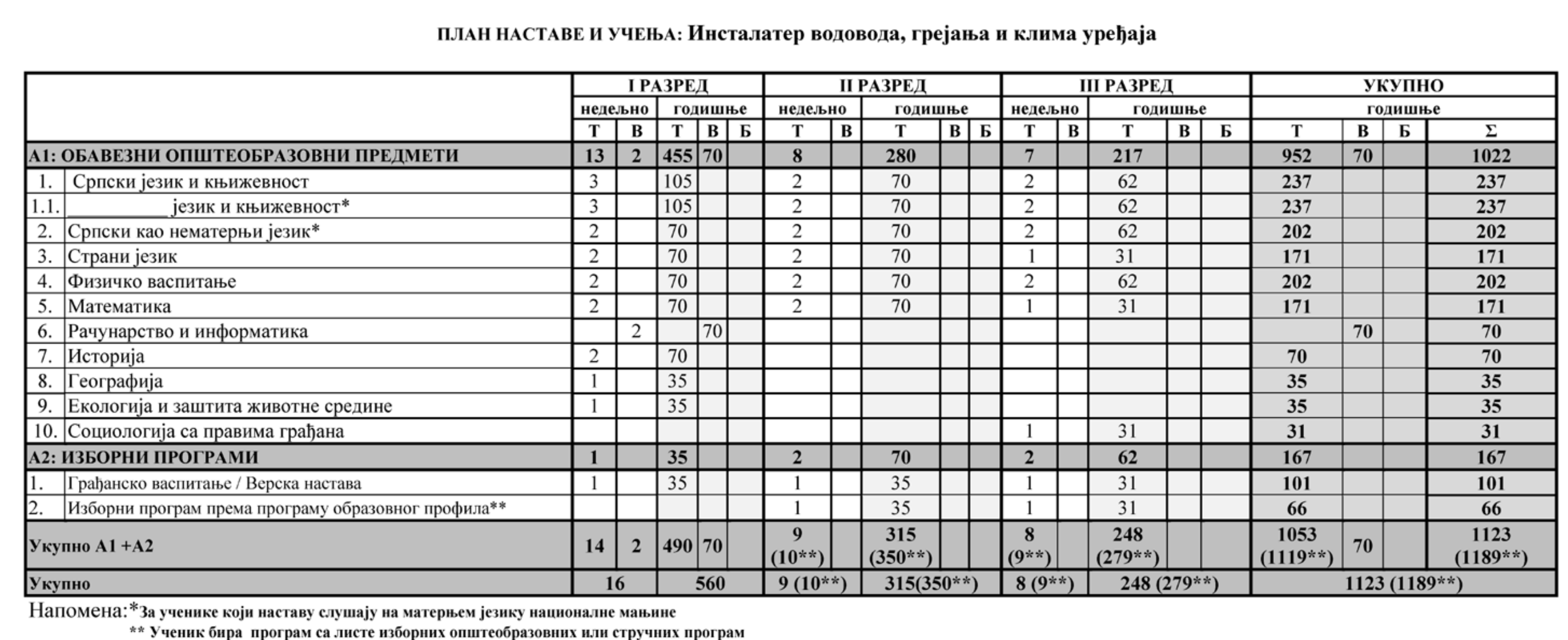 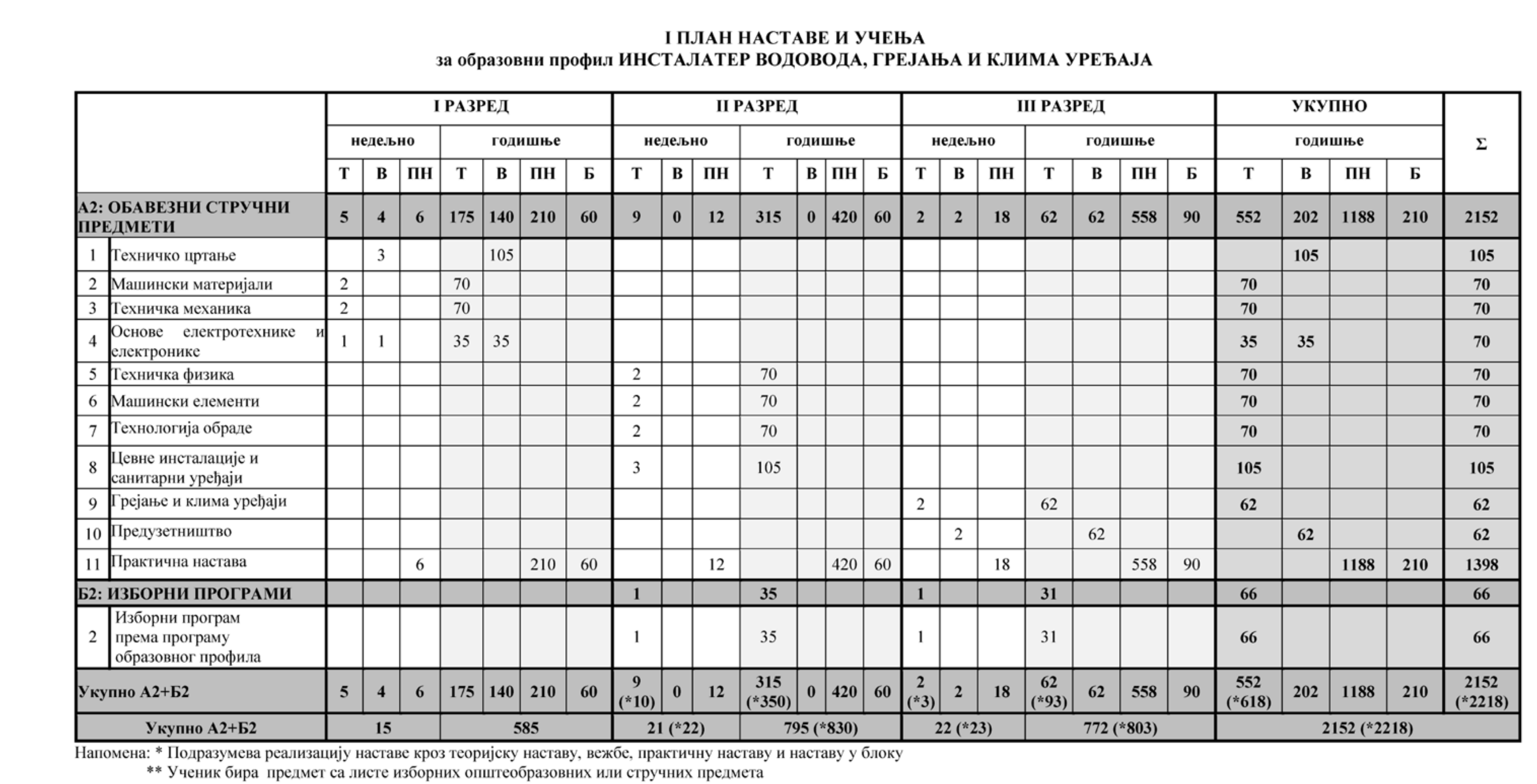 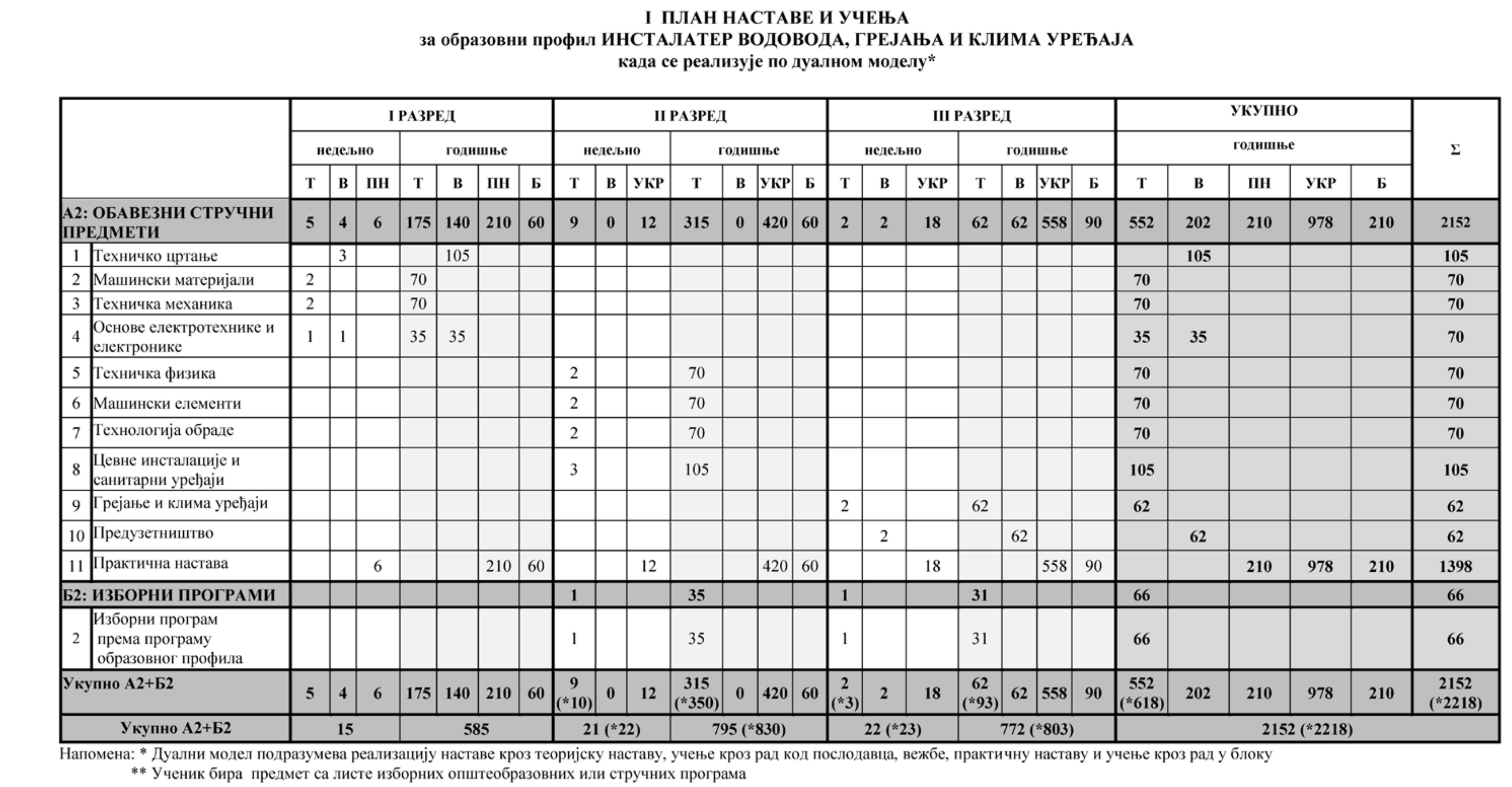 ОРГАНИЗАЦИЈА ПРАКТИЧНЕ НАСТАВЕ(општа и стручна машинска пракса)ПЛАН БЛОК НАСТАВЕ У ШКОЛСКОЈ 2023/24. ГОДИНИУ школској 2023/2024. години наставни програми и планови практичне наставе и блок наставе реализоваће се у школској радионици, школским кабинетима, друштвеним, јавним и приватним предузећима и установама, као и у самосталним занатским радњама и сервисима. С обзиром на планирани развој образовних програма, позитивну политику уписа повећава се потреба стварања услова за модерне облике рада, унапређивање санитарних и хигијенских услова, унапређење безбедности ученика и запослених. У школи се планира: - Успостављање и опремање кабинета - Унапређивање мера безбедности, противпожарне заштите и поступања у ванредним ситуацијама; Социјално партнерство, као основ успешног стручног образовања и обуке, Школа ће развијати кроз наставак постојеће сарадње и укључивање нових партнера у процес реализације практичне наставе и професионалне праксе. С обзиром на то да се васпитно-образовни процес одвија у друштвеној средини изузетно је важна узајамна подршка и сарадња са социјалним партнерима. Као школа која је увек спремна да испрати најмодернија дешавања када су у питању нове технологије из оквира деловања Школе, иницирали смо и остварили сарадњу са реномираним компанијама из земље и иностранства која ће бити настављена и наредној школској години. Активности на успостављању одрживе организације обуке ученика Школа ће реализовати кроз: - Мотивисање партнера за укључивање у процес обуке ученика у обостраном интересу: школе за квалитетном обуком ученика и партнера за добијање квалитетних кадрова; - Обука инструктора практичне наставе за реализацију обуке у складу са потребама за вештинама ученика, планирање и оцењивање вештина- Праћење достигнутих знања и вештина ученика на обуци;;- Унапређивање квалитета реализације професионалне праксе итдОсим тога, наставак и јачање сарадње са агенцијама које се баве професионалном оријентацијом и запошљавањем.Сви  ученици похађају практичну наставу.Број часова практичне наставе је планиран према наставном плану и програму а ученици свих одељења за врeме извођења наставе дeле на групе.Машинство и обрада метала има шест образовних програма: машински техничар за компјутерско конструисање, техничар оптике, техничар грејања и климатизације, механичар грејне и расхладне технике, механичар оптике и инсталатер водовода, грејања и клима уређаја.Извођење практичне наставе организује се у школским радионицама и друштвеним и приватним предузећима. Садржај и елементи уговора о реализацији практичних облика наставе, који закључују школа и послодавац у случају када се практични облици наставе спроводе код послодавца је највише у обиму од 25% од укупног обима часоваНастава у школи се изводи у десет школских радионица – кабинета (два кабинета за ручну обраду, два кабинета за оптику , три кабинета за грејне , климатизационе и расхладне уређаје  укупне површине око 450 м2), као и машинска хала са машинама за обраду резањем, глодањем, бушењем и сечењем. Машина,уређаја и алата у школским кабинетима - радионицама за ручну обраду има довољно, неке су поправљене  и у функцији су. На пролеће 2024. планиран је „Школски фестивал грејања и климатизације“. Гости ће бити професори и ученици школа из унутрашњости Србије као и школе из Београда, такође и преставници предузећа са којима имамо сарадњу у процесу образовања занимања из ових образовних профила, локалне самоуправе, предтавнике министарства, просвете, преставнике ЗУОВ, представнике привредне коморе, медија и  друге гости.Поред изложбе најновијијих техничких достигнућа у области грејне и расхладне технике и омогућености ученицима и наставницима да уживо виде и пробају рад најновије опреме.У амфитетру школе ће се одржати представљање нових достигнућа у начинима рада са новим техничким решењима. Предавања ће одржати представници поменутих предузећа и институција. Такође постоји могућност за организовање семинара у сарадњи са овим фирмама за професоре као веза између теорије и праксе у области термотехничких инсталација.ПРЕГЛЕД  ИЗВОЂЕЊА  ПРАКТИЧНЕ НАСТАВЕ У  ШК. ГОДИНИ   2023/2024Практична настава у шк. години 2023/2024. ће се организовати по групама за сваки разред и одељење, према следећем табеларном прегледу:извођење екстерне практичне наставе и блок наставе:извођење блок наставе:ВАНРЕДНИ УЧЕНИЦИОРИЈЕНТАЦИОНИ КАЛЕНДАР ИСПИТНИХ РОКОВА ЗА ВАНРЕДНЕ УЧЕНИКЕ ЗА ШКОЛСКУ 2023/2024. ГОДИНУПријава испита за ОКТОБАРСКИ испитни рок од 4.,5. и 6. октобра 2023.годинеПолагање испита   од 16.  до 20.октобра2023. годинеПријава завршних,матурских и специјалистичких испита 20. октобра 2023. годинеПолагање завршних, матурских и спeцијалистичких испита  25.,26. и 27. октобра 2023. годинеПријава испита за ДЕЦЕМБАРСКИ  испитни рок од 28.,29., и 30. новембра 2023.годинеПолагање испита   од  11. до 15. децембра 2023. годинеПријава завршних,матурских и специјалистичких испита 15.децембра.2023.годинеПолагање завршних, матурских и спeцијалистичких испита 20.,21. и 22. децембра. 2023. годинеПријава испита за ФЕБРУАРСКИ испитни рок 07.,08. и 09.фебруара 2024.годинеПолагање испита 19. до 23. фебруара 2024. годинеПријава завршних,матурских и специјалистичких испита 23.фебруара 2024. годинеПолагање завршних, матурских и спeцијалистичких испита 28.,29. фебруара и 01. марта.2024. годинеПријава испита за АПРИЛСКИ испитни рок од  03.,04.и 05. априла.2024. годинеПолагање испита  15. до 19. априла  2024.годинеПријава завршних,матурских и специјалистичких испита 19.априла 2024.годинеПолагање завршних, матурских и спeцијалистичких испита 24.,25. и 26. априла 2024.годинеПријава испита за ЈУНСКИ испитни рок од 29.,30. и 31. маја 2024. годинеПолагање испита 10. до 14. јуна 2024. годинеПријава завршних,матурских и специјалистичких испита 14.јуна 2024.годинеПолагање завршних, матурских и спeцијалистичких испита 19.,20. и 21. јуна 2024. годинеПријава испита за АВГУСТОВСКИ испитни рок од 26.,27. и 28  јуна 2024. годинеПолагање испита 26. до 30. августа 2024. годинеПријава завршних,матурских и специјалистичких испита 30.августа 2024.године              Полагање завршних, матурских и спeцијалистичких испита 04.,05. и 06.септембар 2024.године              ПРОШИРЕНА ДЕЛАТНОСТПлан за 2023-24 Школа ће на почетку школске године, објавити јавни позив за евидентирање заинересованих компанија и сервиса, као и распоред обука са терминима, на које ће се компаније и сервисери пријављивати. Тржиште, потенцијални број заинтересованих за плаћање и похађање обука, као и број планираних обука је везан за тешко стање у земљи и динамику и рад лиценцираних инспектора на терену, који треба од ове или следеће године да појачају интензитет контрола у овој грани машинске делатности.. Искуство из прикупљених податак током Пројекта, је да: сервисери у Србији имају посла само у сезони, када не треба држати обуке, велику флуктуацију и мањак радника, па велики број фирми остаје без запослених, које су пријавили за обуку или након завршетка обуке.Kоординатор за образовање одраслих, Радуле ЋиповићСтруктура радног времена директора школе, Даниеле ДимескеСтруктура радног времена организатора практичне наставе и вежби, Света Баранца и Драгане Павлице Бајић             Структура радног времена стручног  сарадника Тијане Совиљ, психологаСтруктура радног времена  стручног сарадника Ковиљке Зелић, библиотекараСПИСАК ОДЕЉЕЊСКИХ СТАРЕШИНАСТРУКТУРА И РАСПОРЕД ОБАВЕЗА НАСТАВНИКА У ОКВИРУ 40-ЧАСОВНЕ РАДНЕ НЕДЕЉЕРИТАМ РАДНОГ ДАНАШколска 2023/24. година почела је по моделу редовне наставе, у складу са препорукама из Смерница Министарства просвете за прве две недеље наставе. Када ученици наше школе нису у смени, у објекту је ТШ „Змај“.ОПЕРАТИВНИ КАЛЕНДАР  РАДА ИЗВОД ИЗ ПРАВИЛНИКА O КАЛЕНДАРУ ОБРАЗОВНО-ВАСПИТНОГ РАДА СРЕДЊИХ ШКОЛА ЗА ШКОЛСКУ 2023/2024. ГОДИНУОвим правилником утврђује се календар за остваривање обавезних облика образовно-васпитног рада (теоријска настава, практична настава и вежбе) и школског распуста у ги стручној школи, за школску 2023/2024. годину.
Обавезне облике образовно-васпитног рада средње  стручне школе остварују на годишњем нивоу, и то– у I и II разреду трогодишњег и I, II и III разреду четворогодишњег образовања у 37 петодневних наставних седмица, односно 185 наставних дана;– у III разреду трогодишњег и IV разреду четворогодишњег образовања у 34 петодневних наставних седмица, односно 170 наставних дана.У случају када због угрожености безбедности и здравља ученика и запослених није могуће да стручне школе остваре обавезне облике образовноваспитног рада у пуном броју наставних седмица и наставних дана на годишњем нивоу, могуће је одступање у броју до 5% од утврђеног броја петодневних наставних седмица, односно наставних дана.У оквиру 37, односно 34 петодневних наставних седмица, стручна школа је у обавези да годишњим планом рада равномерно распореди дане у седмици, изузев у случају када због угрожености безбедности и здравља ученика и запослених није могуће да дани у седмици, који су утврђени годишњим планом рада, буду равномерно распоређени.У четвртак, 7.новембра 2023. године, настава се у свим школама изводи према распореду часова од четвртка.Настава и други облици образовно-васпитног рада остварују се у два полугодишта.Прво полугодиште почиње у петак, 1. септембра 2023. године, а завршава се у петак, 29. децембра 2023. године.Друго полугодиште почиње у понедељак, 22. јануара 2024. године, a завршава се у петак, 21. јуна 2024. године.За ученике III разреда трогодишњег и IV разреда четворогодишњег образовања стручних школа у петак, 31. маја 2024. године.У току школске године ученици имају јесењи, зимски, пролећни и летњи распуст.ПЛАН И ПРОГРАМ ОРГАНА ШКОЛЕШКОЛСКИ ОДБОРШколски одбор ће се у складу са својим надлежностима старати о општим актима школе организације и систематизације послова. Разматраће и усвојиће прописане програме и пратити њихово остваривање. Школски одбор ће, такође, разматрати поштовање општих принципа, остваривања постигнућа и предузимати мере за побољшање услова рада и остваривање васпитно-образовног рада. Председник ће сазивати састанке према потреби и обављати и остале послове у складу са Законом, актом о оснивању и статутом Школе. Школскиодборјеоргануправљањаушколи, чине га девет чланова, укључујући ипредседника ито: тричланаизредовазапосленихушколи, тричлана – представникародитељаученика итричлана– представникалокалнесамоуправе. Надлежност  Школског одбораДоноси статут, правилнико правима понашања у школи и друга општа актаДоноси годишњи план школе као и развојни планУсваја извештаје о остварењу плановаДоноси финансијски план школеУсваја извештај о пословању,  годишњи обрачунРасписује конкурс и даје предлог за избор наставника,  стручних сарадника и директораРазматра задатке образовања и васпитања и предузима мере за побољшање услова рада и остваривање образовно – васпитног радаОдлучује о жалби, односно приговору на решење директораОбавља друге послове у складу са законом и статутомПоред набројаних послова Школски одбор ће обављати и друге послове утвређене законом и Статутом школе.                                                                                                            Милан КончаревићПЛАН РАДА ДИРЕКТОРА ШКОЛЕГодишњим програмом су планирани само кључни послови и задаци. Овај програм рада написан је редоследом послова које директор има у школи (педагошко-инструктивни, организациони, контролни, саветодавни…) и представља технички – графички приказ одвијања рада по месецима. Директор поред овог, глобалног, има и месечни план у коме детаљно разрађује задатке и програмира потребна средства, време и носиоце реализације.Поред сопственог програма директор непосредно учествује и у изради програма послова и радних задатака сваког дела школе и школе као целине. У програмирању рада директору помажу, организатор практичне наставе и вежби, психологшколе, руководиоци стручних актива, руководиоци година, секретар, рачунополагач и други. Поред ових задатака стално се појављују послови и задаци који се овде не могу планирати, јер директор учествује и у активностима ван школе везаним за активности у Општини, Градском секретаријату за образовање, Министарству просвете и науке, Школској управи, заводима  Министарства, Заједници машинских школа итд...У плану је присуство директора обуци за полагање испита за лиценцу директора.Директор учествује и у изради разних пројеката, контактира могуће донаторе, организује посебне активности Школе (као што је наш Фестивал климатизације и грејања школа Србије ...) учествује у планирању набавки, брине о конкурсима за радна места, учествује у планирању екскурзија и других видова факултативних активности и много других активности и послова који се јављају током године.ПЛАН РАДА ОРГАНИЗАТОРА ПРАКТИЧНЕ НАСТАВЕСАВЕТ РОДИТЕЉАУ току школске 2023/2024. године планира се одржавање најмање четири седнице Савета на којима ће се разматрати сва актуелна питања у вези са побољшањем услова учења наше деце, сарадњом родитеља и наставника у васпитном процесу и превенцији негативних појава, као и питања осигурања ученика, обезбеђења, организације екскурзија, матурске прославе и итд... Савет родитеља делегира своје представнике у стручне активе и тимове школе у којима родитељи узимају активно учешће .Родитељи имају своје вибер групе са одељењским старешинама, па ће тако размена информација између родитеља, представника у Савету и осталих родитеља  одељења који су га делегирали бити олакшана и можда боље функционисати него у годинама када су родитељи, из разних разлога, били малобројни на састанцима током школске године. При избору родитеља за Савет, на родитељским састанцима на почетку године, упознаћемо родитеље са досадашњим тешкоћама у евентуалној организацији онлајн састанака, да би родитељи који су предложени сами проценили могу ли својим техничким знањем и опремљеношћу испратити овај начин организације, ако буде неопходна. Ипак, настојаћемо да, поштујући услове безбедности, састанци у овој години буду непосредни, јер размена са родитељима на тај начин доприноси бољим решењима конкретних ситуација.СТРУЧНИ ОРГАНИПЕДАГОШКИ КОЛЕГИЈУМПедагошки колегијум сачињавају руководиоци стручних већа и стручних актива као и представник стручних сарадника. Педагошким колегијумом председава и руководи директор.Педагошки колегијум ће се у току школске године састајати једном месечно и разматрати питања у вези са пословима Школе који се тичу:- осигурања квалитета и унапређивања образовно васпитног рада,- остваривања развојног плана школе,- организовања педагошко инструктивног увида и надзора и предузимања мера за унапређивање и побољшање услова рада ученика и наставника- планирања стручног усавршавања запослених- стандардизације рада и оцењивања - саветовања руководећег тима у вези са свим темама важним за функционисање Школе.НАСТАВНИЧКО ВЕЋЕНаставничко веће чине сви наставници, стручни сарадници, и директор школе. Наставничко веће као највиши и најодговорнији стручни колегијални орган Школе ради по свом пословнику у коме су таксативно набројани сви послови и задаци.Наставничко веће планира свој рад на основу свог пословника, али теме ће се прилагођавати у складу са актуалном ситуацијом.СТРУЧНА ВЕЋАСтручна већа баве се свим оним пословима и задацима који се односе на стварање најоптималнијих услова за одвијање наставног процеса и реализацију циљева васпитно-образовног рада. Задаци стручних већа дефинисани су у Пословнику о раду стручних органа.У школи су формирана следећа стручна већа наставника: 1. Стручно веће наставника наставе наставника машинске групе предмета – руководилац Мирослав Ждерић2. Стручно веће наставника практичне наставе – руководилац Бојан Ћиповић3. Стручно веће наставника природних наука и наставе за оптичке образовне профиле- руководилац већа – руководилац Маријана Крњајић4. Стручно веће наставника физичког васпитања- руководилац Зоран Смиљанић5. Стручно веће наставника друштвених наука – руководилац Љиљана Кузмановић   6. Стручно веће наставника математике- руководилац већа Сњежана Бабић7. Стручно веће наставника српског и енглеског језика и књижевности- руководилац већа Сузана КалићСастанци Стручних већа отворене су, по потребама утврђеног дневног реда, за чланове или руководиоце осталих стручних већа,  да би се омогућио бољи увид у садржаје рада у сродним и осталим предметима и постигла што боља корелација међу образовним садржајима, у циљу њиховог бољег усвајања и постизања међупредметних компетенција ученикаСТРУЧНО ВЕЋЕ ФИЗИЧКОГ ВАСПИТАЊА 2023/2024.                             Руководилац Стручног већа Зоран СмиљанићПЛАН СТРУЧНОГ ВЕЋА ДРУШТВEНИХ НАУКА ПЛАН РАДА СТРУЧНО  ВЕЋЕ  МАТЕМАТИКЕ																руководилац Стручног већа                                                                                                                                                                  			Сњежана БабићПЛАН РАДА СТРУЧНОГ ВЕЋА НАСТАВНИКА ПРИРОДНИХ НАУКА 						Руководилац Стручног већа                                                                                                                                                                   		 Маријана КрњајићСТРУЧНО ВЕЋЕ НАСТАВНИКА ПРАКТИЧНЕ НАСТАВЕРуководилац Стручног већаБојан Ћиповић											Руководилац Стручног већа Мирослав ЖдерићПЛАНРАДАСТРУЧНОГВЕЋАНАСТАВНИКАСРПСКОГЈЕЗИКАИ КЊИЖЕВНОСТИ И ЕНГЛЕСКОГ ЈЕЗИКАРуководилац Стручног већа:          									         Сузана КалићОДЕЉЕЊСКА ВЕЋАУ школи се образују одељенска већа за свако одељење ученика. За реализацију Плана Одељењског већа одговоран је одељењски старешина. Одељенско веће сачињавају наставници који изводе наставу у одређеном одељењу. Рад одељењских већа прати и њему учествује директор и стручни сарадник- психолог.Планиране су обавезне седнице Одељењског већа, али се одељењска већа састају у току године и у другим договореним терминима, у зависности од процене ситуације у одељењу, реди превазилажења проблема, изрицања васпитних мера и др.Одељењска већа кроз излагање, дискусије, извештаје, анализе, договор као и доношење одлука организују и координирају образовно-васпитни рад у одељењу, разматрају питања која се односе на живот и рад ученика и предузимају мере за отклањање недостатака, као и мере за унапређивање образовно-васпитног рада.О реализацији планираних активности/тема одељењског већа водиће се евиденција кроз записнике у дневницима образовно-васпитног рада за свако одељење посебно.Одељењска већа могу се организовати и онлајн, на вибер групи која се формира на почетку године и разменом мејлова међу члановима већа. На вибер групама одељењске старешине редовно обавештавају чланове већа о одсуству ученика због болести или других разлога, и деле информације релевантне за бољу организацију и ефекте наставе. Мада то не нотирамо увек као састанак већа, овакво информисање значи предност у односу на период пре онлајн наставе.     Руководиоци одељењских већа:      I разред– Милош Михаиловић     II разред– Зоран Минић     III разред – Томислав Спасовски     IV разред –Маријана КрњајићПЛАН РАДА ОДЕЉЕЊСКИХ ВЕЋАза први, други и трећи разред одељења која нису завршнаСЕПТЕМБАР:Конституисање одељенских већа и избор руководилаца разредних већаУсвајање Плана рада одељењског већаУтврђивање планова рада и начина рада, подела на групе Договор о праћењу и подршци ученицима чији су родитељи на иницијалној анкети исказали ту потребуОрганизација праћења постигнућа ученика по ИОПОКТОБАР:  Одређивање ученика за допунску и додатну наставу и слободне активностиОрганизација наставе по ИОПРазматрање оптерећености ученика - планирање обавеза на нивоу ОВ -писмени задаци, вежбе, графички радови и сл.НОВЕМБАР:Утврђивање резултата у учењу на крају првог класификационог периодаЕвидентирање ученика са тешкоћама у праћењу наставног процеса који су по редовном програму завршили основну школу и предлог додатних   мера за рад са њима    Васпитне и васпитно-дисциплинске мереДЕЦЕМБАР:	Утврђивање резултата у учењу на крају првог полугодиштаИзрицање васпитних мера ученицима Ефекти појачаног васпитног рада, кроз ублажавање и укидање појединих васпитних мера Утврђивање оцене из владања ученика на крају I полугодиштаДоношење закључака у вези са побољшањем успеха и понашања ученикаРеализација планова за прво полугодиштеФЕБРУАР-МАРТ:Утврђивање резултата евидентираних ученика са тешкоћама у праћењу наставног процеса и предлог додатних   мера за рад са њимаНаградна екскурзија – избор ученика, уколико услови дозвољавајуАПРИЛ: Утврђивање резултата у учењу на крају III класификационог периодаИзрицање васпитних мера ученицима и предлог за покретање васпитно-дисциплинског поступка (по потреби)Ублажавање и укидање појединих васпитних мера и предлог за ублажавање и укидање васпитно-дисциплинских мера (по потреби)Доношење закључака у вези са побољшањем успехаЈУН:Анализа реализације свих облика образовно-васпитног радаУблажавање и укидање појединих васпитних мера и предлог за ублажавање и укидање васпитно- дисциплинских мера (по потреби)Утврђивање оцене из владања ученика на крају II полугодиштаУтврђивање успеха ученика на крају другог  полугодиштаПредлагање ученика за похвале и наградеАнализа рада Одељењског веаћаАВГУСТ:Утврђивање успеха ученика после разредних и поправних испита у августу .ПЛАН РАДА ОДЕЉЕЊСКИХ ВЕЋАза трећи и четврти разред- завршна одељењаСЕПТЕМБАР:Усвајање Плана рада одељењског већаУтврђивање планова рада и начина рада, подела на групеУпознавање нових чланова већа са социјалним, породичним и здравственим условима ученика, уколико је потребноОКТОБАР:  Одређивање ученика за допунску и додатну наставу и слободне активностиРазматрање оптерећености ученика - планирање обавеза на нивоу ОВ -писмени задаци, вежбе, графички радови и сл.Полагање стручне матуре за ученике завршних разредаОрганизовање припреме за полагање државне матуреНОВЕМБАР:Утврђивање резултата у учењу на крају првог класификационог периодаВаспитне и васпитно-дисциплинске мереДЕЦЕМБАР:	Утврђивање резултата у учењу на крају првог полугодиштаИзрицање васпитних мера ученицима и предлог за покретање васпитно-дисциплинског поступка (по потреби)Ублажавање и укидање појединих васпитних мера и предлог за ублажавање и укидање васпитно-дисциплинскух мера (по потреби)Утврђивање оцене из владања ученика на крају I полугодиштаДоношење закључака у вези са побољшањем успеха и понашања ученикаРеализација планова за прво полугодиштеМАРТ-АПРИЛ:                                                          Утврђивање резултата у учењу на крају III класификационог периодаОрганизација матурских и завршних испитаИзрицање васпитних мера ученицима и предлог за покретање васпитно-дисциплинског поступка (по потреби)Ублажавање и укидање појединих васпитних мера и предлог за ублажавање и укидање васпитно-дисциплинскух мера (по потреби)МАЈ:Анализа реализације свих облика образовно-васпитног радаУтврђивање оцене из владања ученика на крају II полугодиштаУтврђивање успеха ученика на крају другог  полугодиштаРазматрање предлога за ученика генерацијеПредлагање ученика за похвале и награде Анализа рада Одељењског веаћаЈУН:Утврђивање успеха ученика после разредних, поправних и завршних испита у јунуАВГУСТ:Утврђивање успеха ученика после разредних и поправних испита у августуПЛАНОВИ РАДА СТРУЧНИХ АКТИВАСТРУЧНИ АКТИВ ЗА ШКОЛСКО РАЗВОЈНО ПЛАНИРАЊЕЧланови Актива: Радуле Ћиповић наставник, координаторКрњајић Маријана, наставникСвркота Катарина, наставникБаранац Свето, наставникЧохадаревић Денис, ученикЗоран Милановић, члан Савета родитељаЧлан локалне самоуправеПЛАН РАДА СТРУЧНОГ АКТИВА ЗА РАЗВОЈ ШКОЛСКОГ ПРОГРАМА 	Стручни актив за развој школског програма чине представници из реда наставника које именује Наставничко веће на период од 4 годинеЧланови Актива:1. Татјана Милошевић, координатор2. Снежана Алексић 3. Бојанић Бранислава4. Петровка Торбица5. Милинко Ненадић6. Тијана СовиљЗадатак Актива је да прати остваривање школског програма, стара се о остваривањупостављених општих и специфичних циљева и задатака образовања и васпитања- доноси план рада и подноси извештаје о његовој реализацији- учествује у изради школског програма- израђује пројекте у вези са школским програмом- прати реализацију школског програма- праћења потреба и могућности локалне заједнице као и конкретне услове рада школе,- обавља и друге послове по налогу директора, наставничког већа и Школског одбора.- Прати рад Тимова.							Координатор Актива: Татјана МилошевићПЛАН РАДА СТРУЧНИХ САРАДНИКА ШКОЛЕПСИХОЛОГУ току претходних година, у условима различитог начина организовања наставе, уверили смо се да је могуће остварити план реда и у ванредним условима. Ипак, квалитет постигнутог, обим активности које нису операционално дефинисане планом а припадају делокругу рада психолога, као и задовољство радом и контактима, како психолога, тако и ученика, родитеља и наставника, немогуће је заменити. Управо због тога надамо се редовној школској годиниОБЛАСТИ РАДА:                                                      		Планирање и  програмирање образовно васпитног рада           Праћење и вредновање образовно-васпитног радаРад са наставницимаРад са ученицимаРад са родитељима – старатељимаРад са директором и стручним сарадницимаРад у стручним органима и тимовимаСарадња са надлежним установама, организацијама, удружењима и јединицом локалне самоуправеВођење документације, припрема за рад и стручно усавршавањеПЛАН РАДА ШКОЛСКЕ БИБЛИОТЕКЕНДИВИДУАЛНИ ПЛАНОВИ И ПРОГРАМИ НАСТАВНИКАМесечне планове рада наставници до 5-ог у месецу имају обавезу да поставе на гугл диск, а са диска преко линка у есДневник. Организатор практичне наставе и вежби ће водити евиденцију о предатим плановима и евентуалне нерегуларности пријављивати директору школе. Одговорност сносе сами наставници, а Стручна већа сарађиваће са колегама који имају почетне тешкоће у увођењу новина.ПЛАНОВИ И ПРОГРАМИ ОДЕЉЕЊСКОГ СТАРЕШИНАПРВИ РАЗРЕДЧасови одељењског старешине прате проблематику одељења и зато је њихов план флексибилан и у великој мери зависи од конкретних педагошких ситуација у току године, јер је одељењски старешина прва особа која примећује и настоји да превенира, у сарадњи са родитељима и психологом, евентуалне тешкоће у раду ученика , међусобним односима и др. Овај оквирни план подразумева неке обавезне и неке препоручене активности, а сам одељењски старешина одређује приоритете.СЕПТЕМБАР:                                              Упознавање ученика са организацијом рада у школи: распоред часова, наставни план и програм, потребни уџбеници и школски прибор, организација и место извођења практичне наставеУпознавање ученика и родитеља путем мејла са Кућним редом и Правилником о правима и обавезама ученика,  наставним планом и карактеристикама образовног профилаПодела одељења на групе, где је потребно због реализацији наставеПрви родитељски састанакИзрада структуре одељења према успеху ученика из претходног разреда и другим релевантним подацима из анкете коју су попунили родитељиУпознавање ученика са Правилником о примени протокола за заштиту деце од насиља, занемаривања , злостављања и дискриминацијеОКТОБАР:     Анализа изостајања ученика са наставе и правдање изостанакаУкључивање ученика у допунску наставу , прикључивање одељењског старешини тиму за инклузију – по потребиВаннаставне активности - снимање интереса ученикаИнформисање и презентовање ученицима неке од тема у вези са трговином људимаЗначај правилног избора занимања за мотивацију ученика за рад – дискусија са ученицима, информисање  о могућностима промене (хоризонтална и вертикална покретљивост у оквиру образовног профила).НОВЕМБАР:                         Анализа успеха и изостајање ученика на првом класификационом периодуТема за дискусију или анкету – однос ученика према радним  обавезама, структура радног дана Други родитељски састанакСређивање педагошке документацијеУкључивање ученика у хуманитарне акције Црвеног крста и Ученичког парламентаДЕЦЕМБАР:                        Посета часовима предметних  наставника у свом одељењу (активност се може реализовати током године у било ком месецу, уз сарадњу наставника)Сарадња међу ученицима (дискусија), социометријска структура одељења, ако постоји потребаАнализа реализације програмских садржаја - разговор са ученицима о проблемима савладавања програмских садржајаЈАНУАР:                                                    Прослава Дана Светог СавеФЕБРУАР:Анализа постигнутих резултата у првом полугодиштуАнализа изостајања и правдање часоваТрећи родитељски састанакМАРТ:Договор о уређењу школског амбијентаКористимо школску библиотеке и интернет, опасност неопрезног коришћења друштверних мрежа– дискусија или организовано предавање МУП јединице за ту проблематикуДоговор о извођењу екскурзије АПРИЛ:Анализа постигнутих резултата на трећем класификационом периодуНасилничко понашање и болести зависности (разговор, предавање, филм)Четврти родитељски састанакМАЈ:                                                            1. Анализа укључености ученика у ваннаставне активност2. Информисање ученика о могућности даљег школовањаЈУН:Постигнути резултати на крају наставне годинеПредлог за похвале и награде ученикаУпознавање ученика са процедуром и календаром полагања разредних и поправних испитаДРУГИ РАЗРЕДСЕПТЕМБАР:Упознавање ученика са Правилником о правима и обавезама ученикаУпознавање. са наставним планом и програмом за други разред,потребним уџбеницима и школским прибором, распоредом теоријске ипрактичне наставеПрви родитељски састанакСарадња са одељењским старешином из претходне године, уколико је дошло до променеОКТОБАР:Одређивање ученика за допунску и мотивисање за додатну наставуУређење школског простора – дискусија, планирање акцијаПрви утисци са практичне наставе, очекивања, проблеми - разговор са ученицимаСнимање интереса ученика за укључивање у ваннаставне активностиШколске обавезе и радне навике – разговор са ученицимаНОВЕМБАР:Анализа резултата на првој класификацијиХуманитарне акције у школи (оперативни план израђују ученици)Сређивање педагошке документацијеДруги родитељски састанакДЕЦЕМБАР:Посета часовима предметних наставника у свом одељењу (активност се може реализовати током године у било ком месецу, уз сарадњу наставника)AIDS (трибина, предавање, реферати ученика – начин реализације по избору одељ. старешине)Анализа посећености часова редовне и допунске наставе и правдање изостанакаСамооцењивање – објективност самопроцене ученика  кроз дискусијуЈАНУАР:Сређивање педагошке документацијеПрослава Дана Светог СавеФЕБРУАР:                                                          Анализа успеха на крају првог полугодиштаТема посвећена хуманим односима међу половимаТрећи родитељски састанакМАРТ:Укључивање ученика у екипу прве помоћи Посета часовима предметних наставника у свом одељењуСарадња међу ученицима-бољи резултати у раду – организовање помоћи ученицима који имају тешкоћа у савладавању програмских садржајаТрговине људима (разговор, предавање, филм)АПРИЛ:Анализа постигнутих резултата на трећој класификацијиДискусија о вредностима и избор ученика за наградну екскурзијуЧетврти родитељски састанакМАЈ:Сарадња међу ученицима-бољи резултати у раду – организовање помоћи ученицима који имају тешкоћа у савладавању програмских садржајаАнализа оцењивања ученикаСређивање педагошке документацијеЈУН:Анализа постигнутих резултата на крају школске годинеПредлог ученика за похвале и награде                    Упознавање ученика са процедуром пријављивања и полагања разредних и поправних испитаФинално сређивање педагошке документацијеТРЕЋИ РАЗРЕДСЕПТЕМБАР:Упознавање ученика са наставним планом и програмом за трећи разред, потребним уџбеницима и школским прибором, организацијом практичне наставеУпознавање ученика са Кућним редом и Правилником о правима и обавезама ученикаПрви родитељски састанак (договор о извођењу екскурзије – за завршне разреде)ОКТОБАР:Упознавање са критеријумима оцењивањаИспитивање потреба и укључивање ученика у допунску наставуТакмичења и додатна настава – снимање интересовања, мотивисање ученикаНОВЕМБАР:Анализа резултата на првој класификацији и закључци о мерама које треба предузетиПитања у вези професионалне оријентације – повезивање ученика са Тимом за каријерно вођењеСређивање педагошке документацијеДруги родитељски састанакУкључивање пунолетних ученика у акцију добровољног давања крви ДЕЦЕМБАР:Анализа посећености часова допунске наставе и резултатиАнализа изостајања са часова, партиципација ученика у решавању проблема (анкете, дискусија)Празници – радост и ризик, трибина или предавање (прекомерно јело, пиће, психоактивне супстанце)ЈАНУАР:                                                 Сређивање педагошке документације Прослава Дана Светог СавеФЕБРУАР:Анализа резултата рада у првом полугодиштуПомоћ у организацији завршног испита за ученике трогодишњих образовних профилаКако пружити помоћ слабијим ученицима у савладавању програмских садржајаТрећи родитељски састанак   Посета часовима предметних наставника у свом одељењуМАРТ:Анализа односа у одељењу, проблема у комуникацији, толеранција различитости - дискусијаАнкета за завршне разреде- утисци о школи, идејеАнализа изостајања и правдање изостанака, односно плана смањења изостанака који је донет у децембру, договор о новим мерамаАПРИЛ:Анализе постигнутих резултата на трећој класификацијиТрећи родитељски састанакДоговор о прослави матурске вечери за завршне разредеМАЈ:           Посета часовима предметних наставника у свом одељењу (током године)Упућивање ученика завршних разреда у процедуру полагања завршног испитаАнкета и дискусија за ученике завршних разреда – запослење или даље школовање ЈУН:Сређивање педагошке документацијеУчешће у раду комисија за поправне и завршне испитеПредлагање ученика завршних разреда за ученика генерацијеПредлагање ученика за похвале и наградеЧЕТВРТИ РАЗРЕДСЕПТЕМБАР:Упознавање ученика са планом и програмом за четврти разред, потребним уџбеницима, прибором, распоредом часова теоријске наставе и вежби, матурским испитом (време, облик, садржај и начин полагања)Сређивање педагошке документацијеПрви родитељски састанак (договор о извођењу матурске екскурзије)ОКТОБАР:Шта треба учинити у току ове школске године да би се дошло на жељено радно место или жељени факултет , дискусија о значају информисања, планирањаУкључивање ученика у акције Црвеног крста и Школског парламентаПланирање посета Сајмовима запошљавањаНОВЕМБАР:                                                              Утврђивање потребе за допунском наставом, додатна настава за припрему на факултетеУкључивање ученика у акцију добровољног давања крвиАнализа постигнутих резултата на првој класификацијиДруги родитељски састанакДЕЦЕМБАР:Посета часовима предметних наставника у свом одељењуАнализа оцењивањаСређивање педагошке документацијеЈАНУАР:                                   Сређивање педагошке документацијеПрослава Дана Светог СавеФЕБРУАР:Анализа постигнутих резултата у првом полугодиштуАнализа изостајања ученика и мере за смањење неоправданих изостанакаТрећи родитељски састанакМАРТ:Укључивање у свет рада – активности одељењског старешине у сарадњи са Тимом за каријерно вођење и саветовањеСређивање педагошке документацијеАнкета о опредељењу за матурски и изборни предметАПРИЛ:                                                           Шта после завршеног четвртог разреда - снимање жеља и намера ученикаАнализа постигнутих резултата на трећој класификацијиЧетврти родитељски састанак (договор о организацији матурске вечери)МАЈ:Информисање о могућностима уписа на више школе и факултетеПрипреме за крај школске године (информације о поправним,разредним и матурским испитима и потребној документацији за пријављивање полагања)ЈУН:Сређивање педагошке документацијеАнализа постигнутих резултата на крају школске годинеПредлог за похвале и награде и предлог за ученика генерацијеНапоменаУ планове одељенских старешина завршних разреда током године улазе и теме:Место,улога и задаци војске Србије у систему безбедности и одбране;Војна обавеза у Републици Србији;Радна и материјална обавеза у Републици СрбијиКако постати официр Војске Србије, или професионални војник;физичка спремностСлужба осматрања и обавештовања; неоружани отпор;бојни отрови,биолошка и запаљива средства;цивилна заштитаТактичко-технички зборовиДинамика и начин реализације биће договорен на почетку године, јер реализацију ових тема врше предавачи из редова Војске Србије, па зато време реализације не зависи од школе.Такође, у зависности од интересовања ученика, епидемиолошке ситуације и материјалних могућности за реализацију, у план одељењских старешина улази и организација и извођење екскурзије за ученике.НапоменаУ планове одељенских старешина завршних разреда током године улазе и теме:Место,улога и задаци војске Србије у систему безбедности и одбране;Војна обавеза у Републици Србији;Радна и материјална обавеза у Републици СрбијиКако постати официр Војске Србије,или професионални војник;Физичка спремностСлужба осматрања и обавештовања;неоружани отпор;бојни отрови,биолошка и запаљива средства;цивилна заштитаТактичко-технички зборовиДинамика и начин реализације биће договорен на почетку године. ПЛАНОВИ И ПРОГРАМИ ВАННАСТАВНИХ АКТИВНОСТИСЕКЦИЈЕПоред редовног образовно васпитног рада, у школи ће бити организован и рад секција. Ученици се добровољно укључују у рад секције и на тај начин се самостално опредедељују за оне активности које одговарају њиховим склоностима и интересовању.Кроз активности у секцијама , остварују се циљеви васпитног рада школе: развијање способности и интересовања ученика у различитим делатностима, изграђивање стваралачког односа према раду.Рад свих секција, односно начин рада, ако се ученици ипак определе у овим условима, много зависи од развоја ситуације. Настојаћемо да се прилагођавамо условима, у условима ванредне ситуације, ваннаставни облици буду мање битни од редовне наставе.ПЛАН РАДА МУЗИЧКЕ СЕКЦИЈЕПЛАН РАДА СПОРТСКЕ СЕКЦИЈЕПЛАН РАДА ИНФОРМАТИЧКЕ СЕКЦИЈЕПЛАН РАДА ФОТО СЕКЦИЈЕУченици који имају фотографију као предмет, али и ученици који показују интересовање за уметничку фотографију, имаће прилике да на фејсбук страници Фото секција ТШ Нови Београд, чији је администратор професор Михајловић, објављују своје фотографије и добијају стручне коментаре и размењују мишљења са осталим члановима секције. Пратећи страницу , едукативне садржаје који се постављају, фотографије и коментаре, могу да напредују у овој области и у условима онлајн наставе. На страници школе радове објављују и радници школе, тако да је отворена за све узрасте и све запослене. На крају године предвиђена је изложба најбољих радова у холу школе.ПЛАН РАДА ШАХОВСКЕ СЕКЦИЈЕЦиљ и задациРазвијање мисаоне активности код ученика, упознавање ученика са различитим шемама (варијантама) у отварању; анализирање појединих партија и налажење различитих решења (смисао за комбинаторику): развијање тамичарског духа и другарске сарадње; учествовање на такмичењима.Организовање часова за почетникеОснивање секцијеНабавка реквизита потребних за рад секције и допуна постојећихИзбор такмичара за предстојећа такмичењаРекреативна игра шахаПриказ пласмана чланова секције на крају школске године.ГОДИШЊИ ПЛАН РАДА ДРАМСКЕ СЕКЦИЈЕОКТОБАРКонституисање секције и доношење плана радаСлушање драмских, поетских и прозних текстоваДрама; драмски текстДрамска радња и законитостиНОВЕМБАРРитам, дикција и интонација; природност при казивањуЗависност ритма од садржаја  текста и исказивање емоцијаДоживљај текста и емотивност при читањуИзражајно читање одабраног драмског текстаАнализа гледане драматизацијеДЕЦЕМБАРСценографија и њен утицај на квалитет сценског наступаСадржајна и стилско- језичка анализа одабраних одломака везаних за живот и рад Светог СавеРитам, дикција и интонација при казивању одабраних одломакаЕмоционалност при казивању одабраних одломакаЗначај емоционалне паузеЈАНУАРСцена и сценски простор- начин коришћењаУвежбавање програма за СавинданПрипрема конферансе за Савиндан; припрема водитељаГенерална проба програма за СавинданНаступ чланова секције поводом обележавања школске славеФЕБРУАРРазговор о квалитету наступаМАРТПрипрема драмског текста за драмско аматерско такмичењеОдабир глумаца и подела улогаТекстуална пробаСадржајна и стилско- језичка анализа одабраног текстаАПРИЛРитам, дикција и интонација при казивању драмског текстаАкценат и емотивност при казивањуМизансценска пробаМАЈНаступ чланова секције на фестивалу „Позоришне игре деце и младих“Сумирање утисака и припрема за Градско такмичење драмских секцијаПрипрема и наступ на Градском такмичењу                                                                Руководилац секције                                                             Тања ОбрадовићПЛАН РАДА УЧЕНИЧКОГ ПАРАЛАМЕНТАЕКСКУРЗИЈЕ УЧЕНИКАПредлог дестинација за ученичке екскурзије даје Комисија за екскурзије, у чији састав улазе директор, професори историје и географије и други именовани чланови. Да ли ће екскурзија у току школске године бити реализована зависи од великог броја фактора, а школа са таквом социјалном структуром ученика као што је наша мора бити флексибилна у организацији екскурзија у оквирима плана, узимајући у обзир све чиниоце релевантне у времену организовања.	 Традиционална екскурзија завршних разреда планирана је за октобар – дестинација  Северна Грчка, или тура по Северној Италији, у зависности од интересовања ученика.Планирано је да први, други и трећи разреди иду на дводневну екскурзију по Србији - источни или северни део, што ће такође зависити од избора ученика. ПЛАНОВИ ШКОЛСКИХ ТИМОВАПЛАН РАДА ТИМА ЗА ПРОФЕСИОНАЛНИ РАЗВОЈПрофесионални развој наставника јесте процес унапређивања вештина и компетенција наставника у циљу унапређивања квалитета наставе, као и учења и постигнућа ученика. Професионални развој је дугорочан, интегративни процес током којег се, кроз учење, практичан рад и истраживачку делатност, развијају и унапређују знања, вештине и способности појединца.Циљ:Усавршавање приправника и полагање стручних испитаУсавршавање за педагошки рад и извођење наставеУже стручно усавршавањеOстваривање циљева и стандарда постигнућа ученикаПодршка у припреми за завршни испит Транзиција из основне у средњу школу – осетљив период Подршка професионалном развоју ученика из осетљивих група Сарадња са родитељима Социјални развој ученика Унапређење ученичког парламента Професионална оријентација ученикаКаријерно усмеравање и саветовањеЗадаци:1. Обављање менторских послова: сачињавање оперативних планова рада ментора, увођење у праксу и давање мишљења;2. Анализа приоритета и потреба;3. Предлог за обезбеђивање средстава за семинаре и обуку наставника;4. Организовање семинара на нивоу школе и усавршавање унутар установе на основу предлога наставника;5.Предлог набавке приручника, дидактичког материјала и уџбеника за наставничку библиотеку;6. Предлог за претплаћивање на стручне часописе и листовена основу предлога наставника;;7. Интерне и екстерне обуке за рад на рачунарима и рад са програмским решењима;8. Предлог семинара, које организује министарство и стручна удружења;9. Обрада стручних тема на седницама стручних већа и наставничког већа;10. Угледни часови и презентације наставника.11.Подршка ученику у реалном сагледавању способности и особина личности – самоспознаја;12. Информисање ученика о занимањима;13. Упознавање ученика са могућностима школовања;14. Реални сусрети са светом рада и укључивање гостујућих предавача из различитих области;15. Испитивање свих заинтересованих ученика неким од стандардизованих тестова 16. Пружање повратне информације ученицима о резултатима теста;17. Професионално саветовање са заинтересованим ученицима у циљу доношења адекватне одлуке о даљем школовању;18. Припрема и праћење уписа ученика у више школе и на факултете;19. Организаовање Сајма у Школи;20. Посета ученика различитим компанија и предузећима ради упознавања самих занимања и нових технологија.О свом раду сачињава извештај који је саставни део извештаја о остваривању Годишњег плана  рада Школе.Школа је донела Правилник о стручном усавршавању на основу којег је сачинила посебан програм усавршавања наставника, унутар установе и ван ње. Сваки наставник је дужан да води евиденцију о свом стручном усавршавању. Евиденцију о стручном усавршавању на нивоу школе води библиотекар школе.Чланови Тима су: Ковиљка Зелић, координатор, Радуле Ћиповић,Томислав Спасовски,Гордана ПоповићМаја ЂорђијевићПЛАН ТИМА ЗА САМОВРЕДНОВАЊЕПоказатељи су нумерисани по Приручнику за самовредновање.Кључне области за самовредновање за школску  2023/2024. годину су:ПОСТИГНУЋА УЧЕНИКАМотивисаност ученика2. ПОДРШКА УЧЕНИЦИМАБезбедност и сигурност ученика у школи3. РЕСУРСИНаставни кадарКомпетенције наставника у познавању правилника и Закона о средњем образовањуОблици и начини стручног усавршавања4. РУКОВОЂЕЊЕ И ОРГАНИЗАЦИЈА РАДА ШКОЛЕПодела обавеза и задужењаКоординатор тима: Сњежана БабићДушка Атлагић, Јелица Његовановић, Торбица Петровка, Тијана СовиљПЛАН АКТИВНОСТИ ТИМA ЗА ИНКЛУЗИВНО ОБРАЗОВАЊЕЧланови тима: Сузана Калић, координатор Тијана Совиљ, психологБранка Миливојевић, наставник офталмологијеСлавица Лазић, наставник хемијеСнежама Пауновић, наставник математикеСлађана Јоксимовић, наставник  биологијеСаша Хајнрих, наставник практичне наставеШКОЛСКИ ТИМ ЗА ЗАШТИТУ УЧЕНИКА ОД ДИСКРИМИНЦАЦИЈЕ, НАСИЉА, ЗЛОСТАВЉАЊА И ЗАНЕМАРИВАЊАЗадатак Тима је да:Припрема програм заштите од дискриминације, насиља, злостављања и занемаривањаИнформише ученике, запослене и родитеље о планираним активностима и могућности тражења подршке и помоћи од ТимаУчествује у обукама и пројектима за развијање компетенција потребних за превенцију дискриминације, насиља, злостављања и занемаривањаПредлаже мере за превенцију и заштиту, организује консултације и учествује у процени ризика и доношењу одлука о поступцима у случајевима сумње или дешавања             дискриминације, насиља, злостављања и занемаривањаУкључује родитеље у превентивне и интервентне мере и активностиПрати и процењује ефекте предузетих мера за заштиту ученика и даје одговарајуће предлоге директоруСарађује са стручњацима из других надлежних органа, организација и службиВоди и чува документацијуИзвештава стручне органе Школе и Школски одбор о питањима из своје надлежности.ПЛАН ТИМА ПРОТИВ ДИСКРИМИНАЦИЈЕСања Младеновић, наставник, координатор ТимаЉиљана Кузмановић, наставникТијана Совиљ, психологБојан Ћиповић, наставник задужен за видео надзорСнежана Крстајић, секретар ШколеДаниела Димеска, директорТИМ ЗА РАЗВОЈ МЕЂУПРЕДМЕТНИХ  КОМПЕТЕНЦИЈА И ПРЕДУЗЕТНИШТВА Циљеви и задаци тима:Подршка наставницима и ученицима у развијању међупредметних компетенција, праћење и анализа активности и резултата.Актуелни, немили, догађаји у друшву и школи намећу и даље обавезу развијаља следећих компетенција:АКЦИОНИ ПЛАН ЗА РАЗВОЈ МЕЂУПРЕДМЕТНИХ КОМПЕТЕНЦИЈА И ПРЕДУЗЕТНИШТВАДушка Атлагић координатор тима:, Сања Младеновић, Светлана Митровић Влашковић, Данијела Ракић, Олга Шимшић, Ненад Кубуровић, Савка Јањић СтупарПЛАН РАДА  ТИМА ЗА ОБЕЗБЕЂИВАЊЕ КВАЛИТЕТА И РАЗВОЈ УСТАНОВЕТим за обезбеђивање квалитета и развоја установе чине представници запослених, родитеља, локалне самоуправе, стручни сарадници и директор школе.Тим има следеће надлежности	утврђује положај установе у окружењу, могућности за њен рад и развој, посебно са становишта обезбеђења позребних средстава за финансирање учествује у изради аката, који се односе на обезбеђивање квалитета рада и развој установеучсествује у изради пројеката, који су увези са обезвеђивањем квалитета рада и развоја установе прати обезбеђивање и унапређивање квалитета образовно – васпитног рада у установи,стара се о обезбеђивању школског програма,стара се о остваривању циљева и стандарда постигнућа,стара се о развоју компетенција,вреднује резултате рада наставника и стручних сарадника,прати и утврђује резултате рада ученика,разматра програм школског развојног планирања, анализира седнице стручних, Одељенских и Наставничких већа.сарађује са тимом за међупредметне компетенције  и предузетништво за остваривање тих стандарда, кроз посету и анализирање огледних и угледних часова и на друге начине,прикупља податке стручних већа о стручном усавршавању и потребе за стручним усавршавањем,успоставља критеријуме вредновања наставника, стручних сарадника и њиховог рада и анализира резултате самовредновања и презентира их директорудаје стручна мишљења у поступцима за стицање звања наставника и стручних сарадникао свом раду сачињава извештај, који је саставни део извештаја о остваривању Годишњег плана рада установеобавља друге послове за које процени да ће допринети обезбеђивању и унапређивању услова за развој делатности установеТим чине:Драгана Павлица-Бајић,координатор тимаМихаљ Иван, наставник практичне наставеЖдерић Мирослав, наставник машинске групе предметаМинић Зоран, наставник машинске групе предметаДимеска Даниела, директорТим за обезбеђивање квалитета и развој установе ради у седницама и састаје се према плану рада, који је саставни део Годишњег плана рада.О раду Тима за обезбеђивање квалитета и развој установе води се запасникЗа свој рад Тим за обезбеђивање квалитета и развој установе одговара Наставничком већу и директоруШКОЛСКИ ТИМ ЗА ОРГАНИЗАЦИЈУ И СПРОВОЂЕЊЕ ТАКМИЧЕЊАЗадатак Тима је усклађивање школских и ваншколских активности такмичарског карактера у областима у којима у датој школској години постоји интересовање и спремност ученика и наставника да се припремају и укључе. То су најчешће такмичења Мислиша, драмске и рецитаторске смотре на нивоу града и шире, такмичења у спорту као и у области стручних предмета, али свака школска година доноси неке промене. Тим уз помоћ осталих наставника снима потребе и интересовања ученика, обавештава их о најављеним такмичењима и смотрама, планира оптерећење ученика и наставника и стара се да се афирмише конструктивно провођење слободног времена ученика и развијање њихових потенцијали.План тима за такмичења у шк.2023/24У шк.2023/24  год. ученици ће бити припремани за  такмичења из следећих предмета:МАТЕМАТИКА-такмичење "МИСЛИША" биће одржано у марту 2024.год у школи. Ученике  ће спремати наставнице актива МАТЕМАТИКЕ:Сњежана Бабић, Снежана Пауновић, Светлана Митровић Влашковић.МЕХАНИКА-школско такмичење ће бити одржано у марту 2024.год,а регионално у априлу у средњој школи која буде организатор такмичења, у Београду. Ученике ће спремати наставницa  Катарина Свркота.КОМПЈУТЕРСКА  ГРАФИКА- школско такмичење ће бити одржано у марту 2024.год,а регионално у априлу у средњој школи која буде организатор такмичења, у Београду.  Ученике ће спремати наставницe Душка Атлагић и Катарина Свркота.МОДЕЛИРАЊЕ МАШИНСКИХ ЕЛЕМЕНАТА И КОНСТРУКЦИЈА- школско такмичење ће бити одржано у марту 2024.год, а регионално у априлу у средњој школи која буде организатор такмичења,у Београду.  Ученике ће спремати наставнице Катарина Свркота и Душка Атлагић.Рад са ученицима ће се обављати кроз додатну наставу и секције.Катарина Свркота, наставник, координатор ТимаЗоран Смиљанић, наставникСнежана Пауновић, наставникИван Глишић, наставникРуководиоци стручних већа по потребиШКОЛСКИ ТИМ ЗА  ОРГАНИЗОВАЊЕ КУЛТУРНО – УМЕТНИЧКИХ АКТИВНОСТИЗадатак Тима је да обједини рад уметничких секција и да резултати рада надарених ученика и њихових ментора постану видљиви осталим ученицима, кроз традиционалне школске свечаности и манифестације. Такође, тим има задатак да промовише рад ових секција, ради укључивања већег броја ученика, њиховог личног креативног развоја, а такође и промовисања у јавности, снимањем, плакатирањем и др.АКТИВНОСТИ ТИМА ЗА  ОРГАНИЗОВАЊЕ КУЛТУРНО - УМЕТНИЧКИХ АКТИВНОСТИТехничка школа „Нови Београд“ у погледу културне и јавне делатности има своју вишедеценијску традицију. Генерације ђака су континуирано учествовале у разним такмичењима која су се одржавала у школи, на нивоу општине или града, као и на такмичењима која организују Министарство просвете и друге институције. У односу на епидемиолошку ситуацију, биће предузети напори да се што буде могуће више планираних активности реализује, или организује на други начин.У складу са интересовањима и могућностима ученика и актуелним понудама, организоваће се заједничке посете позоришним, оперским и балетским представама, изложбама, Сајму технике, као и другим догађањима уметничког карактера (посете музејима, биоскопским пројекцијама, књижевним  вечерима,  јавним трибинама итд), што је веома битно у стварању навика за праћење културних манифестација.За остваривање ових програмских садржаја Школа ће се, по потреби, обраћати за помоћ културним институцијама и установама.Тања Обрадовић, наставник, координатор ТимаВлада Крунић, наставникИван Глишић, наставникМиа Павловић, наставникТијана Совиљ, психологТИМ ЗА МАРКЕТИНГ, ИНФОРМИСАЊЕ И ПРЕЗЕНТАЦИЈУ ШКОЛЕЗадатак Тима је благовремено ажурирање школског сајта са свим битним информацијама везаним за активности у школи, као и промотивног садржаја школе; припрема за  Сајам образовања и материјала за промоцију, посете Сајмовима образовања; евалуација и предлози за побољшање рада Тима; писање и подношење Годишњег извештаја о раду Тима Наставничком већу; израда  плана рада  и предлагање чланова Тима за предстојећу школску годину.ЧЛАНОВИ ТИМА:     Иван Михаљ , наставник координатор,Мирослав Ждерић, наставникЈелица Његовановић, наставникПетровка Торбица наставникОСТАЛИ ПЛАНОВИ И ПРОГРАМИПРОГРАМ УНАПРЕЂИВАЊА ОБРАЗОВНО-ВАСПИТНОГ РАДАОвај програм доноси се на основу анализа тимова који су се у претходној години оријентисали на вредновање и побољшање рада школе, како тима за самовредновање, тако и тимова за обезбеђивање квалитета и развој установе и тима за развој међупредметних компетенције, такође и Стручног већа за развојно планирање који је у циљу израде новог плана звршио свот анализу.Примарни циљ је квалитет наставе, односно унапређивање квалитета образовно-васпитног рада и успеха ученика, који се остварује кроз континуирано усавршавање свих наставника и стручних сарадника.Такође, рад на постизању међупредметних компетенција биће акценат у овој години.План пожељних семинара, у односу на личне самопроцене компетенција наставника, доноси се на састанку стручних већа.Будући да се интересовања углавном односе на К1 компетенцију, Педагошки колегијум ће, по анализи потреба већа, предложити и одређене семинаре који су потребни свим наставницима. Такође су плановима стручних већа предвиђени и огледни и угледни часови, на којима ће наставници  размењивати искуства и анализирати могућности примене демонстрираних метода и техника. У припреми часова сарађиваће и психолог Школе..Наставници ће знања стечена на семинарима имати обавезу да презентују колегама који нису били учесници тих семинара, што се такође вреднује по Правилнику о интерном усавршавању, како за презентере, тако и за слушаоце.Проверавање и оцењивање ученичког знања унапређиваће се тако што ће наставници на својим стручним већима радити на уједначавању критеријума оцењивања.Сви релевантни подаци везани за напредовање у звању постаће садржај наставничких портфолија.Директор и стручни сарадник ће посећивати часове редовне наставе, као и часове одељенског старешине, након чега ће се вршити анализа и разговор о посећеним часовима.У складу са материјалним могућностима наставиће се опремање кабинета савременом опремом и унапређивање техничких карактеристика постојеће опреме.У школи се наставља рад различитих тимова чији је циљ унапређивање наставе и васпитног рада, а планови ових тимова приложени су и Годишњем плану рада школе. Операционализовани циљеви плана стручног усавршавања налазе се у плановима тимова.Планирамо да реализацију практичне наставе у што већем броју, у завршним разредима вратимо у школске радионице, а посебно практичну наставу код ученика занимања механичар грејне и расхладне технике. Радионице су опремљене најсавременијом опремом и алатима за рад са уређајима за грејну и расхладну технику. Такође планирамо да  одређени број часова за образовне профиле механичар грејне и расхладне технике и техничар грејања и климатизације и буде изведен у сарадњи са еминентним компанијама које делују у овим областима. Тако ће ученици имати део практичне наставе у школи, одређен број часова ће се одвијати у сервисима и предузећима где ће ученици бити стално распоређени сходно уговору које је школа потписала са сервисима, а планирани часови у компанијама које ће их упознавати са својим специфичностима и технологијом прошириће њихов опсег знања који би стекли радећи само у једном сервису. Извођење практичне наставе за техничаре оптике и механичаре оптике вршиће се делом у школској радионици, а делом у оптичарским радњама и предузећима. Што се тиче радионичког простора у плану је да се настави модернизација и увођење нових машина и алата у наставу, сходно расположивим средствима.ЗДРАВСТВЕНА ПРЕВЕНЦИЈАЦентрална активност на здравственој превенцији остаје обезбеђивање оптималних услова заштите здравља ученика и радника школе у епидемиолошкој ситуацији. Следећи упуства настојимо да хигијена буде на највишем нивоу и да се поштују све мере заштите. Едукација ученика показује висок ниво свести и поштовања правила. Ипак, садржај рада одељењских старешина, објаве на сајту школе и јавним местима стално опомињу на то. Отежавајућу околност, идеје које понекад доносе од родитеља или других о бесмислености свега тога редукује њихова евидентна жеља да остану у школи, друже се и не праве проблеме другима због својих ставова. ПЛАН МЕРА	за отклањање или ублажавање неравномерне заступљености полова Овим планом се у складу са Законом и Правилником, утврђују мере за отклањање или ублажавање неравномерне заступљености полова у 2023. години у Техничкој школи „Нови Београд“  у Београду, носиоци реализације, односно извршиоци планираних мера, рокови у којима ће се планиране мере реализовати и оцекивани резултати тих мера.Општи циљ овог плана јесте да се, постепеним реструктурирањем радне снаге, успостави равномерни однос полова у Техничкој школи „Нови БеоградУ Школи је однос запослених према полу -  49 женског пола, 22 мушког пола већи број запосленихПриликом запошљавања на неодређено време није могуће планирати запошљавање према полу. Школе су најпре у обавези да преузму технолошке вишкове (на то не може да се утиче), па тек онда расписују конкурс уколико добију сагласност за расписивање, а у тим ситуацијама бирају се кандидати за које се сматра да ће најбоље одговорити том радном месту.Приликом запошљавања лица на одређено време ради замене привремено одсутних запослених није могуће бирати према полу, већ се запошљавају лица која упути Национална служба за запошљавање.С обзиром на већи број женског кадра у просвети није могуће планирати равномерно запошљавање према полу.ПЛАН СТРУЧНОГ УСАВРШАВАЊАСТРУЧНО ВЕЋЕ ПРИРОДНИХ НАУКА И ОПТИЧКЕ ГРУПЕ ПРЕДМЕТАПЛАН СТРУЧНОГ УСАВРШАВАЊА СЕКРЕТАРА ШКОЛЕСекретар ће у току школске 2023/24. године у циљу праћења прописа и њихове успешне примене похађати семинаре  и вебинаре, који буду понуђени.Редовно ће пратити вебинаре „ING PRO-а, на које је школа претплаћена.По потреби ће пратити и друге семинаре који за тему имају: - новине и актуелности у пословању установа образовања и васпитања;- систем финансијског управљања и контроле и рад интерне ревизије код корисника јавних средстава;-  припремљеност установа за рад на почетку школске године;- обавезу израде Информатора о раду школе, у складу са измењеним Упутством;-  семинаре из области спречавања корупције идруге семинаре који су битни за законит рад школе. ПЛАН СТРУЧНОГ УСАВРШАВАЊА ДИРЕКТОРА ШКОЛЕ Директор ће своја знања, вештине и компетенције надограђивати у складу са потребама система. У току школске 2023/24. године ће обуке за директора установе, акредитовани од стране Министарства просвете у циљу полагања испита за лиценцу за директора установе образовања и васпитања.По потреби ће пратити семинаре и вебинаре који за тему имају: - новине и актуелности у пословању установа образовања и васпитања;-припремљеност установа за рад на почетку школске године;- писање предлога и вођење пројеката;- обавезу израде Информатора о раду школе, у складу са измењеним Упутством;-  планирање побољшања и креирања акционих планова-  самовредновања рада школе- семинаре из области спречавања корупције идруге семинаре који су битни за законит рад школе. ПЛАН РАДА ШКОЛСКЕ ОРГАНИЗАЦИЈЕ ЦРВЕНОГ КРСТАСЕПТЕМБАР – ОКТОБАР: Одређивање новог наставника за повереника Црврног крста. Планирање рада за школску 2023/24. Сарадња и консултације са општинском организацијом Црвеног крста Нови Београд, по питању годишњих активности. Организовање акције добровољног давања крви у којој ће учествовати  пунолетни ученици трећег и четвртог разреда инаставници.Акција прикупљања чланарине.ФЕБРУАР – МАРТ: Организовање друге акције добровољног давања крви у којој ће учествовати  пунолетни ученици трећег и четвртог разреда инаставници.АПРИЛ – МАЈ: Формирање тима за општинско такмичење у првој помоћи. Припреме и едуковање школској тима , уколико буде заинтересованих ученика.Учешће на годишњем такмичење Црвеног крста општине Нови Београд Повереник Црвеног крста ПЛАН САРАДЊЕ СА РОДИТЕЉИМАПРАЋЕЊЕ И ЕВАЛУАЦИЈА ГОДИШЊЕГ ПЛАНА РАДА ШКОЛЕСва потребна или законом прописана документација води се уредно и редовно. Педагошкудокументацију воде предметни наставници и одељенске старешине, директор, руководиоци секција истручних већа и други задужени наставници. За израду глобалних и оперативних планова и дневнихприпрема наставника које се достављају електронски, али школа обезбеђује и обрасце и посебне свескеза запослене који желе да своју документацију предају у папирном облику, као и други материјалнеопходан за вођење педагошке документације.Редовно ће се водити евиденција о утврђивању реализације програмских задатака, месечно и на крају класификационих периода и извештаји ће се предати директору школе који ће информисати Наставничко веће на седницама о току реализације програмских задатака.Директор школе предузимаће потребне мере да се евентуални пропусти отклоне. На крају тромесечја и полугодишта психолог Школе подносиће додатне извештаје о реализацији васпитно-образовног рада и програма.Реализација Годишњег плана рада почиње 1. септембра 2023. године. Праћење реализације годишњег програма рада школе је перманентан процес који траје целе године. У овом послу изражена је сарадња свих актера васпитно образовног процеса.Реализацију целокупног годишњег програма рада пратиће Тим за самовредновање, Тим за обезбеђивање квалитета и развој установе, Стручни актив за развојно планирање, Наставничко веће, Савет родитеља и Школски одбор.Директор							       	Председник  Школског одбораДаниела Димеска							Милан КончаревићМашински техничар за компјутерско конструисањеРешењем Министарства просветеРешењем Министарства просветеМашински техничар за компјутерско конструисање022-05-134/94-0328.06.1996..Машински техничар за компјутерско конструисањеРешењем Министарства просвете,науке и технолошког развоја Решењем Министарства просвете,науке и технолошког развоја Машински техничар за компјутерско конструисање022-05-134/94-0329.07.2022Механичар грејне и расхладне техникеРешењем Министарства просветеРешењем Министарства просветеМеханичар грејне и расхладне технике022-05-134/94-0313.02.2002.Механичар оптике022-05-134/94-0308.09.2003.Техничар оптике022-05-134/94-0308.09.2003.Техничар грејања и климатизацијеРешењем Министарства просвете,науке и технолошког развојаРешењем Министарства просвете,науке и технолошког развојаТехничар грејања и климатизације022-05-134/94-0308.07.2019.Инсталатер водовода, грејања и клима уређајаУ процесу верификацијеУ процесу верификацијеИме и презимеСтручна спремаПроценат ангажовања на другим пословимаДаниела ДимескаДипломирани машински инжењерСвето Баранацдипломирани машински инжењер50% наставник практичне наставе50% организатор практичне наставе и вежбиДрагана Павлица Бајићдипломирани електротехнички инжењер50% наставник електро групе предмета50 % организатор практичне наставе и вежбиСтручно веће наставника српског и енглеског језика и књижевностиКалић Сузана Зелић КовиљкаОбрадовићТањаМаја ЂорђијевићСања МладеновићСтручно веће наставника друштвених наукаЈовичић ДраганКузмановићЉиљанаКрунић ВладаПоповић ГорданаШимшић ОлгаРакић ДанијелаРадуловић ДаркоИван ГлишићСтручно веће наставника машинске групе предметаЖдерићМирославСвркота КатаринаБојанић БраниславаМилош БулатовићЈањић Ступар СавкаАтлагић ДушкаАлексић СнежанаПавлица Бајић ДраганаЊеговановић ЈелицаСтанић ОљаМинић ЗоранЂилас МиодрагЋиповић РадулеСтручно веће наставника математикеМитровић Влашковић СветланаПауновић СнежанаСњежана БабићСтручно веће наставника Физичког васпитањаСмиљанићЗоранПавловић МиаСтручно веће наставника природних наука и оптичке групе предметаКрњајић МаријанаЛазић СлавицаЈоксимовић СлађанаМихаиловић МилошМиливојевић БранкаТорбица ПетровкаСтручно веће наставника практичне наставеЋиповић БојанМилошевић ТатјанаНенадић МилинкоМатовић ЈовишаБаранац СветоСпасовски ТомиславМихаљ Иван Црнобрња БраниславКубуровић НенадСаша ХајнрихИме и презимеТијана СовиљПсихологКовиљка ЗелићБиблиотекарАДМИНИСТРАТИВНО ФИНАНСИЈСКЕ ПОСЛОВЕ ОБАВЉАЈУАДМИНИСТРАТИВНО ФИНАНСИЈСКЕ ПОСЛОВЕ ОБАВЉАЈУСнежана КрстајићСекретарМарица БаранацШеф рачуноводстваВиданка ПавловићАдминистративни радник и референт за образовање ванредних ученикаСања Митровић, БлагајникПОМОЋНО ТЕХНИЧКЕ ПОСЛОВЕ ОБАВЉАЈУПОМОЋНО ТЕХНИЧКЕ ПОСЛОВЕ ОБАВЉАЈУАлександровић МирољубДомарМилидраговић НенадТехничар инвестиционог и техничког одржавања и одржавања уређаја и опремеСпремачицеСпремачицеЈована СубаЖивка ДимитријевићЗорица ЂорђевићСања ЈоксимовићЈелена АрулаБранка ЈошићАнка РаимовскиДанијела ИсаковЈасмина ТомићМаријана ЧеликовићГордана БогдановићИвана ЈеврићМилена АнђелковићДушанка ИсаиловићЗорана СтојменовићЧЕТВОРОГОДИШЊИ  ОБРАЗОВНИ ПРОФИЛИБРОЈ ОДЕЉЕЊАБРОЈ ОДЕЉЕЊАБРОЈ ОДЕЉЕЊАБРОЈ ОДЕЉЕЊАЧЕТВОРОГОДИШЊИ  ОБРАЗОВНИ ПРОФИЛИIIIIIIIVТехничар оптике1111Маш. тех. за  компјутерско констр.1111Техничар грејања и климатизације1111ТРОГОДИШЊИОБРАЗОВНИ ПРОФИЛИБРОЈ ОДЕЉЕЊАБРОЈ ОДЕЉЕЊАБРОЈ ОДЕЉЕЊАТРОГОДИШЊИОБРАЗОВНИ ПРОФИЛИIIIIIIМеханичар грејне и расхладне технике/1/21/2Механичар оптике/1/21/2Инсталатер водовода, грејања и клима уређаја1//ЧЕТВOРОГОДИШЊИ ОБРАЗОВНИ ПРОФИЛИ  IIIIIIIVМаш. тех. за компјутерско констр.29311928Техничар оптике	29282425Техничар грејања и климатизације                              29232429Укупно87826782УкупноТРОГОДИШЊИ ОБРАЗОВНИ ПРОФИЛИ  IIIIIIИнсталатер водовода, грејања и клима уређаја23Механичар оптике86Механичар грејне и расхладне технике/ +116Укупно23              1912МАШИНСКИ ТЕХНИЧАР ЗА КОМПЈУТЕРСКО КОНСТРУИСАЊЕПо старом програмуМАШИНСКИ ТЕХНИЧАР ЗА КОМПЈУТЕРСКО КОНСТРУИСАЊЕПо старом програмуПРВИ РАЗРЕДПРВИ РАЗРЕДПРВИ РАЗРЕДПРВИ РАЗРЕДДРУГИ РАЗРЕДДРУГИ РАЗРЕДДРУГИ РАЗРЕДДРУГИ РАЗРЕДТРЕЋИ РАЗРЕДТРЕЋИ РАЗРЕДТРЕЋИ РАЗРЕДТРЕЋИ РАЗРЕДЧЕТВРТИ РАЗРЕДЧЕТВРТИ РАЗРЕДЧЕТВРТИ РАЗРЕДЧЕТВРТИ РАЗРЕДУКУПНОУКУПНОУКУПНОУКУПНОР.бПРЕДМЕТнед.нед.год.год.нед.нед.год.год.нед.нед.год.год.нед.нед.год.год.нед.нед.год.год.Р.бПРЕДМЕТТВТВТВТВТВТВТВТВТВТВОПШТЕОБРАЗОВНИ ПРЕДМЕТИОПШТЕОБРАЗОВНИ ПРЕДМЕТИОПШТЕОБРАЗОВНИ ПРЕДМЕТИОПШТЕОБРАЗОВНИ ПРЕДМЕТИОПШТЕОБРАЗОВНИ ПРЕДМЕТИОПШТЕОБРАЗОВНИ ПРЕДМЕТИОПШТЕОБРАЗОВНИ ПРЕДМЕТИОПШТЕОБРАЗОВНИ ПРЕДМЕТИОПШТЕОБРАЗОВНИ ПРЕДМЕТИОПШТЕОБРАЗОВНИ ПРЕДМЕТИОПШТЕОБРАЗОВНИ ПРЕДМЕТИОПШТЕОБРАЗОВНИ ПРЕДМЕТИОПШТЕОБРАЗОВНИ ПРЕДМЕТИОПШТЕОБРАЗОВНИ ПРЕДМЕТИОПШТЕОБРАЗОВНИ ПРЕДМЕТИОПШТЕОБРАЗОВНИ ПРЕДМЕТИОПШТЕОБРАЗОВНИ ПРЕДМЕТИОПШТЕОБРАЗОВНИ ПРЕДМЕТИОПШТЕОБРАЗОВНИ ПРЕДМЕТИОПШТЕОБРАЗОВНИ ПРЕДМЕТИОПШТЕОБРАЗОВНИ ПРЕДМЕТИОПШТЕОБРАЗОВНИ ПРЕДМЕТИ1.Српски језик и књижевност3962.Енглески језик2643.Социологија4.Филозофија2645.Историја6.Музичка уметност7.Ликовна култура8.Физичко васпитање2649.Математика39610Рачунарство и информатика11.Географија27212.Физика414413Хемија27214Биологија27215Устав и права грађана132132СТРУЧНИ ПРЕДМЕТИСТРУЧНИ ПРЕДМЕТИСТРУЧНИ ПРЕДМЕТИСТРУЧНИ ПРЕДМЕТИСТРУЧНИ ПРЕДМЕТИСТРУЧНИ ПРЕДМЕТИСТРУЧНИ ПРЕДМЕТИСТРУЧНИ ПРЕДМЕТИСТРУЧНИ ПРЕДМЕТИСТРУЧНИ ПРЕДМЕТИСТРУЧНИ ПРЕДМЕТИСТРУЧНИ ПРЕДМЕТИСТРУЧНИ ПРЕДМЕТИСТРУЧНИ ПРЕДМЕТИСТРУЧНИ ПРЕДМЕТИСТРУЧНИ ПРЕДМЕТИСТРУЧНИ ПРЕДМЕТИСТРУЧНИ ПРЕДМЕТИСТРУЧНИ ПРЕДМЕТИСТРУЧНИ ПРЕДМЕТИСТРУЧНИ ПРЕДМЕТИСТРУЧНИ ПРЕДМЕТИ1.Рачунари и програмирање82962.Машински материјали 22743.Техничко цртање са нацртном геометријом22274744.Механика 241485.Отпорност материјала2746.Компјутерска графика31117.Основи електротехнике и електронике2748.Машински елементи41489.Технологија обраде311110.Организација рада26426411.Хидраулика и пнеуматика27412.Термодинамика27413.Аутоматизација и роботика21643221643214.Конструисање 23649623649615.Испитивање машинских конструкција26426416.Моделирање машинских елемената и конструкција396517017Практична настава3111МАШИНСКИТЕХНИЧАР ЗА КОМПЈУТЕРСКО КОНСТРУИСАЊЕМАШИНСКИТЕХНИЧАР ЗА КОМПЈУТЕРСКО КОНСТРУИСАЊЕМАШИНСКИТЕХНИЧАР ЗА КОМПЈУТЕРСКО КОНСТРУИСАЊЕМАШИНСКИТЕХНИЧАР ЗА КОМПЈУТЕРСКО КОНСТРУИСАЊЕМАШИНСКИТЕХНИЧАР ЗА КОМПЈУТЕРСКО КОНСТРУИСАЊЕМАШИНСКИТЕХНИЧАР ЗА КОМПЈУТЕРСКО КОНСТРУИСАЊЕI РАЗРЕДI РАЗРЕДI РАЗРЕДI РАЗРЕДI РАЗРЕДI РАЗРЕДI РАЗРЕДI РАЗРЕДI РАЗРЕДI РАЗРЕДI РАЗРЕДI РАЗРЕДII РАЗРЕДII РАЗРЕДII РАЗРЕДII РАЗРЕДII РАЗРЕДII РАЗРЕДII РАЗРЕДII РАЗРЕДII РАЗРЕДII РАЗРЕДII РАЗРЕДII РАЗРЕДIII РАЗРЕДIII РАЗРЕДIII РАЗРЕДIII РАЗРЕДIII РАЗРЕДIII РАЗРЕДIII РАЗРЕДIII РАЗРЕДIII РАЗРЕДIII РАЗРЕДIII РАЗРЕДIV РАЗРЕДIV РАЗРЕДIV РАЗРЕДIV РАЗРЕДIV РАЗРЕДIV РАЗРЕДIV РАЗРЕДIV РАЗРЕДIV РАЗРЕДIV РАЗРЕДIV РАЗРЕДIV РАЗРЕДУКУПНОУКУПНОУКУПНОУКУПНОУКУПНОУКУПНОУКУПНОУКУПНОУКУПНОМАШИНСКИТЕХНИЧАР ЗА КОМПЈУТЕРСКО КОНСТРУИСАЊЕМАШИНСКИТЕХНИЧАР ЗА КОМПЈУТЕРСКО КОНСТРУИСАЊЕМАШИНСКИТЕХНИЧАР ЗА КОМПЈУТЕРСКО КОНСТРУИСАЊЕМАШИНСКИТЕХНИЧАР ЗА КОМПЈУТЕРСКО КОНСТРУИСАЊЕМАШИНСКИТЕХНИЧАР ЗА КОМПЈУТЕРСКО КОНСТРУИСАЊЕМАШИНСКИТЕХНИЧАР ЗА КОМПЈУТЕРСКО КОНСТРУИСАЊЕI РАЗРЕДI РАЗРЕДI РАЗРЕДI РАЗРЕДI РАЗРЕДI РАЗРЕДI РАЗРЕДI РАЗРЕДI РАЗРЕДI РАЗРЕДI РАЗРЕДI РАЗРЕДII РАЗРЕДII РАЗРЕДII РАЗРЕДII РАЗРЕДII РАЗРЕДII РАЗРЕДII РАЗРЕДII РАЗРЕДII РАЗРЕДII РАЗРЕДII РАЗРЕДII РАЗРЕДIII РАЗРЕДIII РАЗРЕДIII РАЗРЕДIII РАЗРЕДIII РАЗРЕДIII РАЗРЕДIII РАЗРЕДIII РАЗРЕДIII РАЗРЕДIII РАЗРЕДIII РАЗРЕДIV РАЗРЕДIV РАЗРЕДIV РАЗРЕДIV РАЗРЕДIV РАЗРЕДIV РАЗРЕДIV РАЗРЕДIV РАЗРЕДIV РАЗРЕДIV РАЗРЕДIV РАЗРЕДIV РАЗРЕДУКУПНОУКУПНОУКУПНОУКУПНОУКУПНОУКУПНОУКУПНОУКУПНОУКУПНОМАШИНСКИТЕХНИЧАР ЗА КОМПЈУТЕРСКО КОНСТРУИСАЊЕМАШИНСКИТЕХНИЧАР ЗА КОМПЈУТЕРСКО КОНСТРУИСАЊЕМАШИНСКИТЕХНИЧАР ЗА КОМПЈУТЕРСКО КОНСТРУИСАЊЕМАШИНСКИТЕХНИЧАР ЗА КОМПЈУТЕРСКО КОНСТРУИСАЊЕМАШИНСКИТЕХНИЧАР ЗА КОМПЈУТЕРСКО КОНСТРУИСАЊЕМАШИНСКИТЕХНИЧАР ЗА КОМПЈУТЕРСКО КОНСТРУИСАЊЕНедељноНедељноНедељноНедељноНедељноГодишњеГодишњеГодишњеГодишњеГодишњеГодишњеГодишњеНедељноНедељноНедељноНедељноНедељноГодишњеГодишњеГодишњеГодишњеГодишњеГодишњеГодишњеНедељноНедељноНедељноНедељноНедељноГодишњеГодишњеГодишњеГодишњеГодишњеГодишњеНедељноНедељноНедељноНедељноНедељноНедељноГодишњеГодишњеГодишњеГодишњеГодишњеГодишњегодишњегодишњегодишњегодишњегодишњегодишњегодишњегодишњегодишњеМАШИНСКИТЕХНИЧАР ЗА КОМПЈУТЕРСКО КОНСТРУИСАЊЕМАШИНСКИТЕХНИЧАР ЗА КОМПЈУТЕРСКО КОНСТРУИСАЊЕМАШИНСКИТЕХНИЧАР ЗА КОМПЈУТЕРСКО КОНСТРУИСАЊЕМАШИНСКИТЕХНИЧАР ЗА КОМПЈУТЕРСКО КОНСТРУИСАЊЕМАШИНСКИТЕХНИЧАР ЗА КОМПЈУТЕРСКО КОНСТРУИСАЊЕМАШИНСКИТЕХНИЧАР ЗА КОМПЈУТЕРСКО КОНСТРУИСАЊЕТТВВВТТВВВББТТТВВТТТВВББТТТТВТТВВББТТТВВВТТВВББТТТВВББΣΣА1: ОБАВЕЗНИ ОПШТЕ-ОБРАЗОВНИ ПРЕДМЕТИА1: ОБАВЕЗНИ ОПШТЕ-ОБРАЗОВНИ ПРЕДМЕТИА1: ОБАВЕЗНИ ОПШТЕ-ОБРАЗОВНИ ПРЕДМЕТИА1: ОБАВЕЗНИ ОПШТЕ-ОБРАЗОВНИ ПРЕДМЕТИА1: ОБАВЕЗНИ ОПШТЕ-ОБРАЗОВНИ ПРЕДМЕТИА1: ОБАВЕЗНИ ОПШТЕ-ОБРАЗОВНИ ПРЕДМЕТИ13132224814817474741414145185185181010101035035011 Српски језик и књижевност Српски језик и књижевност Српски језик и књижевност Српски језик и књижевност3311111133311111111133331051051.11.1__________ језик и књижевност*__________ језик и књижевност*__________ језик и књижевност*__________ језик и књижевност*33111111333111111111333310510522Српски као нематерњи језик*Српски као нематерњи језик*Српски као нематерњи језик*Српски као нематерњи језик*2274742227474742222707033Страни језикСтрани језикСтрани језикСтрани језик2274742227474742222707044Физичко васпитањеФизичко васпитањеФизичко васпитањеФизичко васпитање2274742227474742222707055МатематикаМатематикаМатематикаМатематика33111111333111111111333310510566Рачунарство и информатикаРачунарство и информатикаРачунарство и информатикаРачунарство и информатика22274747477ХемијаХемијаХемијаХемија22747488Ликовна култураЛиковна култураЛиковна култураЛиковна култура11373799ИсторијаИсторијаИсторијаИсторија2 2 2 7474741010ГеографијаГеографијаГеографијаГеографија2227474741111Социологија са правима грађанаСоциологија са правима грађанаСоциологија са правима грађанаСоциологија са правима грађанаБ: ИЗБОРНИ ПРЕДМЕТИБ: ИЗБОРНИ ПРЕДМЕТИБ: ИЗБОРНИ ПРЕДМЕТИБ: ИЗБОРНИ ПРЕДМЕТИБ: ИЗБОРНИ ПРЕДМЕТИБ: ИЗБОРНИ ПРЕДМЕТИ113737111373737333310510511Грађанско васпитање / Верска наставаГрађанско васпитање / Верска наставаГрађанско васпитање / Верска наставаГрађанско васпитање / Верска настава1137371113737371111353522Изборни предмети према програму oбразовног профила**Изборни предмети према програму oбразовног профила**Изборни предмети према програму oбразовног профила**Изборни предмети према програму oбразовног профила**22227070Укупно А1 + БУкупно А1 + БУкупно А1 + БУкупно А1 + БУкупно А1 + БУкупно А1 + Б141422251851874747415151555555555511(13**)11(13**)11(13**)11(13**)385(455**)385(455**)Укупно Укупно Укупно Укупно Укупно Укупно 1616161616592592592592592592592151515151555555555555555555555511 (13**)11 (13**)11 (13**)11 (13**)11 (13**)385 (455**)385 (455**)385 (455**)385 (455**)385 (455**)385 (455**)I РАЗРЕДI РАЗРЕДI РАЗРЕДI РАЗРЕДI РАЗРЕДI РАЗРЕДI РАЗРЕДI РАЗРЕДI РАЗРЕДI РАЗРЕДI РАЗРЕДII РАЗРЕДII РАЗРЕДII РАЗРЕДII РАЗРЕДII РАЗРЕДII РАЗРЕДII РАЗРЕДII РАЗРЕДII РАЗРЕДII РАЗРЕДII РАЗРЕДII РАЗРЕДII РАЗРЕДIII РАЗРЕДIII РАЗРЕДIII РАЗРЕДIII РАЗРЕДIII РАЗРЕДIII РАЗРЕДIII РАЗРЕДIII РАЗРЕДIII РАЗРЕДIII РАЗРЕДIII РАЗРЕДIII РАЗРЕДIII РАЗРЕДIV РАЗРЕДIV РАЗРЕДIV РАЗРЕДIV РАЗРЕДIV РАЗРЕДIV РАЗРЕДIV РАЗРЕДIV РАЗРЕДIV РАЗРЕДIV РАЗРЕДIV РАЗРЕДIV РАЗРЕДIV РАЗРЕДIV РАЗРЕДУКУПНОУКУПНОУКУПНОУКУПНОУКУПНОУКУПНОУКУПНОΣнедељнонедељнонедељнонедељногодишњегодишњегодишњегодишњегодишњегодишњегодишњенедељнонедељнонедељнонедељнонедељнонедељногодишњегодишњегодишњегодишњегодишњегодишњегодишњенедељнонедељнонедељнонедељнонедељнонедељногодишњегодишњегодишњегодишњегодишњегодишњегодишњенедељнонедељнонедељнонедељнонедељнонедељногодишњегодишњегодишњегодишњегодишњегодишњегодишњегодишњегодишњегодишњегодишњегодишњегодишњегодишњегодишњеТВПНПНТТВПНПНББТВВПНПНТТТВВПНББТТВВПНТТТВПНПНББТТВПНПНТТТВВПНПНББТВВПНПНББА2: ОБАВЕЗНИ СТРУЧНИ ПРЕДМЕТИА2: ОБАВЕЗНИ СТРУЧНИ ПРЕДМЕТИА2: ОБАВЕЗНИ СТРУЧНИ ПРЕДМЕТИ10537037018576644259259259222222148331010610510510535021021060603386696969625625619219260608301013101355055012012025131Екологија и заштита животне срединеЕкологија и заштита животне средине2747474742Техничко цртање са нацртном геометријомТехничко цртање са нацртном геометријом41481481481483Машински материјалиМашински материјали2747474744МеханикаМеханика11373737373737745Техничка физикаТехничка физика31111111111116Технологија обрадеТехнологија обраде2747427474741481487Механика са механизмимаМеханика са механизмима21174747437377437371118Отпорност материјалаОтпорност материјала1113737373737373737749Машински елементиМашински елементи2117474743737221170707035144727221610Компјутерска графикаКомпјутерска графика3311111111111111111Моделирање машинских елемената и конструкцијаМоделирање машинских елемената и конструкција33105606039696606020120112012032112Технолошки поступциТехнолошки поступци227070707013Технологија механичких спојеваТехнологија механичких спојева11223535357011232323264646713413420114КонструисањеКонструисање223646464969664969616015Практична наставаПрактична настава4414862102106619219255055055016ПредузетништвоПредузетништво2270707070Б2: ИЗБОРНИ ПРОГРАМИБ2: ИЗБОРНИ ПРОГРАМИБ2: ИЗБОРНИ ПРОГРАМИ22707070226464641341341Изборни програм према програму образовног профила   Изборни програм према програму образовног профила   2270707022646464134134Укупно А2+Б2Укупно А2+Б2Укупно А2+Б2105370370185755442592592592222221483(**5)3(**5)10106105(**175)105(**175)105(**175)35021021060603(**5)3(**5)86696(**160)96(**160)96(**160)2562561921926060830(**964)101310135505501201202513(**2647)Укупно А2+Б2Укупно А2+Б2Укупно А2+Б21515151555555555555555555555516161616161662962962962962962962919 (**21)19 (**21)19 (**21)19 (**21)19 (**21)19 (**21)725 (**795)725 (**795)725 (**795)725 (**795)725 (**795)725 (**795)725 (**795)17 (**19)17 (**19)17 (**19)17 (**19)17 (**19)17 (**19)604 (**668)604 (**668)604 (**668)604 (**668)604 (**668)604 (**668)604 (**668)604 (**668)2513 (**2647)2513 (**2647)2513 (**2647)2513 (**2647)2513 (**2647)2513 (**2647)2513 (**2647)2513 (**2647)Б:  Листа изборних програма према програму образовног профилаБ:  Листа изборних програма према програму образовног профилаБ:  Листа изборних програма према програму образовног профилаБ:  Листа изборних програма према програму образовног профилаБ:  Листа изборних програма према програму образовног профилаБ:  Листа изборних програма према програму образовног профилаРб.Листа изборних програмаРАЗРЕДРАЗРЕДРАЗРЕДРАЗРЕДРб.Листа изборних програмаIIIIIIIVОпштеобразовни програмиОпштеобразовни програмиОпштеобразовни програмиОпштеобразовни програмиОпштеобразовни програмиОпштеобразовни програми1.Музичка култура*222.Биологија*223.Изабрана поглавља математике224.Историја (одабране теме)*225.Физика*226.Логика са етиком*22ТЕХНИЧАР ОПТИКЕТЕХНИЧАР ОПТИКЕПРВИ РАЗРЕДПРВИ РАЗРЕДПРВИ РАЗРЕДПРВИ РАЗРЕДДРУГИ РАЗРЕДДРУГИ РАЗРЕДДРУГИ РАЗРЕДДРУГИ РАЗРЕДТРЕЋИ РАЗРЕДТРЕЋИ РАЗРЕДТРЕЋИ РАЗРЕДТРЕЋИ РАЗРЕДЧЕТВРТИ РАЗРЕДЧЕТВРТИ РАЗРЕДЧЕТВРТИ РАЗРЕДЧЕТВРТИ РАЗРЕДУКУПНОУКУПНОУКУПНОУКУПНОУКУПНОР.бПРЕДМЕТнед.нед.год.год.нед.нед.год.год.нед.нед.год.год.нед.нед.год.год.нед.нед.год.год.год.Р.бПРЕДМЕТТВТВТВТВТВТВТВТВТВТВОПШТЕОБРАЗОВНИ ПРЕДМЕТИОПШТЕОБРАЗОВНИ ПРЕДМЕТИОПШТЕОБРАЗОВНИ ПРЕДМЕТИОПШТЕОБРАЗОВНИ ПРЕДМЕТИОПШТЕОБРАЗОВНИ ПРЕДМЕТИОПШТЕОБРАЗОВНИ ПРЕДМЕТИОПШТЕОБРАЗОВНИ ПРЕДМЕТИОПШТЕОБРАЗОВНИ ПРЕДМЕТИОПШТЕОБРАЗОВНИ ПРЕДМЕТИОПШТЕОБРАЗОВНИ ПРЕДМЕТИОПШТЕОБРАЗОВНИ ПРЕДМЕТИОПШТЕОБРАЗОВНИ ПРЕДМЕТИОПШТЕОБРАЗОВНИ ПРЕДМЕТИОПШТЕОБРАЗОВНИ ПРЕДМЕТИОПШТЕОБРАЗОВНИ ПРЕДМЕТИОПШТЕОБРАЗОВНИ ПРЕДМЕТИОПШТЕОБРАЗОВНИ ПРЕДМЕТИОПШТЕОБРАЗОВНИ ПРЕДМЕТИОПШТЕОБРАЗОВНИ ПРЕДМЕТИОПШТЕОБРАЗОВНИ ПРЕДМЕТИОПШТЕОБРАЗОВНИ ПРЕДМЕТИОПШТЕОБРАЗОВНИ ПРЕДМЕТИОПШТЕОБРАЗОВНИ ПРЕДМЕТИ1.Српски језик и књижевност310831083111396124232.Енглески језик27227227426482823.Социологија2742744.Филозофија2642645.Историја27227241446.Музичка уметност30блок7.Ликовна култура30 блок8.Физичко васпитање27227227426482829.Математика51444144311113961449510Рачунарство и информатика27227211.Географија27227212.Физика272272414413Хемија27227214Биологија27227215Устав и права грађана132132СТРУЧНИ ПРЕДМЕТИСТРУЧНИ ПРЕДМЕТИСТРУЧНИ ПРЕДМЕТИСТРУЧНИ ПРЕДМЕТИСТРУЧНИ ПРЕДМЕТИСТРУЧНИ ПРЕДМЕТИСТРУЧНИ ПРЕДМЕТИСТРУЧНИ ПРЕДМЕТИСТРУЧНИ ПРЕДМЕТИСТРУЧНИ ПРЕДМЕТИСТРУЧНИ ПРЕДМЕТИСТРУЧНИ ПРЕДМЕТИСТРУЧНИ ПРЕДМЕТИСТРУЧНИ ПРЕДМЕТИСТРУЧНИ ПРЕДМЕТИСТРУЧНИ ПРЕДМЕТИСТРУЧНИ ПРЕДМЕТИСТРУЧНИ ПРЕДМЕТИСТРУЧНИ ПРЕДМЕТИСТРУЧНИ ПРЕДМЕТИСТРУЧНИ ПРЕДМЕТИСТРУЧНИ ПРЕДМЕТИСТРУЧНИ ПРЕДМЕТИ1.Машински материјали2722.Техничко цртање2723.Машински елементи2724.Технологија обраде2725.Електротехника2726.Основе комјутерске графике2727.Рачунари у оптици2741328.Оптика2722749.Оптички материјали27210.Оптичка мерења27211.Оптички инструменти27412.Оптика наочара26413.Офталмологија26414.Фотографија27415.Дизајн27216.Организација рада26417Практична настава310831081244412384301044МЕХАНИЧАР ГРЕЈНЕ И РАСХЛАДНЕ ТЕХНИКЕМЕХАНИЧАР ГРЕЈНЕ И РАСХЛАДНЕ ТЕХНИКЕПРВИ РАЗРЕДПРВИ РАЗРЕДПРВИ РАЗРЕДПРВИ РАЗРЕДПРВИ РАЗРЕДПРВИ РАЗРЕДПРВИ РАЗРЕДПРВИ РАЗРЕДДРУГИ РАЗРЕДДРУГИ РАЗРЕДДРУГИ РАЗРЕДДРУГИ РАЗРЕДДРУГИ РАЗРЕДТРЕЋИ РАЗРЕДТРЕЋИ РАЗРЕДТРЕЋИ РАЗРЕДТРЕЋИ РАЗРЕДУКУПНОУКУПНОУКУПНОУКУПНОУКУПНОРБПРЕДМЕТНЕД.НЕД.НЕД.НЕД.ГОД.ГОД.ГОД.ГОД.НЕД.НЕД.НЕД.ГОД.ГОД.НЕД.НЕД.ГОД.ГОД.НЕД.НЕД.ГОД.ГОД.ГОД.РБПРЕДМЕТТВВВТТТВТВВТВТВТВТВТВВОПШТЕОБРАЗОВНИ ПРЕДМЕТИОПШТЕОБРАЗОВНИ ПРЕДМЕТИОПШТЕОБРАЗОВНИ ПРЕДМЕТИОПШТЕОБРАЗОВНИ ПРЕДМЕТИОПШТЕОБРАЗОВНИ ПРЕДМЕТИОПШТЕОБРАЗОВНИ ПРЕДМЕТИОПШТЕОБРАЗОВНИ ПРЕДМЕТИОПШТЕОБРАЗОВНИ ПРЕДМЕТИОПШТЕОБРАЗОВНИ ПРЕДМЕТИОПШТЕОБРАЗОВНИ ПРЕДМЕТИОПШТЕОБРАЗОВНИ ПРЕДМЕТИОПШТЕОБРАЗОВНИ ПРЕДМЕТИОПШТЕОБРАЗОВНИ ПРЕДМЕТИОПШТЕОБРАЗОВНИ ПРЕДМЕТИОПШТЕОБРАЗОВНИ ПРЕДМЕТИОПШТЕОБРАЗОВНИ ПРЕДМЕТИОПШТЕОБРАЗОВНИ ПРЕДМЕТИОПШТЕОБРАЗОВНИ ПРЕДМЕТИОПШТЕОБРАЗОВНИ ПРЕДМЕТИОПШТЕОБРАЗОВНИ ПРЕДМЕТИОПШТЕОБРАЗОВНИ ПРЕДМЕТИОПШТЕОБРАЗОВНИ ПРЕДМЕТИОПШТЕОБРАЗОВНИ ПРЕДМЕТИОПШТЕОБРАЗОВНИ ПРЕДМЕТИ1.Српски језик и књижевност2742642.Енглески језик2742643.Устав и права грађана1324.Историја5.Географија6.Музичка уметност1377.Ликовна култура1378.Физичко васпитање2742649.Метематика311126410.Рачунарство и информатика11.Екологија и заштита животне срединеСТРУЧНИ ПРЕДМЕТИСТРУЧНИ ПРЕДМЕТИСТРУЧНИ ПРЕДМЕТИСТРУЧНИ ПРЕДМЕТИСТРУЧНИ ПРЕДМЕТИСТРУЧНИ ПРЕДМЕТИСТРУЧНИ ПРЕДМЕТИСТРУЧНИ ПРЕДМЕТИСТРУЧНИ ПРЕДМЕТИСТРУЧНИ ПРЕДМЕТИСТРУЧНИ ПРЕДМЕТИСТРУЧНИ ПРЕДМЕТИСТРУЧНИ ПРЕДМЕТИСТРУЧНИ ПРЕДМЕТИСТРУЧНИ ПРЕДМЕТИСТРУЧНИ ПРЕДМЕТИСТРУЧНИ ПРЕДМЕТИСТРУЧНИ ПРЕДМЕТИСТРУЧНИ ПРЕДМЕТИСТРУЧНИ ПРЕДМЕТИСТРУЧНИ ПРЕДМЕТИСТРУЧНИ ПРЕДМЕТИСТРУЧНИ ПРЕДМЕТИСТРУЧНИ ПРЕДМЕТИ1.Хемија и машински материјали2742.Техничка физика2743.Техничко цртање31111114.Механика31115.Основе електротехнике2742746.Машински елементи27426441387.Технологија обраде2742748.Организација рада2642649.Основе енергетике27427410.Термодинамика и хидраулика27427411Основе технике мерења и аутоматизације27427412.Постројења за грејање и климатизацију2744128620213.Практична настава772591444825855855MЕХАНИЧАР ОПТИКЕMЕХАНИЧАР ОПТИКЕПРВИ РАЗРЕДПРВИ РАЗРЕДПРВИ РАЗРЕДПРВИ РАЗРЕДПРВИ РАЗРЕДПРВИ РАЗРЕДПРВИ РАЗРЕДПРВИ РАЗРЕДДРУГИ РАЗРЕДДРУГИ РАЗРЕДДРУГИ РАЗРЕДДРУГИ РАЗРЕДДРУГИ РАЗРЕДТРЕЋИ РАЗРЕДТРЕЋИ РАЗРЕДТРЕЋИ РАЗРЕДТРЕЋИ РАЗРЕДУКУПНОУКУПНОУКУПНОУКУПНОУКУПНОРБПРЕДМЕТНЕД.НЕД.НЕД.ГОД.ГОД.ГОД.ГОД.ГОД.НЕД.НЕД.НЕД.ГОД.ГОД.НЕД.НЕД.ГОД.ГОД.НЕД.НЕД.ГОД.ГОД.ГОД.РБПРЕДМЕТТВВТТВВВТТВТВТВТВТВТТВОПШТЕОБРАЗОВНИ ПРЕДМЕТИОПШТЕОБРАЗОВНИ ПРЕДМЕТИОПШТЕОБРАЗОВНИ ПРЕДМЕТИОПШТЕОБРАЗОВНИ ПРЕДМЕТИОПШТЕОБРАЗОВНИ ПРЕДМЕТИОПШТЕОБРАЗОВНИ ПРЕДМЕТИОПШТЕОБРАЗОВНИ ПРЕДМЕТИОПШТЕОБРАЗОВНИ ПРЕДМЕТИОПШТЕОБРАЗОВНИ ПРЕДМЕТИОПШТЕОБРАЗОВНИ ПРЕДМЕТИОПШТЕОБРАЗОВНИ ПРЕДМЕТИОПШТЕОБРАЗОВНИ ПРЕДМЕТИОПШТЕОБРАЗОВНИ ПРЕДМЕТИОПШТЕОБРАЗОВНИ ПРЕДМЕТИОПШТЕОБРАЗОВНИ ПРЕДМЕТИОПШТЕОБРАЗОВНИ ПРЕДМЕТИОПШТЕОБРАЗОВНИ ПРЕДМЕТИОПШТЕОБРАЗОВНИ ПРЕДМЕТИОПШТЕОБРАЗОВНИ ПРЕДМЕТИОПШТЕОБРАЗОВНИ ПРЕДМЕТИОПШТЕОБРАЗОВНИ ПРЕДМЕТИОПШТЕОБРАЗОВНИ ПРЕДМЕТИОПШТЕОБРАЗОВНИ ПРЕДМЕТИОПШТЕОБРАЗОВНИ ПРЕДМЕТИ1.Српски језик и књижевност227226472442442.Енглески језик227226462082083.Устав и права грађана132132324.Историја31081085.Географија272726.Музичка уметност307.Ликовна култура8.Физичко васпитање227226462082089.Метематика2272264724424410.Рачунарство и информатика27211.Екологија и заштита животне средине136СТРУЧНИ ПРЕДМЕТИСТРУЧНИ ПРЕДМЕТИСТРУЧНИ ПРЕДМЕТИСТРУЧНИ ПРЕДМЕТИСТРУЧНИ ПРЕДМЕТИСТРУЧНИ ПРЕДМЕТИСТРУЧНИ ПРЕДМЕТИСТРУЧНИ ПРЕДМЕТИСТРУЧНИ ПРЕДМЕТИСТРУЧНИ ПРЕДМЕТИСТРУЧНИ ПРЕДМЕТИСТРУЧНИ ПРЕДМЕТИСТРУЧНИ ПРЕДМЕТИСТРУЧНИ ПРЕДМЕТИСТРУЧНИ ПРЕДМЕТИСТРУЧНИ ПРЕДМЕТИСТРУЧНИ ПРЕДМЕТИСТРУЧНИ ПРЕДМЕТИСТРУЧНИ ПРЕДМЕТИСТРУЧНИ ПРЕДМЕТИСТРУЧНИ ПРЕДМЕТИСТРУЧНИ ПРЕДМЕТИСТРУЧНИ ПРЕДМЕТИСТРУЧНИ ПРЕДМЕТИ1.Хемија и технологија материјала272722.Техничка физика272723.Техничко цртање2724.Машински елементи2272272725.Електротехника2272272726.Технологија обраде272727.Оптика272728.Оптички материјали2272272729.Оптичка мерења27227210.Оптички инструменти26426411Технологија оптике2272396516816812.Фотографија26426413.Дизајн22722727214Организација рада2642646415Практична настава124321444829988ТЕХНИЧАР ГРЕЈАЊА И КЛИМАТИЗАЦИЈЕТЕХНИЧАР ГРЕЈАЊА И КЛИМАТИЗАЦИЈЕПРВИ РАЗРЕДПРВИ РАЗРЕДПРВИ РАЗРЕДПРВИ РАЗРЕДДРУГИ РАЗРЕДДРУГИ РАЗРЕДДРУГИ РАЗРЕДДРУГИ РАЗРЕДТРЕЋИ РАЗРЕДТРЕЋИ РАЗРЕДТРЕЋИ РАЗРЕДТРЕЋИ РАЗРЕДТРЕЋИ РАЗРЕДЧЕТВРТИ РАЗРЕДЧЕТВРТИ РАЗРЕДЧЕТВРТИ РАЗРЕДЧЕТВРТИ РАЗРЕДЧЕТВРТИ РАЗРЕДЧЕТВРТИ РАЗРЕДУКУПНОУКУПНОУКУПНОУКУПНОУКУПНОУКУПНОР.бПРЕДМЕТнед.нед.год.год.нед.нед.год.год.нед.нед.год.год.год.нед.нед.нед.год.год.год.нед.нед.нед.год.год.год.Р.бПРЕДМЕТТВТВТВТВТВТВТТВТТВТТВТТВОБАВЕЗНИ ОПШТЕОБРАЗОВНИ ПРЕДМЕТИОБАВЕЗНИ ОПШТЕОБРАЗОВНИ ПРЕДМЕТИОБАВЕЗНИ ОПШТЕОБРАЗОВНИ ПРЕДМЕТИОБАВЕЗНИ ОПШТЕОБРАЗОВНИ ПРЕДМЕТИОБАВЕЗНИ ОПШТЕОБРАЗОВНИ ПРЕДМЕТИОБАВЕЗНИ ОПШТЕОБРАЗОВНИ ПРЕДМЕТИОБАВЕЗНИ ОПШТЕОБРАЗОВНИ ПРЕДМЕТИОБАВЕЗНИ ОПШТЕОБРАЗОВНИ ПРЕДМЕТИОБАВЕЗНИ ОПШТЕОБРАЗОВНИ ПРЕДМЕТИОБАВЕЗНИ ОПШТЕОБРАЗОВНИ ПРЕДМЕТИОБАВЕЗНИ ОПШТЕОБРАЗОВНИ ПРЕДМЕТИОБАВЕЗНИ ОПШТЕОБРАЗОВНИ ПРЕДМЕТИОБАВЕЗНИ ОПШТЕОБРАЗОВНИ ПРЕДМЕТИОБАВЕЗНИ ОПШТЕОБРАЗОВНИ ПРЕДМЕТИОБАВЕЗНИ ОПШТЕОБРАЗОВНИ ПРЕДМЕТИОБАВЕЗНИ ОПШТЕОБРАЗОВНИ ПРЕДМЕТИОБАВЕЗНИ ОПШТЕОБРАЗОВНИ ПРЕДМЕТИОБАВЕЗНИ ОПШТЕОБРАЗОВНИ ПРЕДМЕТИОБАВЕЗНИ ОПШТЕОБРАЗОВНИ ПРЕДМЕТИОБАВЕЗНИ ОПШТЕОБРАЗОВНИ ПРЕДМЕТИОБАВЕЗНИ ОПШТЕОБРАЗОВНИ ПРЕДМЕТИОБАВЕЗНИ ОПШТЕОБРАЗОВНИ ПРЕДМЕТИОБАВЕЗНИ ОПШТЕОБРАЗОВНИ ПРЕДМЕТИОБАВЕЗНИ ОПШТЕОБРАЗОВНИ ПРЕДМЕТИОБАВЕЗНИ ОПШТЕОБРАЗОВНИ ПРЕДМЕТИОБАВЕЗНИ ОПШТЕОБРАЗОВНИ ПРЕДМЕТИОБАВЕЗНИ ОПШТЕОБРАЗОВНИ ПРЕДМЕТИ1.Српски језик и књижевност3105310533939312124084082.Енглески језик270270226262882722723.Хемија2270704.Биологија2270705.Историја2702270706.Социологија са правима грађан2262622262627.Ликовна култура1135358.Физичко васпитање270270226262882722729.Математика31053105339393121240840810Рачунарство и информатика27011Географија270227070ИЗБОРНИ  ПРЕДМЕТИИЗБОРНИ  ПРЕДМЕТИИЗБОРНИ  ПРЕДМЕТИИЗБОРНИ  ПРЕДМЕТИИЗБОРНИ  ПРЕДМЕТИИЗБОРНИ  ПРЕДМЕТИИЗБОРНИ  ПРЕДМЕТИИЗБОРНИ  ПРЕДМЕТИИЗБОРНИ  ПРЕДМЕТИИЗБОРНИ  ПРЕДМЕТИИЗБОРНИ  ПРЕДМЕТИИЗБОРНИ  ПРЕДМЕТИИЗБОРНИ  ПРЕДМЕТИИЗБОРНИ  ПРЕДМЕТИИЗБОРНИ  ПРЕДМЕТИИЗБОРНИ  ПРЕДМЕТИИЗБОРНИ  ПРЕДМЕТИИЗБОРНИ  ПРЕДМЕТИИЗБОРНИ  ПРЕДМЕТИИЗБОРНИ  ПРЕДМЕТИИЗБОРНИ  ПРЕДМЕТИИЗБОРНИ  ПРЕДМЕТИИЗБОРНИ  ПРЕДМЕТИИЗБОРНИ  ПРЕДМЕТИИЗБОРНИ  ПРЕДМЕТИИЗБОРНИ  ПРЕДМЕТИИЗБОРНИ  ПРЕДМЕТИ1.Грађанско васпитање/Верска настава135135113131441361362-Изборни предме-ти према програму образовног профила27022626244132132ОБАВЕЗНИ СТРУЧНИ ПРЕДМЕТИОБАВЕЗНИ СТРУЧНИ ПРЕДМЕТИОБАВЕЗНИ СТРУЧНИ ПРЕДМЕТИОБАВЕЗНИ СТРУЧНИ ПРЕДМЕТИОБАВЕЗНИ СТРУЧНИ ПРЕДМЕТИОБАВЕЗНИ СТРУЧНИ ПРЕДМЕТИОБАВЕЗНИ СТРУЧНИ ПРЕДМЕТИОБАВЕЗНИ СТРУЧНИ ПРЕДМЕТИОБАВЕЗНИ СТРУЧНИ ПРЕДМЕТИОБАВЕЗНИ СТРУЧНИ ПРЕДМЕТИОБАВЕЗНИ СТРУЧНИ ПРЕДМЕТИОБАВЕЗНИ СТРУЧНИ ПРЕДМЕТИОБАВЕЗНИ СТРУЧНИ ПРЕДМЕТИОБАВЕЗНИ СТРУЧНИ ПРЕДМЕТИОБАВЕЗНИ СТРУЧНИ ПРЕДМЕТИОБАВЕЗНИ СТРУЧНИ ПРЕДМЕТИОБАВЕЗНИ СТРУЧНИ ПРЕДМЕТИОБАВЕЗНИ СТРУЧНИ ПРЕДМЕТИОБАВЕЗНИ СТРУЧНИ ПРЕДМЕТИОБАВЕЗНИ СТРУЧНИ ПРЕДМЕТИОБАВЕЗНИ СТРУЧНИ ПРЕДМЕТИОБАВЕЗНИ СТРУЧНИ ПРЕДМЕТИОБАВЕЗНИ СТРУЧНИ ПРЕДМЕТИОБАВЕЗНИ СТРУЧНИ ПРЕДМЕТИОБАВЕЗНИ СТРУЧНИ ПРЕДМЕТИОБАВЕЗНИ СТРУЧНИ ПРЕДМЕТИОБАВЕЗНИ СТРУЧНИ ПРЕДМЕТИ1.Физика2270702.Техничко цртање31053.Машински материјали2270704.Техничка механика2270705.3105331056.Машински елементи27022707.Технологија машинске обраде27022708.Предузетништво2622629.Хидраулика и пнеуматика27022707010Термодинамика27022707011.Постројења за грејање хлађење*31053*93*333*10510593*12.Термоенергетски процеси31053310510513.Основе  мерења и аутоматизације22707022270707014.Постројења за вентилаију и климатизацију*31053*93*333*10510593*15.Аутоматизација постројења33939330#33939330#16.Практична настава6*210*60#6*210*60#6*185*60#24*240#781*240#ИЗБОРНИ ПРЕДМЕТИИЗБОРНИ ПРЕДМЕТИИЗБОРНИ ПРЕДМЕТИИЗБОРНИ ПРЕДМЕТИИЗБОРНИ ПРЕДМЕТИИЗБОРНИ ПРЕДМЕТИИЗБОРНИ ПРЕДМЕТИИЗБОРНИ ПРЕДМЕТИИЗБОРНИ ПРЕДМЕТИИЗБОРНИ ПРЕДМЕТИИЗБОРНИ ПРЕДМЕТИИЗБОРНИ ПРЕДМЕТИИЗБОРНИ ПРЕДМЕТИИЗБОРНИ ПРЕДМЕТИИЗБОРНИ ПРЕДМЕТИИЗБОРНИ ПРЕДМЕТИИЗБОРНИ ПРЕДМЕТИИЗБОРНИ ПРЕДМЕТИИЗБОРНИ ПРЕДМЕТИИЗБОРНИ ПРЕДМЕТИИЗБОРНИ ПРЕДМЕТИИЗБОРНИ ПРЕДМЕТИИЗБОРНИ ПРЕДМЕТИИЗБОРНИ ПРЕДМЕТИИЗБОРНИ ПРЕДМЕТИИЗБОРНИ ПРЕДМЕТИИЗБОРНИ ПРЕДМЕТИ1.Изборни предме-типрема програ-му образовног профила37033626266132132A2: Листа изборних програмаA2: Листа изборних програмаA2: Листа изборних програмаA2: Листа изборних програмаA2: Листа изборних програмаРбЛиста изборних програмаРАЗРЕДРАЗРЕДРАЗРЕДРбЛиста изборних програмаIIIIIIОпштеобразовни програмиОпштеобразовни програмиОпштеобразовни програмиОпштеобразовни програмиОпштеобразовни програми1.Страни језик II*112.Изабрани спорт**113.Историја (одабране теме)**114.Изабрана поглавља математике15.Индустријска географија**116.Ликовна култура**117.Музичка култура**118.Биологија1А2: Листа изборних предмета према програму образовног профилаА2: Листа изборних предмета према програму образовног профилаА2: Листа изборних предмета према програму образовног профилаА2: Листа изборних предмета према програму образовног профилаА2: Листа изборних предмета према програму образовног профилаЛиста изборних предметаРАЗРЕДРАЗРЕДРАЗРЕДЛиста изборних предметаIIIIIIСтручни предметиСтручни предметиСтручни предметиСтручни предметиСтручни предмети1.Алтернативни извори енергије*112.Енергетска ефикасност*11ЦиљАктивностНачин реализацијеНосиоци активностиИнструменти праћењаДинамикаСтварање услова за неометано и безбедно одвијање практичне наставе по плану и програмуОрганизација практичне наставе-планирање целокупног извођења практичне наставе-планирање места извођења практичне наставе-израда распореда коришћења просторија за практичну наставе-планирање обуке из противпожарне заштите и заштите на раду-сарадња са комисијом за распоред часова-израда плана сређивања радионица и њихово опремањеОрганизатор практичне наставеППЗ изводе особе из школе или овлаштене организације са потребним сертификатимаПлан радаСептембарПомоћ реализаторима практичне наставеПрипрема за извођење практичне наставеУспостављање контакта са фирмама, припрема и потписивање уговора са фирмамаАнгажовање спонзора за обезбеђивање средстава и материјала за практичну наставуОрганизатор практичне наставеЗаписници и уговориСептембар као и током школске годинеИзвештавање и предлози мера ради отклањања недостатакаКоординација и праћење извођења практичне наставеУчешће у раду стручних органа, рад у маркетинг тиму, за професионални развој, израда извештаја о раду, , музејима и обилазак фирмианализа потреба, обилазак фирмиОрганизатор практичне наставеКонтинуално током школске годинеПомоћ реализаторима практичне наставеСарадња са извођачима практичне наставе у школи и фирмамаУсклађивање коришћења заједничке опреме, инструкције особама у фирмам задужених за праћење ученика, довођење експерата за демонстрацију нових решења, организација посете сајмовимаОрганизатор практичне наставеКонтинуално током школске годинераз.одељ.Назив образовног профилаброј групапосетесајмовимапрви12техничар оптике2први13техничар гр. и климат.2први14инсталатер водовода, грејања и клима уређја221Машински техничар за компјутерск о конструисање3други22техничар оптике2други23техничар гр. и климат3други24механ. греј. расхл. технике2трећи31маш.техн.комп.конструис.2Сајам техникеу Београду,мај 2023.трећи32техничар оптике3Сајам техникеу Београду,мај 2023.трећи33техничар гр. и климат3Сајам техникеу Београду,мај 2023.трећи34механ. греј. расхл. технике1Сајам техникеу Београду,мај 2023.трећи34механичар оптике1Сајам техникеу Београду,мај 2023.четврти42техничар оптике3Сајам техникеу Београду,мај 2023.четврти43техничар гр. и климат3Сајам техникеу Београду,мај 2023.У  К  У  П  Н  ОУ  К  У  П  Н  ОУ  К  У  П  Н  О28РазредОдељењеНазив образовног профилаНазив друшртвеног/ привредног субјекта у којем ће се реализовати практична наставаДруги2/4Механичар оптикеТелеоптик и ИнсаДруги2/4Механичар грејне и расхладне техникеSteelsoft ,Кимбо, Интерфриго Београдске електране, Савгреј, Флукс про, Jafi filteri, Термодинамик, ПМО, Terming Ice frigo и друге приватне фирмеТрећи 3/4Механичар за грејну и расхладну технику Steelsoft ,Кимбо,Интерфриго Београдске електране, Савгреј, Флукс про,  Jafi filteri , Термодинамик, ПМО ,  Terming Ice frigo и друге приватне фирмеТрећи33Техничар грејања и климатизацијеSteelsoft ,Кимбо,Интерфриго Београдске електране, Савгреј, Флукс про,  Jafi filteri , Термодинамик, ПМО ,  Terming Ice frigo и друге приватне фирмеТрећи32Техничар оптикеSani-optik, Okulus, Gros-optik и поједине приватне оптикеЧетврти43Техничар грејања и климатизацијеSteelsoft, Кимбо, Интерфриго Београдске електране, Савгреј, Флукс про,  Jafi filteri , Термодинамик, ПМО ,  Terming Ice frigo и друге приватне фирмеЧетврти42Техничар оптикеSani-optik, Okulus, Gros-optik и поједине приватне оптикеОдељењеДатумI-230.10.,2023.05.12.2023.31.01.2024.04.04.2024.07.06.2024.Ликовна култураI-301.04.-12.04.2024.Практична наставаI-410.06.-21.06.2024.Практична наставаII-223.10.2023.12.12.2023.07.02.2024.28.03.2024.31.05.2024.Музичка уметностII-326.02.-01.03.2024.17.06.-21.06.2024.Практична наставаIII-110.06.-21.06.2024.Моделирање машинских елемената и конструкцијаIII-309.10.-13.10.2023.18.03.-20.03.2024.20.06.-21.06.2024.Практична наставаIII-420.05.-31.05.2024.Практична наставаIV-120.05.-31.05.2024.Моделирање машинских елемената и конструкцијаIV-220.05.-31.05.2024.Практична наставаIV-313.11.-14.11.2023.26.12.-29.12.2023.04.03.-06.03.2024.23.05.-24.05.2024.Практична наставаIV-327.05.-31.05.2024.Аутоматизација постројењаПланирани број  ванредних ученика у школи:Планирани број  ванредних ученика у школи:I разред0II разред20III разред20IV разред30Специјализација35Преквалификација64Доквалификација57Обнова уписа30ОБРАЗОВНИ ПРОФИЛОБРАЗОВНИ ПРОФИЛПРЕКВАЛИ-ФИКАЦИЈАДОКВАЛИ-ФИКАЦИЈАСПЕЦИЈАЛИ-ЗАЦИЈАМеханичар гасо и пнеумопостројењаМеханичар гасо и пнеумопостројења2Механичар грејне и расхладне техникеМеханичар грејне и расхладне технике5Механичар термоенергетских постројењаМеханичар термоенергетских постројења2Механичар оптикеМеханичар оптике2Прецизни механичарПрецизни механичар2Машински техничар за компјутерско конструисањеМашински техничар за компјутерско конструисање25Техничар оптикеТехничар оптике1530АутомеханичарАутомеханичар5БраварБравар2МеталостругарМеталостругар2Машинбравар Машинбравар 2МеталоглодачМеталоглодач1Механичар хидроенергетских постројењаМеханичар хидроенергетских постројења5Техничар машинске енергетикеТехничар машинске енергетике1015Техничар грејања и климатизацијеТехничар грејања и климатизације55Машински техничарМашински техничар22Инсталатер грејања и климатизације-специјалистаИнсталатер грејања и климатизације-специјалиста5Механичар алатних машина- специјалистаМеханичар алатних машина- специјалиста5Механичар гасо и пнеумоенергетских постројења-специјалистаМеханичар гасо и пнеумоенергетских постројења-специјалиста5Механичар термоенергетских постројења-специјалистаМеханичар термоенергетских постројења-специјалиста5Механичар хидроенергетских постројења-специјалистаМеханичар хидроенергетских постројења-специјалиста5Прецизни механичар-специјалистаПрецизни механичар-специјалиста2Аутомеханичар-спцијалистаАутомеханичар-спцијалиста2Бравар-специјалистаБравар-специјалиста2Металоглодач-специјалистаМеталоглодач-специјалиста2Металостругар-специјалистаМеталостругар-специјалиста2АКТИВНОСТНедељни фонд1. Студијско-аналитички рад62. Организациони послови83. Педагошко-инструктивни рад 54. Педагошки надзор и контрола25. Рад са ученицима и ученичким организацијама76. Сарадња са родитељима27. Рад на заштити уставности и законитости28. Рад на развијању правилних међуљудских односа29. Сарадња са друштвеном средином210. Лично стручно-педагошко усавршавање4УКУПНО40АКТИВНОСТНедељни фонд1. Планирање, организовање и праћење извођења практичне наставе252. Сарадња са предузећима у којима се изводи екстерна практична настава43. Надгледање рада радионица и магацина54. Надгледање примене заштите на раду и употребе заштитне опреме25. Остали послови4УКУПНО40ПОДРУЧЈЕ РАДА1.Планирање и програмирање образовно-васпитног рада2.Праћење и вредновање образовно-васпитног рада3.Рад са наставницима4.Рад са ученицима5.Рад са родитељима/старатељима6.Рад са директором, стручним сарадницима7.Рад у стручним органима и тимовима8.Сарадња са надлежним установама, организацијама, удружењима и јединицом локалне средине9.Вођење документације, припрема за рад и стручно усавршавањеПОДРУЧЈЕ РАДА1.Планирање и програмирање образовно-васпитног рада2.Праћење и вредновање образовно-васпитног рада3.Рад са наставницима4.Рад са ученицима5.Рад са родитељима/старатељима6.Рад са директором, стручним сарадницима7.Рад у стручним органима и тимовима8.Сарадња са надлежним установама, организацијама, удружењима и јединицом локалне средине9.Вођење документације, припрема за рад и стручно усавршавањеМТККI/1Сузана КалићМТККII/1Катарина СвркотаТОI/2Тања ОбрадовићТОII/2Олга Шимшић ТГКI/3Миодраг ЂиласТМЕII/3Сања Младеновић МГРТI/4Саша ХајнрихМГРТII/4Сњежана БабићМТККIII/1Бранислава Бојанић МТККIV/1Душка АтлагићТОIII/2Драгана Павлица БајићТОIV/2Зоран СмиљанићТМЕIII/3     Снежана Алексић ТМЕIV/3Јелица ЊеговановићМГРТIII/4Сњежана БабићПрезиме и имеПредметСменаОдељењаОдељењаОдељењаОдељењаОдељењаОдељењаОдељењаОдељењаОдељењаЧасова по смениРедовна наставаИсправка писмених задатакаДодатни радДопунски радОдељенско старешинство-рад са ученицимаРад у секцијама, спортским, културним и другим активностима школеПриопрема за наставуОдељенски старешина-вођење документације и сарадња са родитељимаПоправни и разредни испитиMатурски и завршни испитиПреглед писмених задатакаРад у стручним телимаПрипрема за такмичењеРуковођење радом Стручног већа и/или Одељењског већаСтручно усавршавањеСарадња са родитељимаДежурстваУКУПНО1СМИЉАНИЋ ЗОРАНФизичко васпитањеА1113143133344143162000121101000201101401СМИЉАНИЋ ЗОРАНФизичко и здравствено васпитањеА124242000121101000201101402ПАВЛОВИЋ МИАФизичко васпитањеА21232461000101500001000,50,51202ПАВЛОВИЋ МИАФизичко и здравствено васпитањеА223241000101500001000,50,51203ОБРАДОВИЋ ТАЊАСрпски језик и књижевностА12212223243416162002181020200101363ОБРАДОВИЋ ТАЊАСрпски језик и књижевностА12212223243416162002181020200101364ЗЕЛИЋ КОВИЉКАСрпски језик и књижевностА41424399101015001010000,50,5205КАЛИЋ СУЗАНАСрпски језик и књижевностА111314313233181820121101000201101406АТЛАГИЋ ДУШКАКонструисање-вежбеА413200012191020200101406АТЛАГИЋ ДУШКАРачунарство и информатика-вежбеА11124200012191020200101406АТЛАГИЋ ДУШКАКомпјутерска графика-вежбеА213200012191020200101406АТЛАГИЋ ДУШКАМоделирање машинских елеменета и конструкција-вежбеА31418200012191020200101406АТЛАГИЋ ДУШКАМоделирање машинских елеменета и конструкција-блок наставаА31412200012191020200101407ЂИЛАС МИОДРАГРачунарство и информатика-вежбеА131442000121101000200102407ЂИЛАС МИОДРАГТехничка механикаА1322000121101000200102407ЂИЛАС МИОДРАГМашински елементи-вежбеА233152000121101000200102407ЂИЛАС МИОДРАГМашински елементиА24313462000121101000200102407ЂИЛАС МИОДРАГТермодинамика и хидрауликаА2422000121101000200102407ЂИЛАС МИОДРАГРачунари у оптициА4212000121101000200102408ЖДЕРИЋ МИРОСЛАВТехнолошки поступциА3122001102100010201110408ЖДЕРИЋ МИРОСЛАВТехнологија машинске обрадеА2362001102100010201110408ЖДЕРИЋ МИРОСЛАВПостројења за вентилацију и климатизацију-вежбеА334362001102100010201110408ЖДЕРИЋ МИРОСЛАВПостројења за грејање и хлађење-вежбеА334362001102100010201110409СВРКОТА КАТАРИНАМеханикаА111200012091020220100409СВРКОТА КАТАРИНАМеханика-вежбеА112200012091020220100409СВРКОТА КАТАРИНАМеханика са механизмима-вежбеА211200012091020220100409СВРКОТА КАТАРИНАКомпјутерска графика-вежбеА213200012091020220100409СВРКОТА КАТАРИНАМоделирање машинских елемената и конструкција-вежбеА31418200012091020220100409СВРКОТА КАТАРИНАМоделирање машинских елемената и конструкција-блок наставаА31412200012091020220100409СВРКОТА КАТАРИНАКонструисање-вежбеА4132000120910202201004010САЊА МЛАДЕНОВИЋ Енглески језикА1121222324313233341818211201011002001014011МАЈА ЂОРЂИЈЕВИЋЕнглески језикА1213144142101010101501001001112312БАБИЋ СЊЕЖАНАМатематикаА11122234411818211201010002011014013МИТРОВИЋ ВЛАШКОВИЋ СВЕТЛАНАМатематикаА2123243242431818211021001002001114014ПАУНОВИЋ СНЕЖАНАМатематикаА13143133111111101501001000,510,52415КРУНИЋ ВЛАДАГрађанско васпитањеА2211000000,500000,500000215КРУНИЋ ВЛАДАГрађанско васпитањеА2311000000,500000,500000216ПОПОВИЋ ГОРДАНАГеографијаА121421237700100400000,5000,50,50,51417ГЛИШИЋ ИВАНМузичка уметностА241200000,5100000,25000,2500417ГЛИШИЋ ИВАНМузичка уметност -блок наставаА221200000,5100000,25000,2500418КУЗМАНОВИЋ ЉИЉАНАФилозофијаА41424800101400000,5000,50,50,51618КУЗМАНОВИЋ ЉИЉАНАГрађанско васпитањеА12132131334800101400000,5000,50,50,51618КУЗМАНОВИЋ ЉИЉАНАГрађанско васпитањеА131424324800101400000,5000,50,50,51619РАКИЋ  ДАНИЈЕЛАСоциологијаА322700001400000,5000,50,50,51419РАКИЋ  ДАНИЈЕЛАУстав и права грађанаА4142343700001400000,5000,50,50,51419РАКИЋ  ДАНИЈЕЛАСоциологија са правима грађана А432700001400000,5000,50,50,51420РАДУЛОВИЋ ДАРКОГрађанско васпитањеА4111000000,500000,500000220РАДУЛОВИЋ ДАРКОГрађанско васпитањеА4211000000,500000,500000220РАДУЛОВИЋ ДАРКОГрађанско васпитањеА4311000000,500000,500000221ШИМШИЋ ОЛГАИсторијаА1214212223101000020510001000,500,52022ЈОВИЧИЋ ДРАГАНВерска наставаА11213141151500003700002001113022ЈОВИЧИЋ ДРАГАНВерска наставаА12223242151500003700002001113022ЈОВИЧИЋ ДРАГАНВерска наставаА13233343151500003700002001113022ЈОВИЧИЋ ДРАГАНВерска наставаА142434151500003700002001113022ЈОВИЧИЋ ДРАГАНВерска наставаА24151500003700002001113023ПАВЛИЦА БАЈИЋ  ДРАГАНАEлектротехника и електроника-вежбеА2361000020510001001002023ПАВЛИЦА БАЈИЋ  ДРАГАНАРачунари у оптициА3241000020510001001002024ЈОКСИМОВИЋ СЛАЂАНАБиологијаА12134700,50,500300,5000,5000,510,51424ЈОКСИМОВИЋ СЛАЂАНАЕкологија и заштита животне срединеА11143700,50,500300,5000,5000,510,51425ЛАЗИЋ СЛАВИЦАХемијаА111244000,500200000,25000,50,250,5826КРЊАЈИЋ МАРИЈАНАФизикаА22220011011001102011104026КРЊАЈИЋ МАРИЈАНАОптикаА2232420011011001102011104026КРЊАЈИЋ МАРИЈАНАОптика наочараА42220011011001102011104026КРЊАЈИЋ МАРИЈАНАОптичка мерењаА2224620011011001102011104026КРЊАЈИЋ МАРИЈАНАОптички инструментиА3234620011011001102011104027МИХАИЛОВИЋ МИЛОШДизајнА222441601101700102010113227МИХАИЛОВИЋ МИЛОШФотографијаА323481601101700102010113227МИХАИЛОВИЋ МИЛОШЛиковна култураА11132431601101700102010113227МИХАИЛОВИЋ МИЛОШЛиковна култура-блок наставаА1211601101700102010113228ТОРБИЦА ПЕТРОВКАПрактична наставаА22622001201010002001014028ТОРБИЦА ПЕТРОВКАПрактична наставаА22622001201010002001014028ТОРБИЦА ПЕТРОВКАПрактична наставаА22622001201010002001014028ТОРБИЦА ПЕТРОВКАПрактична наставаА22622001201010002001014028ТОРБИЦА ПЕТРОВКАТехничка физикаА11322001201010002001014028ТОРБИЦА ПЕТРОВКАФизикаА1213422001201010002001014028ТОРБИЦА ПЕТРОВКАОптички материјалиА2224422001201010002001014028ТОРБИЦА ПЕТРОВКАТехнологија оптикеА2434522001201010002001014029МИЛИВОЈЕВИЋОфталмологијаА4222000000,500000,500100429БРАНКАОфталмологијаА4222000000,500000,500100430АЛЕКСИЋ СНЕЖАНААутоматизација  постројења-вежбеА43620001211010102001014030АЛЕКСИЋ СНЕЖАНАЕнергетска ефикасностА43220001211010102001014030АЛЕКСИЋ СНЕЖАНАМашински материјалиА1113420001211010102001014030АЛЕКСИЋ СНЕЖАНАОснове технике мерења и аутоматизацијеА24220001211010102001014030АЛЕКСИЋ СНЕЖАНАОснове енергетикеА24220001211010102001014030АЛЕКСИЋ СНЕЖАНАТермодинамикаА23220001211010102001014030АЛЕКСИЋ СНЕЖАНАТехника мерења и аутоматизацијеА33220001211010102001014031ЋИПОВИЋ РАДУЛЕПостројења за грејање и хлађењеА33320011021001002001114031ЋИПОВИЋ РАДУЛЕПостројења за вентилацију и климатизацијуА33320011021001002001114031ЋИПОВИЋ РАДУЛЕТехничко цртање са нацртном геометријом-вежбеА11420011021001002001114031ЋИПОВИЋ РАДУЛЕТехничко цртањеА1213520011021001002001114031ЋИПОВИЋ РАДУЛЕОснове компјутерске графикеА22420011021001002001114031ЋИПОВИЋ РАДУЛЕРачунари у оптици-блокА42120011021001002001114032БРАНИСЛАВА БОЈАНИЋМашински материјалиА121441600120801002001013232БРАНИСЛАВА БОЈАНИЋМеханика са механизмимаА2121600120801002001013232БРАНИСЛАВА БОЈАНИЋМашински елементиА2221600120801002001013232БРАНИСЛАВА БОЈАНИЋПостројења за грејање и киматизацијуА3441600120801002001013232БРАНИСЛАВА БОЈАНИЋТехнологија механичких спојеваА3141600120801002001013233САВКА ЈАЊИЋ СТУПАРАутоматизација и роботикаА4121400101700101,500110,52833САВКА ЈАЊИЋ СТУПАРИспитивање машинских конструкцијаА4121400101700101,500110,52833САВКА ЈАЊИЋ СТУПАРОтпорност материјалаА2121400101700101,500110,52833САВКА ЈАЊИЋ СТУПАРПредузетништвоА314381400101700101,500110,52834ОЉА СТАНИЋМашински елементиА21220011021001002001114034ОЉА СТАНИЋМашински елементи-вежбеА21120011021001002001114034ОЉА СТАНИЋМеханика са механизмима-вежбеА21120011021001002001114034ОЉА СТАНИЋОрганизација радаА344142620011021001002001114034ОЉА СТАНИЋТехника мерења и аутоматизацијеА33220011021001002001114034ОЉА СТАНИЋТехничко цртањеА12220011021001002001114034ОЉА СТАНИЋТехнологија обрадеА111224620011021001002001114035ЗОРАН МИНИЋТехничко цртање-вежбеА14320011021001002001114035ЗОРАН МИНИЋРачунарство и информатика-вежбеА14220011021001002001114035ЗОРАН МИНИЋМашински елементи-вежбеА2131220011021001002001114035ЗОРАН МИНИЋМашински елементиА23220011021001002001114035ЗОРАН МИНИЋРачунари у оптици-вежбеА42120011021001002001114035ЗОРАН МИНИЋАутоматизација и роботика-вежбеА41120011021001002001114035ЗОРАН МИНИЋУправљање системом квалитетаА31220011021001002001114035ЗОРАН МИНИЋПостројења за грејање и климатизацијуА24220011021001002001114035ЗОРАН МИНИЋТехничко цртање са нацртном геометријомА11420011021001002001114035ЗОРАН МИНИЋРачунари у оптици-блокА42120011021001002001114036НЕНАД КУБУРОВИЋПрактична наставаА21312025000011000002001104036НЕНАД КУБУРОВИЋАутоматизација и роботика-вежбеА41125000011000002001104036НЕНАД КУБУРОВИЋТехничко цртање-вежбеА14325000011000002001104036НЕНАД КУБУРОВИЋТехнологија механичких спојеваА31125000011000002001104037ТАТЈАНА МИЛОШЕВИЋПрактична наставаА323426000100900002001104037ТАТЈАНА МИЛОШЕВИЋПрактична  настава  блокА342000100900002001104038СВЕТО БАРАНАЦПрактична наставаА42121300000500101000002038СВЕТО БАРАНАЦПрактична  настава  блокА4211300000500101000002039МИЛИНКО НЕНАДИЋПрактична наставаА3242242500001900102001104039МИЛИНКО НЕНАДИЋПрактична настава  блокА4212500001900102001104040БОЈАН ЋИПОВИЋПрактична наставаА243443272700000900102010004040БОЈАН ЋИПОВИЋПрактична наставаА243443272700000900102010004041ИВАН МИХАЉПрактична наставаА21233343222800000800102000,50,504041ИВАН МИХАЉПрактична настава у блокуА23334362800000800102000,50,504042ТОМИСЛАВ СПАСОВСКИПрактична наставаА12133343202600001800102011004042ТОМИСЛАВ СПАСОВСКИПрактична настава у блокуА13334362600001800102011004043БРАНИСЛАВ ЦРНОБРЊАПрактична наставаА121314232011000001000002001104043БРАНИСЛАВ ЦРНОБРЊАПрактична настава у блокуА131423611000001000002001104044ЈОВИША МАТОВИЋПрактична наставаА3242242500001800102001114044ЈОВИША МАТОВИЋПрактична настава у блокуА4212500001800102001114045ЈЕЛИЦА
 ЊЕГОВАНОВИЋТехничко цртање-вежбеА13320010211010102001014045ЈЕЛИЦА
 ЊЕГОВАНОВИЋТехника мерења и аутоматизације-вежбеА33220010211010102001014045ЈЕЛИЦА
 ЊЕГОВАНОВИЋАлтернативни извори енергијеА33220010211010102001014045ЈЕЛИЦА
 ЊЕГОВАНОВИЋПостројења за вентилацију и климатизацијуА43320010211010102001014045ЈЕЛИЦА
 ЊЕГОВАНОВИЋАутоматизација постројења блок наставаА43120010211010102001014045ЈЕЛИЦА
 ЊЕГОВАНОВИЋПостројења за грејање и хлађењеА43320010211010102001014045ЈЕЛИЦА
 ЊЕГОВАНОВИЋРачунарство и информатика-вежбеА111213620010211010102001014046ХАЈНРИХ САШАПрактична наставаА142333182600020810002000104046ХАЈНРИХ САШАПрактична  настава  блокА14233362600020810002000104046ХАЈНРИХ САШАТехничка механикаА1422600020810002000104047БУЛАТОВИЋ МИЛОШПрактична наставаА241222001011001002001114047БУЛАТОВИЋ МИЛОШТехнологија обрадеА2122200101100102001114047БУЛАТОВИЋ МИЛОШХидраулика и пнеуматикаА2322200101100102001114047БУЛАТОВИЋ МИЛОШТермоенергетски процесиА3332200101100102001114047БУЛАТОВИЋ МИЛОШКонструисањеА4122200101100102001114047БУЛАТОВИЋ МИЛОШАутоматизација постројења блок наставаА4312200101100102001114048ЈАНИЋИЈЕВИЋ ЈЕЛИЦАЕлектротехника А2221000101500001001102048ЈАНИЋИЈЕВИЋ ЈЕЛИЦАОснови електротехникеА2421000101500001001102048ЈАНИЋИЈЕВИЋ ЈЕЛИЦАОснови електротехнике иж
електроникеА1431000101500001001102048ЈАНИЋИЈЕВИЋ ЈЕЛИЦАелектротехника и 
електроникаА23310001015000010011020Редни број часаПРЕ ПОДНЕРедни број часаПОСЛЕ ПОДНЕ107.45 - 08.30114.15 – 15.00208.35 - 09.20215.05 - 15.50309.25 - 10.10315.55 - 16.40ВЕЛИКИ ОДМОРВЕЛИКИ ОДМОРВЕЛИКИ ОДМОРВЕЛИКИ ОДМОР410.30 - 11.15417.00 - 17.45511.20 - 12.05517.50 - 18.35612.10 - 12.55618.40 - 19.25713.00 - 13.45719.30 - 20.1501.09.2023.Први наставни дан01.09.2023.Конститутивне седнице одељењских већа04.09.-08.09.2023.Први родитељски састанак за све разреде28.10.2023.Први класификациони период30.10.-03.11.2023.Седнице одељењских већа – први класификациони период07.11.2023.Настава се изводи по распореду од четвртка08.11.-10.11.2023.Јесењи распуст13.11.-17.11.2023. Други родитељски састанак29.12.2023.Последњи наставни дан у првом полугодишту30.12.2023.Седнице одељењских већа- утврђивање успеха ученика на крају првог полугодишта01.01.-19.01.2024.Зимски распуст22.01.2024.Први наставни дан у другом полугодишту27.01.2023.Прослава школске славе- Свети Сава23.03.2024.Трећи класификациони период за завршне разреде25.03.-29.03.2024.Седнице одељењских већа- трећи класификациони период за завршне разреде06.04.2024.Трећи класификациони период за незавршне разреде08.04.-12.04.2024.Седнице одељењских већа- трећи класификациони период за незавршне разреде29.04.-06.05.2024.Пролећни распуст31.05.2023.Завршетак наставе за завршнее разреде03.06.2024.Седнице одељењских већа- утврђивање успеха ученика на крају наставне године за завршне разреде04.06.-10.06.2024.Припремна настава за разредне и поправне испитеПрипремна настава за маутрске и завршне испите10.06.2024.Пријављивање разредних и поправних испита за завршне разредеПријављивање матурских и завршних испита11.06.-14.06.2024.Полагање матурских и завршних испита18.06.2024.Подела диплома завршним разредима21.06.2024.Последњи наставни дан за незавршне разреде24.06.2024.Седнице одељењских већа- утврђивање успеха ученика на крају наставне године за завршне разреде24.06.-26.06.2024.Припремна настава за разредне испите27.06.2024.Полагање разредних испита28.06.2024.Подела сведочанстава28.06.2024.Упис у други, трећи и четврти разред28.06.2024.Седнице одељењских већа- успех ученика после полагања разредних испита20.08.-24.08.2024.Припремна настава за разредне и поправне испитеПрипремна настава за матурске и завршне испите23.08.-28.08.2024.Полагање разредних и поправних испитаПолагање матурских и завршних испита01.07..-05.07.2024.Упис ученика у први разред31.08.2024.Подела сведочанстава и упис у одговарајући разредПодела дипломаСедница Наставничког већаВреме реализацијеАктивности/теме, садржајиНачинреализацијеНосиоци реализације и сараднициСЕПТЕМБАРУсвајање Извештаја о остваривању Годишњег плана рада Школе за школску 2022/23. годину Излагање,дискусија,одлучивањеДиректор, чланови Школског одбора, ПП службаСЕПТЕМБАРИзвештај до раду директора школе и извештај о  самовредновању за школску 2022/23. годинуИзлагање, дискусија, одлучивањеДиректор,чланови Школског одбораСЕПТЕМБАРДоношење Годишњег плана  рада Школе за школску 2023/24. Излагање,дискусија,одлучивањеДиректор, чланови ШОСЕПТЕМБАРПлан стручног усавршавања  запосленихИзлагање, дискусијаДиректор, чланови ШОСЕПТЕМБАРОКТОБАР/ НОВЕМБАРРазматрање извештаја о успеху ученика на првом  класификационом периоду и предлагање мера за побољшање успеха и услова радаИзлагање, дискусија, анализа, предлагањеПП служба, ДиректорОКТОБАР/ НОВЕМБАРОКТОБАР/ НОВЕМБАРУсаглашавање Статута школе и других општих аката са закономдискусија, одлучивање Школски одборДЕЦЕМБАРПредлог плана уписа у први разред за школску 2024/2025. годинуИзлагање, анализа, одлучивањедиректор, чланови ШОДЕЦЕМБАРЈАНУАРФЕБРУАРИзвештај директора о радуИзлагање, дискусијаДиректорЈАНУАРФЕБРУАРРазматрање и усвајање извештаја о годишњем попису за 2023. годинуИзлагање, дискусија, усвајањеДиректор, шеф рачуноводства, председници пописних комисијаЈАНУАРФЕБРУАРДоношење финансијског плана школе Презентација, анализа, разговорДиректор, шеф рачуноводства, секретарЈАНУАРФЕБРУАРРазматрање реализације Годишњег плана рада и успеха ученика са првог полугодишта са предлагањем мера за побољшање успехаИзлагањеДиректор, ПП службаЈАНУАРФЕБРУАРИзвештај о финансијском пословању –завршни рачун ИзлагањеДиректор, Шеф рачуноводстваАПРИЛ/МАЈРазматрање извештаја о успеху ученика на трећем класификационом периоду са предлагањем мера за побољшање успеха Презентација, анализа, разговорПП служба, директорЈУЛ/АВГУСТПредлог финансијског плана за припрему буџета Р. СрбијеИзлагање, дискусијаДиректор, шеф рачуноводстваАКТИВНОСТИАКТИВНОСТИсеп.окт.нов.децјан.феб.мар.апр.мајјунјулавг.Израдапрограмске докум.Израдапрограмскеструкт.Сопственопрог.радн.ИстраживањаииновацијеОрганизацијарадашколеКорелацијаорганизационихјединицаРаспоредчасоваредовненаставеРаспоредваннаставнихактивностиДефинисањезадатакасарадникаУпознавањесазаконимаи прописимаИновирањешколских акатаРадсанаставнимособљемПрипремаиодржавањеседница Наст. већаПраћењерадашколских комисијаПраћењереализацијеПрограмарадаПраћењеобразовног иваспитног  радаПраћењенепосреднеРеализацијечасоваРазговори сародитељима ученикаРазговориса ученицимаРазговорисаполазницимаУвидурадстручнихсарадникаСарадњасаМинистарствомпросветеСарадњасауправниморганимаСарадњасапривредомРадсашколским одборомАнализарезултатарада школеОсталипословиР.брЦиљАктивностНачин реализацијеНосиоци активностиИнструмент праћењаДинамика1.Стварање услова за несметано и безбедно одвијање практичне наставе по плану и програмуОрганизација практичне наставе-планирање целокупног извођења практичне наставе-планирање места извођења практичне наставе-израда распореда коришћења просторија за практичну наставу-планирање обуке из противпожарне заштите и заштите на раду-сарадња са комисијом за распоред часова-израда плана сређивања радионица и њиховог опремањаОрганизатор практичне наставеППЗ изводе особе из школе или овлаштене организације са потребним сертификатомПлан рада, записникСептембар2.Помоћ реализаторима практичне наставеПрипрема за извођење практичне наставеУспостављање контаката са фирмама, припрема уговора за потписивање са фирмама код којих ученици обављају практичну наставу, упућивање писмених захтева фирмама, израда упута или уговора за праксу ученика са фирмама, распоређивање ученика по фирмама, ангажовање спонзора за обезбеђивање средстава и материјала за практичну наставуОрганизатор практичне наставеЗаписници и уговориСептембар и током године када се укаже потребаИзвештавање и предлози мера ради отклањања уочених недостатакаКоординација и праћење извођења практичне наставеУчешће у раду стручних органа, рад у тиму за професионални развој и маркетинг, израда извештаја о раду, анализа потребних људских и просторних капацитета, обилазак фирми.Организатор практичне наставеКонтинуирано током године4.Помоћ реализаторима практичне наставеСарадња са извођачима практичне наставе у школи и по фирмамаУсклађивање коришћења заједничке опреме, инструкције особама у фирмама задужених за праћење ученика, довођење експерата за демонстрацију нових решења, организовање посета сајмова, музеја и обилазак фирми.Организатор практичне наставеКонтинуирано током годинеРед. бр.АктивностиЦиљ активностиДинамикаНосиоци1.Конституисање педагошког колегијума /ПК/ Планирање и програмирање рада ПК. Усаглашавање плана и програма ПК са плановима Стручних већа.Организација рада у складу са Смерницама Министарства у прве две недељеПодела активности и учешће свих чланова.АвгустДиректор чланови2.Упознавање са плановима Стручних актива и тимова, усвајање Годишњег плана рада. Усвајање предлога измене чланова Стручних већа и Тимова. Проблеми у начину извођења наставе и стратегије превазилажења са акцентом на анализу рада у Тематској недељи и резултатима иницијалних тестоваИнформисање чланова ПК Ангажовање у реализациоји школских документаСепт.Директор чланови3.Планирање педагошко-инструктивног рада. Стручно усавршавање наставника.Унапређење квалитета васпитно-образовног радаСептем.Стручни сарадник чланови4.Упознавање са Акционим планом Самовредновања. И Развојним планом за наредни период . Подела активности у вези са праћењем Развојног планаУчешће чланова ПК у сагледавању проблематике школе Ангажовање сви чланова ПКОктоб.Директор чланови5.Анализа успеха на првом кл.периодуИнформисање чланова ПК о реализованим активностима и процена успехаНовембДиректор Стручни сарадник6.Анализа успеха и реализација Годишњег програма рада на крају првог полугодишта.Информисање о успеху ученика и раду наставникаЈануар-фебруарДиректор Стручни сарадник7.Анализа успеха на крају трећег кл.периода. Анализа рада стручних већа.Праћење и вредновање успеха ученика и рада наставникаАприлДиректор Стручни сарадник8.Подела задужења око израде Годишњег извештаја.Договор о операционализацији активностиМајДиректор чланови9.Анализа успеха на крају шк.2023/24.год. Договор о изради Годишњег плана рада за шк. 2024/25.годину. Анализа реализације плана рада Педагошког колегијумаЕвалуација постигнутих резултатаЈунДиректор СтручнисарадникСЕПТЕМБАРСЕПТЕМБАРСЕПТЕМБАРИзвршилац1.1.Подела задужења на годишњем нивоудиректор2.2.Разматрање предлога Извештаја о раду 2022/23. годдиректор3.3.Разматрање предлога Плана рада за 2023/24. год.директор4.4.Одређивање руководилаца разредних већадиректор5.5.ОООпремљеност кабинета и степен коришћења наставних сресредстава, и потребе за наставним средствимарук.стручнихвећа66Организација наставе по ИОП и индивидуализација као мере7.7.Начин организације рада ШколеОКТОБАРОКТОБАРОКТОБАР1.1.Утврђивање распореда додатне и допунске наставе и осталих облика рада и начина пружања подршке ученицима у редовним или измењеним условима рададиректор2.2.Одређивање ментора за приправиникедиректор3.3.Разматрање годишњег плана стручног усавршавања-  могућности и проблеми реализације НОВЕМБАРНОВЕМБАРНОВЕМБАР1.Анализа успеха и владања ученика на првом тромесечјуАнализа успеха и владања ученика на првом тромесечјурук. од. већа2.Усвајање извештаја из октобарског испитног рока за ванредне ученикеУсвајање извештаја из октобарског испитног рока за ванредне ученикедиректор3.Извештај о извођењу наставе по ИОП и индивидуализација као мере остваривања потенцијала ученика у образовном процесуИзвештај о извођењу наставе по ИОП и индивидуализација као мере остваривања потенцијала ученика у образовном процесупсихологДЕЦЕМБАРДЕЦЕМБАРДЕЦЕМБАР1.1.Извештај о резултатима испита у децембарском испитном року за ванредне ученикепом. дир.2.2.Анализа успеха и владања ученика на првом тромесечју директорЈАНУАР-ФЕБРУАРЈАНУАР-ФЕБРУАРЈАНУАР-ФЕБРУАР1.1.Анализа успеха ученика у првом полугодиштурук. од. в.2.2.Разматрање извештаја о остваривању Годишњег плана рада на крају првог полугодишта и извештаја о педагошком раду директора школедиректор3.3.Извештај о обављеном стручном усавршавањуЧлан ТимаАПРИЛАПРИЛАПРИЛ1.1.Анализа резултата рада на крају трећег класификационог периодарук. од. в2.2.Усвајање оријентационог распореда полагања матурских и завршиних испитадиректорМАЈМАЈМАЈ1.1.Извештај о резултатима испита за ванредне ученике у априлском рокуреферент2.2.Извештај о инструктивно педагошком раду директорадиректор3.3.Разматрање нацрта плана уписа ученика и полазника за 2024/25. годинудиректор4.4.Разматрање предлога одељенских већа за похвале и награде ученикарук. од. в.ЈУН - ЈУЛИЈУН - ЈУЛИЈУН - ЈУЛИ1.1.Извештај о успеху ученика иа крају другог полугоднштарук. од .в.2.2.Утврђивање елемената за израду Годишњег плана и  Годишњег извештаја - задужењадиректор3.3.Усвајање списка уџбеника за  наредну школску годинуруководиоци струч. в.4.4.Информација о упису ученика у првом уписном рокудиректор5.5.Оријентациона подела предмета на наставникеДиректор и руководиоци стручних већаАВГУСТАВГУСТАВГУСТ1.1.Информација о упису ученика у школску 2024/25. годинукомисија2.2.Усвајање распореда часовадиректор3.3.Избор одељењских старешинадиректор5.5.Усвајање календара васпитно- образовног рада за шк. 2024/25. год.директор6.6.Организовање испита за ванредне ученикедиректорАКТИВНОСТДИНАМИКАДИНАМИКАДИНАМИКАДИНАМИКАДИНАМИКАДИНАМИКАДИНАМИКАДИНАМИКАДИНАМИКАДИНАМИКАДИНАМИКАДИНАМИКАНОСИЛАЦНАЧИНПРАЋЕЊЕАКТИВНОСТ910111212345678Септембар – размена искуства из онлајн наставе и договор о редуковању програма и начину рада у условима комбиноване наставеБезбедност ученика у настави физичког васпитања у односу на епидемиолошку ситуацијуАнализа ресурса за рад секцијаОрганизација слободних активности+Сви чланови већаСастанак стручног већа/Павловић  Миа,  и Смиљанић  Зоран /Зоран Смиљанић Октобар –Подела  активности по секцијама:Одбојкашку секцију/ миа  павловићСтони–тенис и фудбал/ Смиљанић З.Отворени часУчешће у изради програма за децу којој је потребна подршка +Сви чланови већаСастанак стручног већа.Зоран Смиљанић Новембар – Организација такмичења у одбојци (такмичење за све разреде школе )Спортска такмичења (школски, општински и градски ниво +Сви чланови већаСастанак стручног већаЗоран СмиљанићДецембар -  Спортска такмичења у организацији општине и града -Анализа реализације програма и активности за децу са ИОП- Анализа рада наставног процеса +Сви чланови већаСастанак стручног већаЗоран Смиљанић Јануар  - Реализација програма зимовања са обуком скијањаАнализа реализације плана рада, фонда часова, такмичења у првом полугодишту. Извештај. +Водитељи секцијаСастанак стручног већаЗоран Смиљанић Фебруар -Договор и припреме за општинска и градска такмичења која следе +Сви чланови ВећаСастанак  стр. већаЗоран СмиљанићМарт – -Спортска  такмичења у фудбалу и стоном-тенисуПрипрема за такмичења  /Атлетика/ +Сви чланови ВећаСастанак стручног већаЗоран СмиљанићАприл  - Анализа реализације програма иактивности за децу са ИОП-Угледни  час / +Сви чланови већаСастанак стручног већаЗоран СмиљанићМај – Отворени часПролећни крос општине Нови Београд +Сви чланови већаСастанак стручног већаЗоран Смиљанић Јун – Годишњи извештај рада већа Израда Годишњег плана рада Већа за следећу годинуФинално тестирање ученика+Сви чланови већаСастанак стручног већаЗоран СмиљанићАвгуст - Израда планова рада за редовну наставу, изборни спорт и слободне активности и усклађивање са васпитно образовним стандардимаАнализа опремљености наставним средствима и предлог допунеАктивности везане за инклузивно образовање и индивидуалне образовне планове +Сви чланови већаСастанак стручног већаЗоран СмиљанићНОСИЛАЦНАЧИНПРАЋЕЊЕАКТИВНОСТДИНАМИКАДИНАМИКАДИНАМИКАДИНАМИКАДИНАМИКАДИНАМИКАДИНАМИКАДИНАМИКАДИНАМИКАДИНАМИКАДИНАМИКАДИНАМИКАНОСИЛАЦНАЧИНПРАЋЕЊЕ910111212345678Израда и прилагођавање планова новим условима и методама рада за чланове већаСви чланови ВећаСастанак Стручног већаРуководилац Стручног већаДоговор о извођењу иницијалних тестоваСви чланови ВећаСастанак Стручног већаРуководилац Стручног већаПланирање допунске и додатне наставеСви чланови ВећаСастанак Стручног већаРуководилац Стручног већаДоговор о уједначавању критеријума оцењивањаСви чланови ВећаСастанак Стручног већаРуководилац Стручног већаПлан извођења угледних и огледних часоваСви чланови ВећаСастанак Стручног већаРуководилац Стручног већаПредлог испитних питања за матурски испитСви чланови ВећаСастанак Стручног већаРуководилац Стручног већаДоговор о садржају и времену писменог задаткаСви чланови ВећаСастанак Стручног већаРуководилац Стручног већаРазматрање резултата рада од почетка школске годинеСви чланови ВећаСастанак Стручног већаРуководилац Стручног већаДоговор о посећивању стручних семинара Сви чланови ВећаСастанак Стручног већаРуководилац Стручног већаОдређивање комисије за испите ванредних ученикаСви чланови ВећаСастанак Стручног већаРуководилац Стручног већаПредлог испитних питања за годишњи тестСви чланови ВећаСастанак Стручног већаРуководилац Стручног већаАнализа успеха ученика  на крају првог класификационог периодаСви чланови ВећаСастанак Стручног већаРуководилац Стручног већаДоговор о уједначавању критеријума оцењивањаСви чланови Већа, педагогСастанак Стручног већаРуководилац Стручног већаОдређивање ученика за математичко такмичење ''Мислиша''Сви чланови ВећаСастанак Стручног већаРуководилац Стручног већаАнализа реализације допунске наставеСви чланови ВећаСастанак Стручног већаРуководилац Стручног већаАнализа успеха на крају првог полугодишта и мере побољшањаСви чланови ВећаСастанак Стручног већаРуководилац Стручног већаИзвештај са стручних семинараСви чланови ВећаСастанак Стручног већаРуководилац Стручног већаАнализа спровођења  плана рада Снежана БабићСастанак Стручног већаРуководилац Стручног већаАнализа извођења допунске и додатне наставеСви чланови ВећаСастанак Стручног већаРуководилац Стручног већаАнализа успеха на крају трећег класификационог периодаСви чланови ВећаСастанак Стручног већаРуководилац Стручног већаПланирање и организација годишњег тестаСви чланови ВећаСастанак Стручног већаРуководилац Стручног већаАнализа успеха на крају школске године завршних разредаСви чланови ВећаСастанак Стручног већаРуководилац Стручног већаОрганизација разредних и поправних испитаСви чланови ВећаСастанак Стручног већаРуководилац Стручног већаАнализа реализације наставног плана и програма текуће школске годинеСви чланови ВећаСастанак Стручног већаРуководилац Стручног већаАнализа додатне и допунске наставеСви чланови ВећаСастанак Стручног већаРуководилац Стручног већаИзвештај о одржаним угледним и огледним часовимаСви чланови ВећаСастанак Стручног већаРуководилац Стручног већаГодишњи извештај о раду већаСнежана БабићСастанак Стручног већаРуководилац Стручног већаИзрада плана рада за следећу школску годинуСви чланови ВећаСастанак Стручног већаРуководилац Стручног већаОријентациона подела часова по предметима и одељењима према Плану уписаСви чланови ВећаСастанак Стручног већаРуководилац Стручног већаПланирање припремне наставе за ученике који су одрежени за разредне и поправне испитеСви чланови ВећаСастанак Стручног већаРуководилац Стручног већаДоговор о уџбеницима који ће се користити у шк. 2024/2025.Сви чланови ВећаСастанак Стручног већаРуководилац Стручног већаИзвођење припремне наставе за ученике са поправним испитимаОдређени чланови Стручног већаСастанак Стручног већаРуководилац Стручног већаИзвештај на крају разредних и поправних испита Одређени чланови Стручног већаСастанак Стручног већаРуководилац Стручног већаПредлог испитних питања за иницијални тестСви чланови ВећаСастанак Стручног већаРуководилац Стручног већаАнализа резултата иницијалног тестаСви чланови ВећаСастанак Стручног већаРуководилац Стручног већаИзвестај са такмичења "МИСЛИША"Сњежана БабићСастанак Стручног већаРуководилац Стручног већаАнализа резултата годишњег тестаСви чланови ВећаСастанак Стручног већаРуководилац Стручног већаАнализа успеха ученика на крају другог полугодиштаСви чланови ВећаСастанак Стручног већаРуководилац Стручног већаКоначна подела часова по предметима и одељењима према Плану уписа Сви чланови ВећаСастанак Стручног већаРуководилац Стручног већаАКТИВНОСТДИНАМИКАДИНАМИКАДИНАМИКАДИНАМИКАДИНАМИКАДИНАМИКАДИНАМИКАДИНАМИКАДИНАМИКАДИНАМИКАДИНАМИКАДИНАМИКАНОСИЛАЦНАЧИНПРАЋЕЊЕАКТИВНОСТ910111212345678Конституисање Већа и усвајање плана рада Стручног већаСви чланови ВећаСастанак Стручног већаМаријана Крњајић,руководилац Стручног већаИзрада годишњих и месечних планова рада за сваки предметСви чланови ВећаИндивидуални радПП службаГодишњи лични план професионалног развојаСви чланови ВећаИндивидуални радПП службаПланирање активности на нивоу редовне наставе (угледни, огледни часови, контролне вежбе)Сви чланови ВећаСастанак Стручног већаМаријана КрњајићДоговор о корелацији са наставницима из других ВећаСви чланови ВећаСастанак Сручног већаМаријана КрњајићУпознавање са програмом стручног усавршавања који је публикован у Каталогу за школску 2023/2024Сви чланови ВећаСастанак Сручног већаМаријана КрњајићПП службаУсклађивање уџбеника са списком на сајту школеСви чланови ВећаСастанак Сручног већаМаријана КрњајићФормирање испитних комисија за ванредне ученикеСви чланови ВећаСастанак Стручног већаМаријана КрњајићРеферент за ванредне ученикеИзрада питања за сваки предмет за ванредне ученикеСви чланови ВећаИндивидуални радРеферент за ванредне ученикеИзрада предлога Плана рада консултативне наставе за ванредне ученикеИзрада предлога Плана рада консултативне наставе за ванредне ученикеИзрада предлога Плана рада консултативне наставе за ванредне ученикеСви чланови ВећаСви чланови ВећаСастанак Стручног већаСастанак Стручног већаМаријана КрњајићРеферент за ванредне ученикеМаријана КрњајићРеферент за ванредне ученикеОрганизација допунске, додатне наставе  Организација допунске, додатне наставе  Организација допунске, додатне наставе  Сви чланови ВећаСви чланови ВећаСастанак Стручног већаСастанак Стручног већаМаријана КрњајићМаријана КрњајићАнализа опремљености кабинета и план набавке наставних средстава Анализа опремљености кабинета и план набавке наставних средстава Анализа опремљености кабинета и план набавке наставних средстава Сви чланови ВећаСви чланови ВећаСастанак Стручног већаСастанак Стручног већаМаријана КрњајићМаријана КрњајићАктивност месеца( угледни час, огледни час)Активност месеца( угледни час, огледни час)Активност месеца( угледни час, огледни час)Наставник који је пријавио активност за дати месец и заинтересовани посетиоциНаставник који је пријавио активност за дати месец и заинтересовани посетиоциПосета часуПосета часуПп службаПп службаКорелација садржаја различитих предмета у оквиру ВећаКорелација садржаја различитих предмета у оквиру ВећаКорелација садржаја различитих предмета у оквиру ВећаСви чланови ВећаСви чланови ВећаСастанак Стручног већаСастанак Стручног већаМаријана КрњајићЈоксимовић СлађанаМаријана КрњајићЈоксимовић СлађанаАнализа успеха ученика по предметима на крају класификационих периодаАнализа успеха ученика по предметима на крају класификационих периодаАнализа успеха ученика по предметима на крају класификационих периодаСви чланови ВећаСви чланови ВећаСастанак Стручног већаСастанак Стручног већаМаријана КрњајићПп службаМаријана КрњајићПп службаУсаглашавање критеријума оцењивањаУсаглашавање критеријума оцењивањаУсаглашавање критеријума оцењивањаСви чланови ВећаСви чланови ВећаСастанак Стручног већаСастанак Стручног већаМаријана КрњајићМаријана КрњајићРеализација наставних планова и програма Реализација наставних планова и програма Реализација наставних планова и програма Сви чланови ВећаСви чланови ВећаСастанак Стручног већаСастанак Стручног већаМаријана КрњајићМаријана КрњајићАнализа одржаних угледних и огледних часоваАнализа одржаних угледних и огледних часоваАнализа одржаних угледних и огледних часоваНаставник који је пријавио активност за дати месецНаставник који је пријавио активност за дати месецСастанак Стручног већа или начин прилагођен природи активностиСастанак Стручног већа или начин прилагођен природи активностиМаријана КрњајићПп службаМаријана КрњајићПп службаУсвајање испитих питања за изборне предмете на матурском испиту за занимање Техничар оптикенаставници за изборне предметенаставници за изборне предметеСастанак Састанак Маријана Крњајић     Милош МихаиловићМаријана Крњајић     Милош МихаиловићДискусија о оцењивању и критеријумима оцењивањаСви чланови Већа Сви чланови Већа Састанак Стручног већаСастанак Стручног већаМаријана КрњајићМаријана КрњајићМере за побољшање успеха ученикаСви чланови ВећаСви чланови ВећаРад са педагошком службомРад са педагошком службомМаријана КрњајићМаријана КрњајићУнапређење наставе и превазилажење проблема  уз консултације са Психолошко педагошком службомСви чланови Већа, психолог Сви чланови Већа, психолог Састанак Стручног већаСастанак Стручног већаМаријана КрњајићМаријана КрњајићИзвештај професора који су присуствовали семинарима стручног усавршавањаСви чланови ВећаСви чланови ВећаСастанак Стручног већаСастанак Стручног већа      Маријана Крњајић       Маријана Крњајић Анализа реализације допунске и додатне наставеСви чланови ВећаСви чланови ВећаСастанак Стручног већаСастанак Стручног већаМаријана КрњајићМаријана КрњајићАктивностДинамикаДинамикаДинамикаДинамикаДинамикаДинамикаДинамикаДинамикаДинамикаДинамикаДинамикаДинамикаНосилацНачинПраћењеАктивност910111212345678НосилацНачинПраћењеГлобални планови радахЧланови стручног већаСастанак у школи или онлајн.Бојан Ћиповић или други члан којег одреди већеПрилагођавање плана рада раду у време пандемијеххххххххххххЧланови стручног већаСастанак у школи или онлајн.Бојан Ћиповић или други члан којег одреди већеОрганизација рада ван школе и сарадња са привредомххЧланови стручног већаСастанак у школи или онлајн.Бојан Ћиповић или други члан којег одреди већеПравилник о реализацији практичне наставе и професионалне праксехЧланови стручног већаСастанак у школи или онлајн.Бојан Ћиповић или други члан којег одреди већеКорелација у оквиру већа и са осталим стручним већимаххххххххххххЧланови стручног већаСастанак у школи или онлајн.Бојан Ћиповић или други члан којег одреди већеДисусија о изменама планова и програмахххЧланови стручног већаСастанак у школи или онлајн.Бојан Ћиповић или други члан којег одреди већеВанредно школовање и регионални центарххххххххххххЧланови стручног већаСастанак у школи или онлајн.Бојан Ћиповић или други члан којег одреди већеРазмена искустава стечених у предходном периодухххххххххххЧланови стручног већаСастанак у школи или онлајн.Бојан Ћиповић или други члан којег одреди већеАнализа опремљености за рад у школиххЧланови стручног већаСастанак у школи или онлајн.Бојан Ћиповић или други члан којег одреди већеНабавка и одржавање алата, уређаја и опремеххЧланови стручног већаСастанак у школи или онлајнБојан Ћиповић или други члан којег одреди већеНабавка материјалахххЧланови стручног већаСастанак у школи или онлајнБојан Ћиповић или други члан којег одреди већеБезбедност при извођењу наставехххххЧланови стручног већаСастанак у школи или онлајнБојан Ћиповић или други члан којег одреди већеАнализа тока наставе и успеха ученикахххЧланови стручног већаСастанак у школи или онлајнБојан Ћиповић или други члан којег одреди већеАнализа реализације наставног планахххЧланови стручног већаСастанак у школи или онлајнБојан Ћиповић или други члан којег одреди већеРазноххххххххххххЧланови стручног већаСастанак у школи или онлајнБојан Ћиповић или други члан којег одреди већеИскуства са онлајн радомхххххххххххЧланови стручног већаСастанак у школи или онлајнБојан Ћиповић или други члан којег одреди већеСТРУЧНО ВЕЋЕ НАСТАВНИКА МАШИНСКЕ ГРУПЕ ПРЕДМЕТАСТРУЧНО ВЕЋЕ НАСТАВНИКА МАШИНСКЕ ГРУПЕ ПРЕДМЕТАСТРУЧНО ВЕЋЕ НАСТАВНИКА МАШИНСКЕ ГРУПЕ ПРЕДМЕТАСТРУЧНО ВЕЋЕ НАСТАВНИКА МАШИНСКЕ ГРУПЕ ПРЕДМЕТАСТРУЧНО ВЕЋЕ НАСТАВНИКА МАШИНСКЕ ГРУПЕ ПРЕДМЕТАСТРУЧНО ВЕЋЕ НАСТАВНИКА МАШИНСКЕ ГРУПЕ ПРЕДМЕТАСТРУЧНО ВЕЋЕ НАСТАВНИКА МАШИНСКЕ ГРУПЕ ПРЕДМЕТАСТРУЧНО ВЕЋЕ НАСТАВНИКА МАШИНСКЕ ГРУПЕ ПРЕДМЕТАСТРУЧНО ВЕЋЕ НАСТАВНИКА МАШИНСКЕ ГРУПЕ ПРЕДМЕТАСТРУЧНО ВЕЋЕ НАСТАВНИКА МАШИНСКЕ ГРУПЕ ПРЕДМЕТАСТРУЧНО ВЕЋЕ НАСТАВНИКА МАШИНСКЕ ГРУПЕ ПРЕДМЕТАСТРУЧНО ВЕЋЕ НАСТАВНИКА МАШИНСКЕ ГРУПЕ ПРЕДМЕТАСТРУЧНО ВЕЋЕ НАСТАВНИКА МАШИНСКЕ ГРУПЕ ПРЕДМЕТАСТРУЧНО ВЕЋЕ НАСТАВНИКА МАШИНСКЕ ГРУПЕ ПРЕДМЕТАСТРУЧНО ВЕЋЕ НАСТАВНИКА МАШИНСКЕ ГРУПЕ ПРЕДМЕТАСТРУЧНО ВЕЋЕ НАСТАВНИКА МАШИНСКЕ ГРУПЕ ПРЕДМЕТААКТИВНОСТДИНАМИКАДИНАМИКАДИНАМИКАДИНАМИКАДИНАМИКАДИНАМИКАДИНАМИКАДИНАМИКАДИНАМИКАДИНАМИКАДИНАМИКАДИНАМИКАНОСИЛАЦНАЧИНПРАЋЕЊЕАКТИВНОСТ910111212345678НОСИЛАЦНАЧИНПРАЋЕЊЕДоношење глобалних планова рада за предмете из општестручног подручјаСви чланови већаСастанак стручног већаРуководилац стручног већаДефинисање уџбеника и општих училаСви чланови већаСастанак ст. већаРуководилац стр. већаКорекција и усвајање наставних планова и програмаСви чланови већаСастанак ст. већаРук. стручног већаУсвајање Плана стручног усавршавањаСви чланови већаСастанак ст. већаРук. стручног већаИзбор руководиоца Стручног већаСви чланови већаСастанак ст. већаРук. стручног већаДоговор о начину рада Већа у шк. 2023/2024.– усвајање програма за рад у новој школској годиниСви чланови већаКориговање предлога датог у јунуМирослав ЖдерићДоговор о набавци нових рачунара и опреме,стања у кабинетима. Сви чланови већаСастанак sa директоромМирослав ЖдерићИзрада годишњих и месечних планова за сваки предмет. Усвајање плана рада Стручног већаСви чланови већаИндивидуалниПп службаПланирање активности на нивоу редовне наставе,договор око комбиноване наставе за септебмар и даље.Душка АтлагићСвркота КатаринаДаниела Димеска Ждерић Мирослав Радуле ЋиповићСавка СтупарСастанак активаРук. Стручног већаФормирање испитних комисија за ванредне ученикеСви чланови већаСастанак активаКатарина СвркотаИзрада и усвајање задатака за сваки предмет за ванредне ученикеСви чланови већаСастанак Стручног већаДушка АтлагићИзрада предлога Плана рада консултативне наставе за ванредне ученикеСви чланови већаСастанак са директоромДушка АтлагићПлан набавке наставних средстава за кабинете Сви чланови већаСастанак Стручног већаДушка АтлагићРаспоред задужења-припрема ученика за такмичењеСви чл. већаСастанак ст. већаРук. стручног већаАнализа опремљености школских кабинета за стручне предметеСви чл. већаСастанак ст. већаРук. стручног већаПредлог стручних комисија за ванредне ученике и одређивање наставника за консултативну наставуСви чл. већаСастанак ст. већаРук. стручног већаТекућа питањаСви чл. већаСастанак ст. већаРук. стручног већаДискусија о потребним изменама у плановима и програмима и могућим новим програмимаСви чл. већаСастанак ст. већаРук. стручног већаБлогови наставника на сајту школе (питања, литература)Сви чл. већаСастанак ст. већаРук. стручног већаПланирање додатне и допунске наставеСви чл. ВећаСастанак ст. већаРук. стручног већаАнализа успеха ученика по предметима на крају класификационих периода и текуће теме раније дефинисанеСви чланови већаСастанцистручног већаРук. стручног већаДискусија о оцењивању и критеријумима оцењивањаСви чланови већаДоговор између професора који предају паралелно предметеРук. стручног већаРеализација наставних планова и програма Сви чланови већаСастанак Стручног већаКатарина СвркотаОрганизовање обуке за прелазак на Creo 6Сви чланови већаНастава унутар школеКатарина СвркотаДискусија о потребним изменама у плановима и програмима и могућим новим програмима у наставиСви чланови већаСастанак стручног већаКатарина СвркотаМере за побољшање успеха ученикаСви чланови већаРад са педагошком службомКатарина СвркотаИзвештај професора који су присуствовали семинарима стручног усавршавањаОни професори који су посетили семинареИндивидуаланДушка АтлагићАнализа тока наставеСви чланови већаСастанак Стручног већаРук. стручног већаРеализација додатне и допунске наставеРук. стручног већаСастанак ст. већаРук. стручног већаАнализа успеха ученикаСви чл. већаСастанак ст. већаРук. стручног већаКорелација са осталим стручним већимаРук. стручног већаСастанак ст. већаРук. стручног већаРеализација наставног плана и програмаСви чл. већаСастанак ст. већаРук. стручног већаАнализа рада  са ванредним ученицимаСви чл. већаСастанак ст. већаРук. стручног већаСтручно усавршавање чланова Већа извештај и план за наредну шк. годинуСви чл. већаСастанак ст. већаРук. стручног већаСадржај графичких радоваСви чл. већаСастанак ст. већаРук. стручног већаУсвајање тема за завршне и матурске испитеСви чл. већаСастанак ст. већаРук. стручног већаУтврђивање критеријума оцењивања за разредне и поправне испитеСви чл. већаСастанак ст. већаРук. стручног већаАнализа реализације допунске и додатне наставеСви чланови већаФормирање тимова за припремуКатарина СвркотаПрипреме ђака за такмичење из Моделирања,Компјутерске графике,СтатикеКатарина СвркотаРадуле ЋиповићСастанак носиоца активностиКатарина СвркотаПотреба наставних средстава за наредну школску годинуСви чланови већаСастанак Стручног већаКатарина СвркотаАнализа реализације консултативне наставе за ванредне ученикеСви чланови већаСастанак Стручног већаКатарина СвркотаОрганизовање такмичењаКатарина СвркотаРадуле ЋиповићДушка АтлагићСастанак носиоца активностиКатарина СвркотаПроба државне матуреСви чланови већаСастанак стручног већаРуководилац стручног већаМатурски испити Сви чланови већаСастанак стручног већаРуководилац стручног већаОријентациона подела часова по предметима и одељењима према Плану уписаСви чланови већаСастанак Стручног већаКатарина СвркотаДоговор о уџбеницима који ће се користити у шк. 2021/2022Сви чланови већаСастанак Стручног већаКатарина СвркотаУсвајање Годишњег  извештаја о раду стручног већаСви чл. већаСастанак ст. већаРук. стручног већаОријентациона подела часова на наставнике на основу плана уписа ученикаСви чл. већаСастанак ст. већаРук. стручног већаИформисање о потребном броју наставника за наредну школску годинуСви чл. већаСастанак ст. већаРук. стручног већаУсвајање Плана рада већа за школску 2024/2025Сви чл. већаСастанак ст. већаРук. стручног већаДефинисање коначне поделе часоваСви чл. већаСастанак ст. већаРук. стручног већаАКТИВНОСТДИНАМИКАДИНАМИКАДИНАМИКАДИНАМИКАДИНАМИКАДИНАМИКАДИНАМИКАДИНАМИКАДИНАМИКАДИНАМИКАДИНАМИКАДИНАМИКАНОСИЛАЦНАЧИНПРАЋЕЊЕАКТИВНОСТ910111212345678Конституисање Већа и усвајање плана рада Стручног већаСви чланови ВећаСастанак Стручног већаСузана Калић, руководилацСтручног већаДоговор о раду Већа  и  разменаматеријала Сви чланови ВећаСастанак Стручног већаСузана Калић, Израда годишњих и месечних планова рада и иницијално тестирање ученикаСви чланови ВећаИндивидуални радСузана КалићПланирање наставе са посебним освртом на план  коришћење савременихоблика, метода и   средстава у настави Сви чланови ВећаСастанак Стручног већаСузана КалићДискусија о   потребним изменама у плановима и програмима и усвајање планова коришћења општих наставнихсредстава (цд плејер, филм, мултиметијалне презентације)Сви члановиСастанак Стручног већаСузана КалићПланирање активности на нивоу редовне наставе (контролневежбе, писмени задаци...)Сви чланови ВећаСастанак Стручног већаСузана КалићУпознавање са програмом стручног усавршавања који је публикован у Каталогу за школску2023/2024Сви чланови ВећаСастанак Стручног већаСузана Калић Формирање испитних комисија за ванредне ученике у 2023/2024Сви чланови ВећаСастанак Стручног већаСузана КалићИзрада питања за  ванредне ученике У 2023/2024Сви чланови ВећаСастанак Стручног већаСузана КалићКритеријуми за оцењивање, елементи оцењивање: усмена провера, писмена провера, контролне вежбе, писмени задатак, домаћи задатак и остале активности ученика Сви чланови ВећаСастанак Стручног већаСузана КалићОрганизацијадопунске, додатне наставе и слободних активностиСви чланови ВећаСастанак Стручног већаСузана КалићАнализа опремљености кабинета и планнабавке наставних средстава, одржавајање постојећих и опремање кабинетаСви чланови ВећаСастанак Стручног већаСузана КалићАктивност месеца: угледни часНаставник који је пријавио активност задати месец и заинтересовани посетиоциПосета часуТијана СовиљКорелација садржаја  различитихпредмета у оквиру  ВећаСви чланови ВећаСастанак Стручног већаСузана КалићСајам књига и остале културне манифестацијеСви чланови ВећаСастанак Стручног већаСузана КалићАнализа успеха ученика попредметима на крају класификационих периодаСви чланови ВећаСастанак Стручног већаСузана Калић, Тијана СовиљРеализација наставних планова и програма радаСви чланови ВећаСастанак Стручног већаСузана КалићАктивност месеца: припрема за СветосавскунедељуНаставник који је пријавио активност задати месецСастанак Стручног већа или начин прилагођен природи активностиСузана КалићТема месеца: Информације о семинарима, стручно усавршавањеСузана КалићСастанак Стручног већаСузана Калић,Унапређење наставе и превазилажење проблема уз консултације са психологом  Сви чланови Већа, психологСастанак Стручног већаСузана Калић,Тијана СовиљИзвештаји професора који су присуствовали семинарима стручногУсавршавања и дискусија о истимСви чланови ВећаСастанак Стручног већаСузана КалићАнализа реализације допунске,додатне наставе и  слободних активностиСви чланови ВећаСастанак Стручног већаСузана КалићИзрада плананабавке наставних средстава за наредну школску годинуСви чланови ВећаСастанак Стручног већаСузана КалићРазговор о примењеним иновацијама у настави, размена искуставаСви чланови ВећаСастанак Стручног већаСузана КалићИзрада Плана рада већа за следећу школску годину 2024/2025СвичлановиВећаРуководилац Стручног већа израђује план на основу предлога чланова ВећаСузана КалићРаспоред припремне наставе за ученике који полажуразредне и поправне испитеСви чланови ВећаСастанак Стручног већаСузана КалићОријентациона подела часова по предметима и одељењима премаПлану уписаСви чланови ВећаСастанак Стручног већаСузана КалићДоговор оуџбеницима који ће се користити у шк. 2024/2025Сви чланови ВећаСастанак Стручног већаСузана КалићДоговор о начину рада Већа у шк.2024/2025Сви чланови ВећаСастанак Стручног већаСузана КалићКоначна подела         часова попредметима и одељењимаСви чланови ВећаСастанак Стручног већаСузана КалићАКТИВНОСТНАЧИН РАДАНОСИОЦИ АКТИВНОСТИДИНАМИКА РАДАУтврђивање начина рада Актива у текућој школској годиниСастанак активаЧланови АктиваСептембарПраћење реализације кључних областиПрикупљање и обрада релевантних информацијаСастанак активаЧланови активаТоком школске годинеПраћење имплементације новог образовног профилаИнсталатер водовода, грејања и климатизацијеРазматрање информација са стручних актива, Наставничког већа, Тима за самовредновање...Састанак активаЧланови активаТоком школске годинеПрепознавање аутентичних потреба школе.Координација са Стручним активима и СтручнимвећимаСастанак активаСтручна већаСтручни активиТоком школске годинеУсвајање анекса ШРПСастанак Актива уколико током школске године школа отпочне учествовање у неком пројектуСастанак активаЧланови АктиваТоком школске годинеСарадња са пројектним тимовима у школи на реализацији пројектних активностиЗаједнички састанак или други релевантни вид комуникацијеСастанак активаЧланови Актива и чланови тимоваТоком школске годинеПрикупљање података о областима које се вреднују током 2023/24.године -израда инструмената-подела задужења и прикупљање података-анализа резултата самовредновања кључне областиСастанак активаЧланови Актива, наставници, одељењске старешине, чланови тима за самовредновањеТоком школске годинеИзрада периодичних извештајаСастанак активаЧланови АктиваТоком школске годинеАнализа резултата спроведеногсамовредновањаСастанак активаЧланови АктивајунИзрада завршног Извештаја за текућу школску годину.Састанак активаЧланови Активајун - августИзрада Плана рада за школску2024/25.Састанак активаЧланови Активајун - августРед. бр.Опис темаВреме реализацијеНосиоци активностиi1.- упознавање нових чланова тима са задацима Стручног актива- израда и усвајање Плана рада Стручног актива за наредну годину- Подела задатака у оквиру актива за сваког члана- Анализа стања опремљености кабинета наставним средствима и прављење потражње за ову годинусептембарСви чланови Актива2.- Провера педагошке документације-индивидуалних, годишњих и месечних планова рада и припрема за час, ради контроле примене Школског програма- Провера квалитета планова рада - Анализа извештаја о успеху за први класификациони период новембарРуководство школе и чланови Актива3.- Провера педагошке документације – месечних планова и припрема за час,ради контроле примене школског програма - Организовање и праћење одржавања додатне и допунске наставе - Организовање и праћење реализације слободних активности - Разматрање извештаја о раду школе у првом полугодишту фебруарРуководство школе, чланови Активаи чланови других тимова школе4.- Анализа извештаја о успеху за трећи класификациони период - Присуствовање интерним часовима и родитељским састанцима у циљу прикупљања информација о квалитету и реализацији Школског програма - Контрола реализације наставе - Контрола усклађености рада на нивоу стручних већа и школе у целини априлРуководство школе, чланови Актива и чланови других тимова школе5.- Вредновање резултата рада наставника – давање предлога за избор најуспешнијег наставника - Праћење и анализа тока маркетинга школе и припрема за упис у први разред- Присуствовање завршним испитима и анализа резултата – провера остварености циљева и стандарда постигнућа - Давање предлога за унапређење Школског програма за наредну школску годину - Анализа квалитета и примене Школског програма на основу увида у квалитет годишњих и месечних планова рада и припрема за час - Анализа стања опремљености наставним средствима и степена њихове искориштености (по занимањима) у складу за захтевима Школског програма јунРуководство школе, чланови Актива и чланови других тимова школе6.- Израда извештаја о реализацији годишњег плана рада стручног актива за развој Школског програма у протеклој школској години- Помоћ стручним већима око припреме материјала (годишњи план активности –  испити, минимум градива итд.) августРуководство школе, чланови тима и чланови других тимова школеПСИХОЛОГПСИХОЛОГсеп.окт.нов.децјан.феб.мар.апр.мајјунавг.1Учешће у припреми плана Стручног већа за развојно планирање, плана Тимова у којим је члан и осталих тимова и стручних већа где је потребна сарадња и стручна помоћ2Глобално и оперативнопланирање свог рада3Планирање и организовањередовног и накнадног уписа4Учешће у праћењу свихоблика обр.-васп. рада5Помоћ наставницима у планирању и реализацији рада, посебно са приправницима6Саветодавни рад са наставницима усмерен на унапређивање процеса праћења и напредовања ученика, увидом у Е-дневник и консултацијама7Помоћ у решавању проблема и односа у одељењу8Учешће у праћењу и напредовању ученика9Праћење и вредновање мера индивидуализације10Решавање педагошких и психолошких проблема и ученика11Прикупљање и сређивањеподатака о ученицима школе12Рад са родитељима на решавању проблема њихове деце13Саветодавни рад са родитељима-прикупљање података о деци, тешкоће у учењу, прилагођавању14Израда табеларнихпрегледа и извештаја15Израда пројеката и инструменатаза решавање проблема16Професионалнаорјентација ученика17Учешће у раду стручнихоргана школе18Сарадња са стручниминституцијама и институцијама друштвене средине19Индивидуално стручноусавршавање20Вођење документацијео сопственом радуАКТИВНОСТИ      ВРЕМЕ РЕАЛИЗАЦИЈЕНОСИЛАЦ АКТИВНОСТИРЕСУРСИУпознавање ученика првих разреда са радом и начином коришћења библиотеке и библиотечког простора  Септембар 2023.Библиотекар, разредни старешинабиблиотекаНабавка још једног рачунара за рад ученика у читалачком простору библиотекеПочетком школске годинеДиректор школеФормирање књиге жеља и праћење интересовања ученикаТоком годинеБиблиотекарБиблиотекаФормирање библиотечке секције и рад на популаризацији читања оснивањем клуба читалацаТоком школске годинеБиблиотекарБиблиотекаПомоћ приликом избора литературеТоком школске годинеБиблиотекар, предмет ни наставникБиблиотекаСарадња са издавачимаТоком школске годинеБиблиотекар,Сарадња са библиотекама других школа.Током школске годинеБиблиотекар,Сарадња са општинском,  градском и Народном  библиотекомТоком школске годинеБиблиотекар,Посета сајму књига.Октобар 2023.Библиотекар, предметни наставнициОрганизовање акција размене књига и уџбеника и попуне фонда донацијомТоком годинеБиблиотекар, разредни старешинаБиблиотекаРевизија библиотечке грађе ради утврђивања стварног стања фондаСептембар/децембар 2023.Библиотекар,  комисијаБиблиотекаСарадња са стручним телима школе.Током школске годинеБиблиотекар, стручни активи, тимовиБиблиотека, учионицеУчествовање у културним и јавним делатностима школеТоком школске годинеБиблиотекар, разредни старешина, Тим за организацију и спровођење културних и стваралачких делатностиБиблиотекаПраћење и евиденција коришћења књига.Током школске годинеБиблиотекарБиблиотекаУкључивање ученика у уређење библиотеке, као једне од мера појачаног васпитног рада и рад на подизању свести чувању књижног фондаТоком школске годинеБиблиотекар, одељењске старешине, пп службеБиблиотекаИзрада програма и извештаја рада библиотеке.Јули - август2024.БиблиотекарБиблиотекаНазив секцијеНаставници-координаториСпортска секцијаЗоран Смиљанић  Миа ПавловићИнформатичка секцијаСвркота КатаринаМузичка секција Иван ГлишићФото секцијаМихаиловић МилошДрамска секцијаОбрадовић ТањаБиблиотечка секцијаКовиљка ЗелићАктивности ВремеНосиоциИдентификовање ученика са посебним музичким способностимаОктобар, новембарПрофесор музикеИдентификовање ученика који тренирају плес или фолклорОктобар, новембарТомислав СпасовскиВлада КрунићОдабир програмских тачака за манифестацију Покажи свој таленатОд новембра до краја мајаТим за културно забавне активности, професори Иван Глишић и Т. СпасовскиПрипрема чланова секције за наступ на Светосавској приредбиОд новембра до краја јануараВлада КрунићОрганизоване посете концертима или др значајним догађајимаТоком године, ако се покаже интересовањеИван ГлишићАктивности ВремеНосиоциСастанак чланова секције – разматрање календара спортских такмичења Септембар Чланови секције Евидентирање ученика – спортиста и ученика који имају афинитет за спорт и активности у школи Септембар Чланови секције Пријављивање на такмичења и учешће У току школске годинеРуководилац секцијеПодела задужења међу члановима актива /одбојка, стони тенис, фудбал/Септембар Руководилац секцијеТурнири између одељења у изабраном спортуТоком године, до мајаНаставници физичкогОрганизација спортског дана – школско такмичење У току школске годинеЧланови секције , Руководилац секције, Тима за такмичењаСарадња са институцијама и организацијама које се баве спортомУ току школске годинеЧланови секцијеАктивностиВремеНосиоциФормирање секцијеНовембарРуководилац секцијеОбука ученика за израду анимација(power point, creo 2, premier)Јануар-мајЗадужени наставнициПомоћ информатичке секције у презентацији изложбе фото секцијеДецембарЧланови секцијеИзрада улазница за манифестацију ПСТ, или други задаци, ако манифестације не будеМајЧланови секцијеАКТИВНОСТДИНАМИКАДИНАМИКАДИНАМИКАДИНАМИКАДИНАМИКАДИНАМИКАДИНАМИКАДИНАМИКАДИНАМИКАДИНАМИКАДИНАМИКАДИНАМИКАНОСИЛАЦНАЧИНПРАЋЕЊЕАКТИВНОСТ910111211234556НОСИЛАЦНАЧИНФормирање Ученичког парламента; избор представника ученика у ПарламентуОдељењскезаједнице Избор гласањем по одељењима Одељењске старешине  Избор председника Парламента и председништва Парламента (заменик председника и секретар–записничар):Ученички парламентЗаседање:Представ-љање  кандидата, избор гласањем  Љиљана КузмановићУтврђивање правилника о раду ПарламентаУченички парламент Заседање:Дебата и одлучивање гласањем Љиљана КузмановићРасправа о важећем Правилнику о понашању ученика у школиУченички парламент  Заседање:Дебата  Љиљана КузмановићПредлози, мишљење и иницијативе ученика у школиУченички парламент  Заседање:Дебата  Љиљана КузмановићАкција обележавања дана из Светског календара дана Ученички парламентЗаседање:Избор представ-никаАкција   Љиљана КузмановићУченичка питања – стање дечјих права у школиУченички парламент  Заседање:Дебата  Љиљана КузмановићУченичка питања – безбедност ученика у школи, информисаност ученика, васпитно-дисциплинске мере; Ученички парламент  Заседање:Дебата  Љиљана КузмановићУченичка питањаУченички парламент  Заседање:Дебата  Љиљана КузмановићУченичка питања;такмичења, вредновање, награђивање ученикаУченички парламент  Заседање:Дебата  Љиљана КузмановићУченичка питања – значај Ученичког парламента; побољшање рада ПарламентаУченички парламент  Заседање:Дебата  Љиљана КузмановићСарадња са локалном заједницом; организацијама Ученички парламентАкције,пројекти.други облици сарадњеЉиљана КузмановићЗадациАктивностиНосиоциактивностиВременска динамикаКритеријумуспехаИнструменти праћења1.Састанак Тима за СУ и анализа рада утоку школске  2023-2024Упознавање Тима са стручним усавршавањем наставника и стручних сарадника у периоду до 2023.годинеКоординатор ТимаСептембар 2.Расподела задужења међу члановима Тима и договор о раду Тима за СУИзбор записничара и расподела задужењаЗаписничар Чланови Тима Септембар 3.Израда годишњег плана рада Тима за стручно усавршавањеПрикупљање података од стручних већа и израда годишњег плана СУ на нивоу школеСептембар 4.Анализа потреба стручних већа за стручним усавршавањемУпознавање Тима за СУ и директора школе са документом о вредновању сталног стручног усавршавања у установи, који је усвојен као јединствен за све школе у оквиру школеУпознавање Наставничког већа са ДокументомУсвајање Документа о вредновању СУ на Школском одборуТим за СУДиректор школеСекретар школеСептембар-октобар5.Израда Годишњег плана стручног усавршавања учитеља, наставника и стручнихсарадникаУсмеравање, помоћ у изради и прикупљање личних планова професионалног развојаТим за СУСептембар-октобар6.Упознавање свих школских органа са документом о вредновању сталног стручног усавршавања у установиУпознавање Тима са стручним усавршавањем, наставника и стручних сарадника Координатор ТимаСептембар 7.Израда личних планова стручног усавршавањаИзбор записничара и расподела задужењаЗаписничар Координатор Тима Чланови Тима Септембар 8.Рад на заказивању, организацији и реализацији семинараПозивање аутора семинара и договор око организације и реализације семинараТим за СУДиректор школеУ току школске године9.Рад на заказивању, организацији и реализацији семинараПозивање аутора семинара и договор око организације и реализације семинараТим за СУДиректор школеУ току школске године10.Евиденција о стручном усавршавањуНаставници и стручни сарадници достављају Тиму за СУ доказе: фотографије, извештаје, сертификате, уверења, потврде...о стручном усавршавању.Тим за СУУ току школске године11.Формирање и ажурирање већ постојеће електронске базе и папирне документације  о СУЗа све наставнике и стручне сараднике постоји документација која се допуњава и евалуираТим за СУНаставнициСтручни сараднициконтинуирано12.Стално стручно усавршавање у функцији побољшања образовних постигнућа  и практичне примене новостечених знањаАнализа стручног усавршавања са аспекта примене стечених копетенција  и у функцији побољшања образовних постигнућа ученикаСтручна већаТим за образовне стандарде и постигнућаТим за СУДецембар и јун13.Стално стручно усавршавање у функцији вредновања и самовредновања рада школеАнализа стручног усавршавања у функцији вредновања и самовредновања рада школеТим за вредновање и самовредновањеТим за стручно усавршавањеЈун 14.Обављање менторских пословаДоговор на нивоу школе о потребама за менторима, њихов одабир и помоћ у радуПедагошки колегијумДиректорПсихологСтручни активиСептембар-одабир15.Набавке приручника, дидактичког материјала и уџбеника занаставничку библиотеку и саму наставу;Наставници и стручни сарадници достављају Тиму за СУ спискове неопходне опреме како би се објединио списак и доставио за набавкуСтручни активиСептембар и Јун16.Информисање ученика о занимањимаСастанак на нивоу школе ради упознавања ученика као и индивидуално са оделењима у оквиру ЧОСа и практичне наставеРазредне старешинеСтручни активиконтинуирано17.Упознавање ученика са могућностима школовањаСастанак на нивоу школе ради упознавања ученика као и индивидуално са оделењима у оквиру ЧОСаПсихолог школеДиректорРазредне старешинеконтинуирано18.Реални сусрети са светом рада и укључивање гостујућих предавача из различитих области;На нивоу смерова презентације ради унапређивања знањаПсихолог школеДиректорРазредне старешинеконтинуирано19.Испитивање свих заинтересованих ученика неким од стандардизованих тестоваПсихолошко тестирање неким од званично признатих тестова ПсихологРазредне старешинеконтинуирано20.Професионално саветовање са заинтересованим ученицима у циљу доношења адекватне одлуке о даљем школовањуПојединачни разговори са ученицима завршних разреда и њихово усмеравањеПсихологРазредне старешинеМај-Јун21.Припрема и праћење уписа ученика у више школе и на факултетеПраћење ученика бивших завршних разредаТим за стручноУсавршавањеРазредне старешинеПсихологОктобар22.Организаовање Сајма у ШколиОкупљање социјалних партнера школе, њихова презентација и остваривање директног контакта између компанија и ученикаДиректорПсихологТим за маркетингТим за професионални развојДецембар-Мај23.Посета ученика различитим компанија и предузећима ради упознавања самих занимања и нових технологијаПосета социјалним партнерима као и компанијама које изразе интересовање за ученике наше школеДиректорПсихологТим за маркетингТим за професионални развојконтинуираноРЕДНИ БРОЈОПИС АКТИВНОСТИНОСИОЦИ АКТИВНОСТИВРЕМЕ РЕАЛИЗАЦИЈЕИЗВОР ДОКАЗА1.Израда упитника, обрада и анализа података чланови тимаНовембар 2024.Резултати анкетирања ученикаРЕДНИ БРОЈОПИС АКТИВНОСТИНОСИОЦИ АКТИВНОСТИВРЕМЕ РЕАЛИЗАЦИЈЕИЗВОР ДОКАЗА1.Израда упитника, обрада и анализа података.Евиденција и анализа мера спроведених од стране надлежних након закључака Тима за борбу против насиља, (Евиденција друштвено корисног рада,Протокол о поступаљу)чланови тимаФебруар 2023.Чек листе, Интерне анкете за ученике , родитеље и запослене.ЗаписнициРЕДНИ БРОЈОПИС АКТИВНОСТИНОСИОЦИ АКТИВНОСТИВРЕМЕ РЕАЛИЗАЦИЈЕИЗВОР ДОКАЗА1.Израда интерних тестова. Обрада и анализа података.чланови тимаОктобар 2023.Интерне анкете (анонимно тестирање ) за наставнике.Педагошка документација и евиденција у електронском дневникуРЕДНИ БРОЈОПИС АКТИВНОСТИНОСИОЦИ АКТИВНОСТИВРЕМЕ РЕАЛИЗАЦИЈЕИЗВОР ДОКАЗА1.Анализа стручног усавршавањачланови тимасептембар2023.Сертификати,уверења, потврдеРЕДНИ БРОЈОПИС АКТИВНОСТИНОСИОЦИ АКТИВНОСТИВРЕМЕ РЕАЛИЗАЦИЈЕИЗВОР ДОКАЗА1.Израда упитника, обрада и анализа података .Анализа присуства Одељењским и Наставничким већимачланови тимаФебруар 2024.Списак одељењских старешина и учесталост у ангажовању.Евиденција активности у стручним већима и тимовима.Ангажовање у активностима везаним заванредно школовање.Реализација угледних и огледних часоваСадржајВреме реализацијеНосилац активностиИменовање чланова Тима за инклузивно образовање.Израда плана и програма рада тима за школску 2023/2024. годинуАвгуст 2023.ДиректорЕвидентирање ученика првих разреда који имају потешкоћа у учењу на основу упитника који попуњавају родитељи и документације са уписа.Евидентирање ученика осталих разреда са проблемима у праћењу наставе.Септембар, новембар и током годинеЧланови тима, одељенске старешинеКонтакти са стручним службама основних школа из којих долазе евидентирани ученициСептембар, током годинеПсихолог школеСарадња са родитељима ученика који показују потешкоће у праћењу наставе или имају других здравствених проблема где је укључивање тима неопходноСептембар, током годинеОдељенски старешина, предметни наставници, чланови тимаУпознавање Наставничког већа о инклузивном образовању и изради ИОП-аСептембар, током годинеЧланови тимаИзрада педагошких профила за евидентиране ученикеСептембар, током годинеОдељенски старешина, предметни наставнициУнапређивање програма-планирање
наставе у складу са могућностима
ученика (надарених ученика и ученика са
сметњама у развоју, ученика који због
болести уче на даљину ).Током године Чланови тимоваСарадња са предметним наставницима при конципирању ИОП-а, праћење реализације, модификација ИОП-а уколико је потребна, евалуација, Током годинеЧланови Тима , предметни наставнициАнализа успеха ученика по
предметима на крају класификационих
периода. Новембар, децембар  април, јунЧланови Тима, одељенске старешинеЈачање професионалних компетенција
наставника путем предавања, саветодавно, упућивањем на стручну литературу, организовањем семинараТоком годинеЧланови тима,Предметни наставнициАнализа рада тима и реализације
програма, вредновање резултата радаДецембар, јунЧланови тимаЕвалуација програма и предлог за израду
програма за наредну школску годинуАвгустЧланови тимаСарадња са релевантним институцијама у случају уписа у школу ученика из иностранстваСептембар и током године, ако се укаже потребаЧланови тимаАКТИВНОСТДИНАМИКАДИНАМИКАДИНАМИКАДИНАМИКАДИНАМИКАДИНАМИКАДИНАМИКАДИНАМИКАДИНАМИКАДИНАМИКАДИНАМИКАДИНАМИКАНОСИЛАЦНАЧИНПРАЋЕЊЕАКТИВНОСТ910111212345678Конституисање Тима  за ову школску годинуСви чланови ТимаСастанак ТимакоординаторУсвајање плана рада Тима Сви чланови ТимаСастанак ТимакоординаторИзбор представника Ученичког парламента и Савета родитеља за члана тимаСви чланови Тима Школски одборИнформисање родитеља на Савету родитеља и родитељским састанцима о протоколу поступања у установи у одговору на насиље,платформа Чувај  меПсихолог Састанак ТимаПодела задужења члановима ТимакоординаторОбавештавање родитеља о стању безбедности у школи.ПсихологРазредне старешинепсихплог/активностносиоциначинпраћењеМаргинализоване групе на основу верског идентитеанаставник верске наставепредавање на часу верске наставеТимТеорија жртвеног јарцаодељ.старешине по сценарију психологакроз ОЗ, рад на часуТимРодна равноправност-дискриминацијаУченици Школског парламента и психологанкета, трибинаТимСтари и немоћни-геранофобијаодељ.старешине по сценарију тиманаставни материјал, дебатаТимДискриминација националне мањиненаставник историјепредавање на часу историјеТимДискриминација на основу материјалног стањаодељ.старешина по сценарију тимаКроз ОЗ,рад на часу, помоћ свратишту за децу улицеТимКсенофобија проблем будућностинаставник социологије и права грађанапредавање на часуТим1. ОДГОВОРАН ОДНОС ПРЕМА ЗДРАВЉУ БРИГА ЗА ЗДРАВЉЕ  подразумева: правилну исхрану, заразне болести и њихову превенцију, правилну употребу лекова, пружање прве помоћи, бављење спортом, превенцију од болести зависности2. КОМУНИКАЦИЈА. Ученик комуницира на сврсисходан и конструктиван начин у приватном, јавном и образовном контексту3. ОДГОВОРНО УЧЕШЋЕ У ДЕМОКРАТСКОМ ДРУШТВУ.Ученик разуме и прихвата значај принци паправде, слободе, солидарности, националне, верске, родне и етничке равноправности и одговорности.АктивностиВременска динамикаНосиоци активностиИзрада Плана рада/ Писање и усвајање плана рада и активности тимаЈун 2023. годЧланови тимаУпознавање Наставничког већа са обавезама запосленихСептембар 2023. годТијана Совиљ (педагог)Јачање и оснаживање компетенција наставника за развој међупредметне компетенције и предузетништва –интерна обука у школи, похађање семинара, обука.Током године према плану ТимаЧланови тима, наставнициПраћење индивидуалног напретка ученикааприл, јун 2024.Чланови тима, ПП службаПраћење и вредновањерезултата радафебруар, јун 2024.Чланови тима, ПП службаИзвештавање Наставничког већа, фебруар, јун 2024.Један од чланова тимаАктивностиВременска динамикаНосиоци активностиУ циљу подстицања свести ученика за одговоран однос и бригу о здрављу планирано је обележавање :Обележавање светског данахране16.10.2023Слађана ЈоксимовићСветски дан борбе против сиде01.12.2023Слађана ЈоксимовићНационални дан борбе против пушења31.12.2023Слађана ЈоксимовићСветски дан борбе против дуванског дима31.05.2024Слађана ЈоксимовићОбележавање месеца борбе против насиљаНовембар 2023Данијела РакићСвим наставницима ће бити предложено да планирају угледне и оглене часове у циљу оснаживања комуникационих и компетенција за одговорно учешће у демократском друштву (Социологија, Устав, Српски језик и књижевност) као и одговоран однос према здрављу.Од октобра  2023. до јуна 2024Предметни наставнициВреме реализацијеАКТИВНОСТИ/ТЕМЕНосиоци реализацијеСептембарОкупљање чланова ТимаУсвајање Плана радаТимаРазматрање Извештаја о реализацији Годишњег плана рада школе за школску 2023/24.Разматрање остаривања Школског програма школе за школску 2022/23 и учешће у изради новог Развојног плана школеДавање сугестија при изради Годишњег плана рада школе за школску 2023/24.Планирање и праћење реализације наставе према смерницама Министарства просветеСагледавање стања осипања ученика и деловање у смислу превенцијеДиректор, члановиТима, стручнисарадници,АктивзаразвојнопланирањеСептембар-јунАнализа усклађености рада Стручних већа , Тимова и Већа ШколеУчешће у планирању и реализација наставних и ваннаставних активности везаних за реализацију пројеката и развој међупредметних компентецијаРазно Директор, стручни сарадници, члановиТима, Координатори осталихТимоваНовембарАнализа успеха ученика на тромесечју и на основу њих даље планирање наставеПраћење остваривања школског програмаПраћење остваривања подршке ученицимаРазно Директор, стручни сарадници, члановиТимаФебруарАнализа реализациje наставе у току првог полугодишта 2023/24гАнализа успеха ученика на крају првог полугодишта школске 2023/24г  и на основу њих даље планирањ енаставеАнализа рада Стручних већа, Тимова и Већа Школе у току првог полугодиштаПраћење примене прописа у обезбеђивању квалитета и развоја школеАнализа Извештаја о реализацији Школског развојног планаАнализа Извештаја о раду директора у првом полугодиштуДиректор, стручнисарадници, члановиТимаАприлПраћење напредовања ученикаАнализа успеха ученика на трећем тромесечју и на основу њих даље планирањ енаставеРазматрање стручног усавршавања наставника у току школске године и могућност стицања звања наставника и стручног сарадника (давање стручних мишљења у поступцима за стицање звања наставника по потреби)Директор, стручнисарадници, члановиТимаЈунАнализа успеха ученика на крају првог полугодишта школске 2023/24г  и на основу њих даље планирање наставеАнализа постигнућа ученика у току наставне 2023/24.г. (годишњи испити,такмичења...)АнализареализациjeнаставеДавање сугестија за даља стручна усавршавања наставника на основу Извештаја о сталном стручном усавршавањуАнализa остварених активности везаних за Самовредновање школе у току школске 2023/24Праћење примене стечених компентенција у наставном процесуДиректор, стручни сарадници, чланови Тима, Тим за самовредновање рада школеАвгустДавање смерница и сугестија за Годишњег плана рада школе за школску 2024/25.г.Разматрање Извештаја о реализацији Школског развојног плана за школску 2023/24Анализа Записника, Извештајаи  Планова стручних већа и активаРазматрање припремљености школе за наредну школску годинуИзрада извештаја о радуТимазашколску 2023/24.г.Анализа Извештаја о раду директора за школску 2023/24гДиректор, стручнисарадници, члановиТимаСадржајВреме реализацијеНосилац активностиЕвидентирање ученика са уметничким склоностима и талентимасептембар, октобар 2023.одељeњске старешине, предметни наставници, руководиоци секцијаУсвајање плана и програма културно-уметничких активности, расподела одговорностисептембар, октобар 2023.чланови тима, руководиоци секцијаОрганизација и реализација „Школског биоскопа“од октобра 2023. и током годинечланови тима, наставници, директорПрипрема и организација прославе Светог СавеПрослава Светог Савеновембар, децембар, јануар27. јануар 2024.чланови тима,руководиоци секцијаПрипрема и организација смотре „Покажи свој таленат“октобар 2023- април 2024.чланови тимаПомоћ у организацији смотри ученичког стваралаштва на нивоу града и општинепо потребичланови тима,руководиоци секцијаПомоћ у организацији Фестивала климатизације и грејања или Фестивала оптике и Дана отворених врата школеаприл 2024.чланови тима,руководиоци практичне наставе, руководиоци стручних већаПомоћ у организацији спортског дана април 2024.стручно веће професора физичког васпитања, чланови тимаПомоћ у организацији фото-такмичења и изложбе у холу школетоком годинечланови тима, руководиоци секцијаСадржајВреме реализацијеНосилац активностиУпознавање Наставничког већа са успехом презентације школе у претходној години и разултатима последњег уписаАвгустЧланови тимаФормирање Тима у новом саставу и доношење плана активностиСептембарДиректор школеРасподела промотивног материјалаФебруар- МајТим и наставници школеПрикупљање и објављивање релевантних информација на званичној фејсбук и инстаграм страници школетоком целе школске годинеФБ  и Инстаграм тимРедизајнирање и перманентно ажурирање сајта школеСептембар 2023- Август  2024Администратор сајта, тимПовезивање с медијима ради праћења школских дешавања, која су интересантна за популаризацију школе Током годинеЧланови тимаПредстављање школе на Сајму образовања и другим манифестацијама везаним за професионалну оријентацијуФебруар - МајЗадужени наставнициПрипрема и израда материјала за онлајн представљање образовних профила наше школеТоком наставне годинеЧланови тимаУчешће у организацији Фестивала климатизације и Дана отворених врата школе Април Чланови тимаПрипрема извештаја о реализованим активностима тимаЈун Чланови тима АктивностНосилац активностиВреме реализацијеОрганизација систематског прегледа ученика који врше педијатри Дома здрављаШефови сменеУобичајене активности које су у плану сваке године зависе од епидемиолошке ситуацијеСумирање резултата са прегледа – извештај на Н.већуПрофесор физичког васпитањаУобичајене активности које су у плану сваке године зависе од епидемиолошке ситуацијеОрганизација систематског прегледа  стоматолога у школиДежурни наставникУобичајене активности које су у плану сваке године зависе од епидемиолошке ситуацијеУкључивање садржаја здравственог васпитања у програм рада Одељењске заједницеОдељењске старешине са сарадницима, по потребиТоком годинеОгледни часови биологије – квиз за ученике из области здравствене културеПрофесор биологијеНовембар, 2022.Обележавање дана борбе против ХИВ-а и ЕИДС-аПрофесор биологијеДецембар, 2022.Здрава исхрана, редовни часови и трибинеПрофесор екологије и гостујући нутриционистаТоком годинеСпровођење примарне превенције од болести     зависности- предавање за родитељеСтручни тим из МУП или делегиран од стране МПСПо договору и могућностима предавачаАдекватно реаговање у случају уочавања проблема дефинисано ПротоколомПп служба, МУП, болница за лечење болести зависностиПо потребиЗагађивачи природе и „ментални загађивачи“Огледни час, проф биологије, психолог, ученициОктобар 2022 и потом јавна презентација за ученикеЕвидентирање ученика које процењујемо као занемарене по питању хигијене и здравствене заштите, рад на случају и по потреби укључивање Центра за социјални рад.Пп служба, одељењске старешинеТоком годинеНазив планираног стучног усавршавања(тема угледног/огледног часа, назив активности, назив програма стручног усавршавања, тема семинара, конференције или стручног скупа...)КомпетенцијаПриоритетПланирано време остваривања (реализације)Начин учествовања, реализације (излагач, учесник)Бодови/трајањеПрихваћено/ одобреноПланирано стручно усавршавањеу школиОгледни и угледни часови планирани од тима за међупредметне компетенцијеРазмена искустава и материјала за онлајн наставу. Предавања и дискусије у оквиру стручних већа или састанцима сродних стручних већаИзвештавања на Наставничком већу и презентација посећених семинара колегама.У току школске годинеПланирано стручно усавршавањеван школиАутоматско конфигурисање производа применом CAD системаИмплементација конвенционалних поступака заваривањаАнгажовани наставник-савремена решења за развој компетенција у стручном образовању.Савремен приступ настави уз помоћ студије случаја у наставним садржајимаСпецијални поступци заваривања, наваривања и метализације прахом.Семинар у организацији друштва математичара СрбијеК1К1К2К2К1К1111111У току школске године8888816Каталог Каталог Каталог Каталог Каталог Каталог бр.Каталог бр.Каталог бр.Назив семинараКат.бр.Бр. бодоваКомп.1.Аутоматско конфигурисање производа применом CAD система8K1, П32.Имплементација конвенционалних поступака заваривања(ЗУОВ)8K1, П33.Ангажовани наставник –савремена решења за развој компентенција у стручном             образовању(ЗУОВ)8K2, П34.Савремени приступ настави  уз помоћ студије случаја у наставним садржајима(ЗУОВ)8K2, П35.Алтернативни погон моторних возила(ЗУОВ)едутех8K1, П36.Републички зимски семинар, Филолошки факултет у Београду,каталошки број 7.Пројектно оријентисана настава,Институт за модерно образовањекаталогнаставникОдабрани програми сталног стручног усавршавањаСлађана Јоксимовић1.Школа здравих навика – Градски завод за јавно здравље Београд2. Здрави животни стилови – Императив у васпитању и образовању – Педагошко друштво СрбијеСлавица Лазић1.Експериментални заокрет – практична настава у хемији и физичкој хемији у служби функционисања знања;Универзитет у Београду – Факултет за физичку хемију2.Хемија плус хемијски изазови  за ученике изузетних способности – Српско хемијско друштвоМаријана КрњајићПетровка Торбица1.Републички семинар о настави физике (р.бр.916) – Друштво физичара Србије (ДФС)2.Примена савремених метода и ИК технологија у настави физике и сродних наука (р.бр.952) – ДФС АктивностиВреме реализацијеНосилац активностиРодитељски састанци, а у случају промене начина рада обавештавање родитеља путем мејла и на вибер групама о свим релевантним догађајима, ,организацији рада школе, Правилницима и Протоколима који регулишу правила понашања у школиСептембарДиректор, психолог, одељењски старешинаКонституисање Савета родитељаСептембар Директор,одељењски старешинаПомоћ у организацији и раду Савета родитељаТоком школске годинеДиректор, психологУчешће родитеља у раду тимова школеТоком школске годинеТимовиРадионица за родитеље првих разреда о проблемима адолесценције или онлајн теоријски садржаји радионицаТоком школске годинеПсихологУчешће родитеља у организацији и реализацији културних активности школеТоком школске годинеТим-Отворена врата, индивидуални разговори са наставницима и одељењским старешинама, као и ПП службом-Родитељски састанциТоком школске годинепсихолог, одељењске старешине, предметни наставнициПомоћ родитеља у организацији практичне наставеТоком школске годинеОрганизатор  практичне наставе